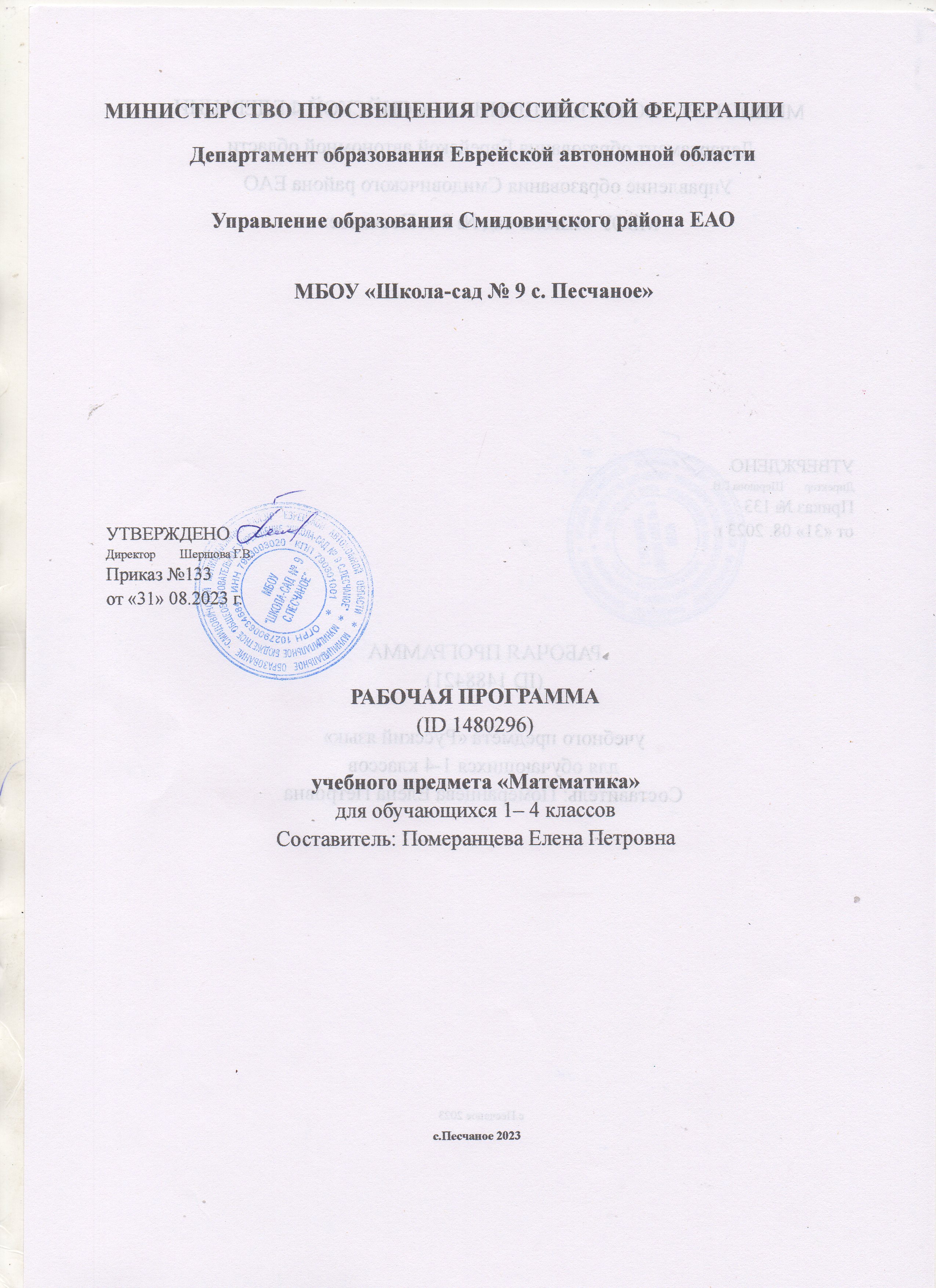 МИНИСТЕРСТВО ПРОСВЕЩЕНИЯ РОССИЙСКОЙ ФЕДЕРАЦИИ‌Департамент образования Еврейской автономной области
‌‌ ‌Управление образования Смидовичского района ЕАО‌​МБОУ «Школа-сад № 9 с. Песчаное»‌‌УТВЕРЖДЕНОДиректор        Шершова Г.В.Приказ №133
от «31» 08.2023 г.‌РАБОЧАЯ ПРОГРАММА(ID 1480296)учебного предмета «Математика»для обучающихся 1– 4 классовСоставитель: Померанцева Елена Петровна​с.Песчаное‌ 2023‌​ПОЯСНИТЕЛЬНАЯ ЗАПИСКАПрограмма по математике на уровне начального общего образования составлена на основе требований к результатам освоения программы начального общего образования ФГОС НОО, а также ориентирована на целевые приоритеты духовно-нравственного развития, воспитания и социализации обучающихся, сформулированные в федеральной рабочей программе воспитания.На уровне начального общего образования изучение математики имеет особое значение в развитии обучающегося. Приобретённые им знания, опыт выполнения предметных и универсальных действий на математическом материале, первоначальное овладение математическим языком станут фундаментом обучения на уровне основного общего образования, а также будут востребованы в жизни. Программа по математике на уровне начального общего образования направлена на достижение следующих образовательных, развивающих целей, а также целей воспитания:освоение начальных математических знаний – понимание значения величин и способов их измерения, использование арифметических способов для разрешения сюжетных ситуаций, становление умения решать учебные и практические задачи средствами математики, работа с алгоритмами выполнения арифметических действий;формирование функциональной математической грамотности обучающегося, которая характеризуется наличием у него опыта решения учебно-познавательных и учебно-практических задач, построенных на понимании и применении математических отношений («часть – целое», «больше – меньше», «равно – неравно», «порядок»), смысла арифметических действий, зависимостей (работа, движение, продолжительность события);обеспечение математического развития обучающегося – способности к интеллектуальной деятельности, пространственного воображения, математической речи, формирование умения строить рассуждения, выбирать аргументацию, различать верные (истинные) и неверные (ложные) утверждения, вести поиск информации;становление учебно-познавательных мотивов, интереса к изучению и применению математики, важнейших качеств интеллектуальной деятельности: теоретического и пространственного мышления, воображения, математической речи, ориентировки в математических терминах и понятиях.В основе конструирования содержания и отбора планируемых результатов программы по математике лежат следующие ценности математики, коррелирующие со становлением личности обучающегося:понимание математических отношений выступает средством познания закономерностей существования окружающего мира, фактов, процессов и явлений, происходящих в природе и в обществе (например, хронология событий, протяжённость по времени, образование целого из частей, изменение формы, размера);математические представления о числах, величинах, геометрических фигурах являются условием целостного восприятия творений природы и человека (памятники архитектуры, сокровища искусства и культуры, объекты природы);владение математическим языком, элементами алгоритмического мышления позволяет обучающемуся совершенствовать коммуникативную деятельность (аргументировать свою точку зрения, строить логические цепочки рассуждений, опровергать или подтверждать истинность предположения).На уровне начального общего образования математические знания и умения применяются обучающимся при изучении других учебных предметов (количественные и пространственные характеристики, оценки, расчёты и прикидка, использование графических форм представления информации). Приобретённые обучающимся умения строить алгоритмы, выбирать рациональные способы устных и письменных арифметических вычислений, приёмы проверки правильности выполнения действий, а также различение, называние, изображение геометрических фигур, нахождение геометрических величин (длина, периметр, площадь) становятся показателями сформированной функциональной грамотности обучающегося и предпосылкой успешного дальнейшего обучения на уровне основного общего образования.Планируемые результаты освоения программы по математике, представленные по годам обучения, отражают, в первую очередь, предметные достижения обучающегося. Также они включают отдельные результаты в области становления личностных качеств и метапредметных действий и умений, которые могут быть достигнуты на этом этапе обучения.‌На изучение математики отводится 540 часов: в 1 классе – 132 часа (4 часа в неделю), во 2 классе – 136 часов (4 часа в неделю), в 3 классе – 136 часов (4 часа в неделю), в 4 классе – 136 часов (4 часа в неделю).‌‌СОДЕРЖАНИЕ ОБУЧЕНИЯОсновное содержание обучения в программе по математике представлено разделами: «Числа и величины», «Арифметические действия», «Текстовые задачи», «Пространственные отношения и геометрические фигуры», «Математическая информация».1 КЛАССЧисла и величиныЧисла от 1 до 9: различение, чтение, запись. Единица счёта. Десяток. Счёт предметов, запись результата цифрами. Число и цифра 0 при измерении, вычислении.Числа в пределах 20: чтение, запись, сравнение. Однозначные и двузначные числа. Увеличение (уменьшение) числа на несколько единиц.Длина и её измерение. Единицы длины и установление соотношения между ними: сантиметр, дециметр.Арифметические действияСложение и вычитание чисел в пределах 20. Названия компонентов действий, результатов действий сложения, вычитания. Вычитание как действие, обратное сложению.Текстовые задачиТекстовая задача: структурные элементы, составление текстовой задачи по образцу. Зависимость между данными и искомой величиной в текстовой задаче. Решение задач в одно действие.Пространственные отношения и геометрические фигурыРасположение предметов и объектов на плоскости, в пространстве, установление пространственных отношений: «слева – справа», «сверху – снизу», «между».Геометрические фигуры: распознавание круга, треугольника, прямоугольника, отрезка. Построение отрезка, квадрата, треугольника с помощью линейки на листе в клетку. Измерение длины отрезка в сантиметрах.Математическая информацияСбор данных об объекте по образцу. Характеристики объекта, группы объектов (количество, форма, размер). Группировка объектов по заданному признаку.Закономерность в ряду заданных объектов: её обнаружение, продолжение ряда.Верные (истинные) и неверные (ложные) предложения, составленные относительно заданного набора математических объектов.Чтение таблицы, содержащей не более 4 данных. Извлечение данного из строки или столбца, внесение одного-двух данных в таблицу. Чтение рисунка, схемы с одним-двумя числовыми данными (значениями данных величин).Двух-трёх шаговые инструкции, связанные с вычислением, измерением длины, изображением геометрической фигуры.Изучение математики в 1 классе способствует освоению на пропедевтическом уровне ряда универсальных учебных действий: познавательных универсальных учебных действий, коммуникативных универсальных учебных действий, регулятивных универсальных учебных действий, совместной деятельности.У обучающегося будут сформированы следующие базовые логические и исследовательские действия как часть познавательных универсальных учебных действий:наблюдать математические объекты (числа, величины) в окружающем мире;обнаруживать общее и различное в записи арифметических действий;наблюдать действие измерительных приборов;сравнивать два объекта, два числа;распределять объекты на группы по заданному основанию;копировать изученные фигуры, рисовать от руки по собственному замыслу;приводить примеры чисел, геометрических фигур;соблюдать последовательность при количественном и порядковом счёте.У обучающегося будут сформированы следующие информационные действия как часть познавательных универсальных учебных действий:понимать, что математические явления могут быть представлены с помощью различных средств: текст, числовая запись, таблица, рисунок, схема;читать таблицу, извлекать информацию, представленную в табличной форме.У обучающегося будут сформированы следующие действия общения как часть коммуникативных универсальных учебных действий:характеризовать (описывать) число, геометрическую фигуру, последовательность из нескольких чисел, записанных по порядку;комментировать ход сравнения двух объектов;описывать своими словами сюжетную ситуацию и математическое отношение величин (чисел), описывать положение предмета в пространстве;различать и использовать математические знаки;строить предложения относительно заданного набора объектов.У обучающегося будут сформированы следующие действия самоорганизации и самоконтроля как часть регулятивных универсальных учебных действий:принимать учебную задачу, удерживать её в процессе деятельности;действовать в соответствии с предложенным образцом, инструкцией;проявлять интерес к проверке результатов решения учебной задачи, с помощью учителя устанавливать причину возникшей ошибки и трудности;проверять правильность вычисления с помощью другого приёма выполнения действия.Совместная деятельность способствует формированию умений:участвовать в парной работе с математическим материалом, выполнять правила совместной деятельности: договариваться, считаться с мнением партнёра, спокойно и мирно разрешать конфликты.2 КЛАССЧисла и величиныЧисла в пределах 100: чтение, запись, десятичный состав, сравнение. Запись равенства, неравенства. Увеличение, уменьшение числа на несколько единиц, десятков. Разностное сравнение чисел.Величины: сравнение по массе (единица массы – килограмм), времени (единицы времени – час, минута), измерение длины (единицы длины – метр, дециметр, сантиметр, миллиметр). Соотношение между единицами величины (в пределах 100), его применение для решения практических задач.Арифметические действияУстное сложение и вычитание чисел в пределах 100 без перехода и с переходом через разряд. Письменное сложение и вычитание чисел в пределах 100. Переместительное, сочетательное свойства сложения, их применение для вычислений. Взаимосвязь компонентов и результата действия сложения, действия вычитания. Проверка результата вычисления (реальность ответа, обратное действие).Действия умножения и деления чисел в практических и учебных ситуациях. Названия компонентов действий умножения, деления.Табличное умножение в пределах 50. Табличные случаи умножения, деления при вычислениях и решении задач. Переместительное свойство умножения. Взаимосвязь компонентов и результата действия умножения, действия деления.Неизвестный компонент действия сложения, действия вычитания. Нахождение неизвестного компонента сложения, вычитания.Числовое выражение: чтение, запись, вычисление значения. Порядок выполнения действий в числовом выражении, содержащем действия сложения и вычитания (со скобками или без скобок) в пределах 100 (не более трёх действий). Нахождение значения числового выражения. Рациональные приёмы вычислений: использование переместительного свойства.Текстовые задачиЧтение, представление текста задачи в виде рисунка, схемы или другой модели. План решения задачи в два действия, выбор соответствующих плану арифметических действий. Запись решения и ответа задачи. Решение текстовых задач на применение смысла арифметического действия (сложение, вычитание, умножение, деление). Расчётные задачи на увеличение или уменьшение величины на несколько единиц или в несколько раз. Запись ответа к задаче и его проверка (формулирование, проверка на достоверность, следование плану, соответствие поставленному вопросу).Пространственные отношения и геометрические фигурыРаспознавание и изображение геометрических фигур: точка, прямая, прямой угол, ломаная, многоугольник. Построение отрезка заданной длины с помощью линейки. Изображение на клетчатой бумаге прямоугольника с заданными длинами сторон, квадрата с заданной длиной стороны. Длина ломаной. Измерение периметра изображённого прямоугольника (квадрата), запись результата измерения в сантиметрах.Математическая информацияНахождение, формулирование одного-двух общих признаков набора математических объектов: чисел, величин, геометрических фигур. Классификация объектов по заданному или самостоятельно установленному признаку. Закономерность в ряду чисел, геометрических фигур, объектов повседневной жизни.Верные (истинные) и неверные (ложные) утверждения, содержащие количественные, пространственные отношения, зависимости между числами или величинами. Конструирование утверждений с использованием слов «каждый», «все».Работа с таблицами: извлечение и использование для ответа на вопрос информации, представленной в таблице (например, таблицы сложения, умножения, графика дежурств).Внесение данных в таблицу, дополнение моделей (схем, изображений) готовыми числовыми данными.Алгоритмы (приёмы, правила) устных и письменных вычислений, измерений и построения геометрических фигур.Правила работы с электронными средствами обучения (электронной формой учебника, компьютерными тренажёрами).Изучение математики во 2 классе способствует освоению на пропедевтическом уровне ряда универсальных учебных действий: познавательных универсальных учебных действий, коммуникативных универсальных учебных действий, регулятивных универсальных учебных действий, совместной деятельности.У обучающегося будут сформированы следующие базовые логические и исследовательские действия как часть познавательных универсальных учебных действий:наблюдать математические отношения (часть – целое, больше – меньше) в окружающем мире;характеризовать назначение и использовать простейшие измерительные приборы (сантиметровая лента, весы);сравнивать группы объектов (чисел, величин, геометрических фигур) по самостоятельно выбранному основанию;распределять (классифицировать) объекты (числа, величины, геометрические фигуры, текстовые задачи в одно действие) на группы;обнаруживать модели геометрических фигур в окружающем мире;вести поиск различных решений задачи (расчётной, с геометрическим содержанием);воспроизводить порядок выполнения действий в числовом выражении, содержащем действия сложения и вычитания (со скобками или без скобок);устанавливать соответствие между математическим выражением и его текстовым описанием;подбирать примеры, подтверждающие суждение, вывод, ответ.У обучающегося будут сформированы следующие информационные действия как часть познавательных универсальных учебных действий:извлекать и использовать информацию, представленную в текстовой, графической (рисунок, схема, таблица) форме;устанавливать логику перебора вариантов для решения простейших комбинаторных задач;дополнять модели (схемы, изображения) готовыми числовыми данными.У обучающегося будут сформированы следующие действия общения как часть коммуникативных универсальных учебных действий:комментировать ход вычислений;объяснять выбор величины, соответствующей ситуации измерения;составлять текстовую задачу с заданным отношением (готовым решением) по образцу;использовать математические знаки и терминологию для описания сюжетной ситуации, конструирования утверждений, выводов относительно данных объектов, отношения;называть числа, величины, геометрические фигуры, обладающие заданным свойством;записывать, читать число, числовое выражение;приводить примеры, иллюстрирующие арифметическое действие, взаимное расположение геометрических фигур;конструировать утверждения с использованием слов «каждый», «все».У обучающегося будут сформированы следующие действия самоорганизации и самоконтроля как часть регулятивных универсальных учебных действий:следовать установленному правилу, по которому составлен ряд чисел, величин, геометрических фигур;организовывать, участвовать, контролировать ход и результат парной работы с математическим материалом;проверять правильность вычисления с помощью другого приёма выполнения действия, обратного действия;находить с помощью учителя причину возникшей ошибки или затруднения.У обучающегося будут сформированы следующие умения совместной деятельности:принимать правила совместной деятельности при работе в парах, группах, составленных учителем или самостоятельно;участвовать в парной и групповой работе с математическим материалом: обсуждать цель деятельности, ход работы, комментировать свои действия, выслушивать мнения других участников, готовить презентацию (устное выступление) решения или ответа;решать совместно математические задачи поискового и творческого характера (определять с помощью измерительных инструментов длину, определять время и продолжительность с помощью часов, выполнять прикидку и оценку результата действий, измерений);совместно с учителем оценивать результаты выполнения общей работы.3 КЛАССЧисла и величиныЧисла в пределах 1000: чтение, запись, сравнение, представление в виде суммы разрядных слагаемых. Равенства и неравенства: чтение, составление. Увеличение или уменьшение числа в несколько раз. Кратное сравнение чисел.Масса (единица массы – грамм), соотношение между килограммом и граммом, отношения «тяжелее – легче на…», «тяжелее – легче в…».Стоимость (единицы – рубль, копейка), установление отношения «дороже – дешевле на…», «дороже – дешевле в…». Соотношение «цена, количество, стоимость» в практической ситуации.Время (единица времени – секунда), установление отношения «быстрее – медленнее на…», «быстрее – медленнее в…». Соотношение «начало, окончание, продолжительность события» в практической ситуации.Длина (единицы длины – миллиметр, километр), соотношение между величинами в пределах тысячи. Сравнение объектов по длине.Площадь (единицы площади – квадратный метр, квадратный сантиметр, квадратный дециметр, квадратный метр). Сравнение объектов
по площади.Арифметические действияУстные вычисления, сводимые к действиям в пределах 100 (табличное и внетабличное умножение, деление, действия с круглыми числами).Письменное сложение, вычитание чисел в пределах 1000. Действия с числами 0 и 1.Письменное умножение в столбик, письменное деление уголком. Письменное умножение, деление на однозначное число в пределах 100. Проверка результата вычисления (прикидка или оценка результата, обратное действие, применение алгоритма, использование калькулятора).Переместительное, сочетательное свойства сложения, умножения при вычислениях.Нахождение неизвестного компонента арифметического действия.Порядок действий в числовом выражении, значение числового выражения, содержащего несколько действий (со скобками или без скобок), с вычислениями в пределах 1000.Однородные величины: сложение и вычитание.Текстовые задачиРабота с текстовой задачей: анализ данных и отношений, представление на модели, планирование хода решения задачи, решение арифметическим способом. Задачи на понимание смысла арифметических действий (в том числе деления с остатком), отношений («больше – меньше на…», «больше – меньше в…»), зависимостей («купля-продажа», расчёт времени, количества), на сравнение (разностное, кратное). Запись решения задачи по действиям и с помощью числового выражения. Проверка решения и оценка полученного результата.Доля величины: половина, треть, четверть, пятая, десятая часть в практической ситуации. Сравнение долей одной величины. Задачи на нахождение доли величины.Пространственные отношения и геометрические фигурыКонструирование геометрических фигур (разбиение фигуры на части, составление фигуры из частей).Периметр многоугольника: измерение, вычисление, запись равенства.Измерение площади, запись результата измерения в квадратных сантиметрах. Вычисление площади прямоугольника (квадрата) с заданными сторонами, запись равенства. Изображение на клетчатой бумаге прямоугольника с заданным значением площади.Математическая информацияКлассификация объектов по двум признакам.Верные (истинные) и неверные (ложные) утверждения: конструирование, проверка. Логические рассуждения со связками «если …, то …», «поэтому», «значит».Извлечение и использование для выполнения заданий информации, представленной в таблицах с данными о реальных процессах и явлениях окружающего мира (например, расписание уроков, движения автобусов, поездов), внесение данных в таблицу, дополнение чертежа данными.Формализованное описание последовательности действий (инструкция, план, схема, алгоритм).Столбчатая диаграмма: чтение, использование данных для решения учебных и практических задач.Алгоритмы изучения материала, выполнения обучающих и тестовых заданий на доступных электронных средствах обучения (интерактивной доске, компьютере, других устройствах).Изучение математики в 3 классе способствует освоению ряда универсальных учебных действий: познавательных универсальных учебных действий, коммуникативных универсальных учебных действий, регулятивных универсальных учебных действий, совместной деятельности.У обучающегося будут сформированы следующие базовые логические и исследовательские действия как часть познавательных универсальных учебных действий:сравнивать математические объекты (числа, величины, геометрические фигуры);выбирать приём вычисления, выполнения действия;конструировать геометрические фигуры;классифицировать объекты (числа, величины, геометрические фигуры, текстовые задачи в одно действие) по выбранному признаку;прикидывать размеры фигуры, её элементов;понимать смысл зависимостей и математических отношений, описанных в задаче;различать и использовать разные приёмы и алгоритмы вычисления;выбирать метод решения (моделирование ситуации, перебор вариантов, использование алгоритма);соотносить начало, окончание, продолжительность события в практической ситуации;составлять ряд чисел (величин, геометрических фигур) по самостоятельно выбранному правилу;моделировать предложенную практическую ситуацию;устанавливать последовательность событий, действий сюжета текстовой задачи.У обучающегося будут сформированы следующие информационные действия как часть познавательных универсальных учебных действий:читать информацию, представленную в разных формах;извлекать и интерпретировать числовые данные, представленные в таблице, на диаграмме;заполнять таблицы сложения и умножения, дополнять данными чертёж;устанавливать соответствие между различными записями решения задачи;использовать дополнительную литературу (справочники, словари) для установления и проверки значения математического термина (понятия).У обучающегося будут сформированы следующие действия общения как часть коммуникативных универсальных учебных действий:использовать математическую терминологию для описания отношений и зависимостей;строить речевые высказывания для решения задач, составлять текстовую задачу;объяснять на примерах отношения «больше – меньше на…», «больше – меньше в…», «равно»;использовать математическую символику для составления числовых выражений;выбирать, осуществлять переход от одних единиц измерения величины к другим в соответствии с практической ситуацией;участвовать в обсуждении ошибок в ходе и результате выполнения вычисления.У обучающегося будут сформированы следующие действия самоорганизации и самоконтроля как часть регулятивных универсальных учебных действий:проверять ход и результат выполнения действия;вести поиск ошибок, характеризовать их и исправлять;формулировать ответ (вывод), подтверждать его объяснением, расчётами;выбирать и использовать различные приёмы прикидки и проверки правильности вычисления, проверять полноту и правильность заполнения таблиц сложения, умножения.У обучающегося будут сформированы следующие умения совместной деятельности:при работе в группе или в паре выполнять предложенные задания (находить разные решения, определять с помощью цифровых и аналоговых приборов, измерительных инструментов длину, массу, время);договариваться о распределении обязанностей в совместном труде, выполнять роли руководителя или подчинённого, сдержанно принимать замечания к своей работе;выполнять совместно прикидку и оценку результата выполнения общей работы.4 КЛАССЧисла и величиныЧисла в пределах миллиона: чтение, запись, поразрядное сравнение упорядочение. Число, большее или меньшее данного числа на заданное число разрядных единиц, в заданное число раз.Величины: сравнение объектов по массе, длине, площади, вместимости.Единицы массы (центнер, тонна)и соотношения между ними.Единицы времени (сутки, неделя, месяц, год, век), соотношения между ними.Единицы длины (миллиметр, сантиметр, дециметр, метр, километр), площади (квадратный метр, квадратный сантиметр), вместимости (литр), скорости (километры в час, метры в минуту, метры в секунду). Соотношение между единицами в пределах 100 000.Доля величины времени, массы, длины.Арифметические действияПисьменное сложение, вычитание многозначных чисел в пределах миллиона. Письменное умножение, деление многозначных чисел на однозначное (двузначное) число в пределах 100 000. Деление с остатком. Умножение и деление на 10, 100, 1000.Свойства арифметических действий и их применение для вычислений. Поиск значения числового выражения, содержащего несколько действий в пределах 100 000. Проверка результата вычислений, в том числе с помощью калькулятора.Равенство, содержащее неизвестный компонент арифметического действия: запись, нахождение неизвестного компонента.Умножение и деление величины на однозначное число.Текстовые задачиРабота с текстовой задачей, решение которой содержит 2–3 действия: анализ, представление на модели, планирование и запись решения, проверка решения и ответа. Анализ зависимостей, характеризующих процессы: движения (скорость, время, пройденный путь), работы (производительность, время, объём работы), купли-продажи (цена, количество, стоимость) и решение соответствующих задач. Задачи на установление времени (начало, продолжительность и окончание события), расчёта количества, расхода, изменения. Задачи на нахождение доли величины, величины по её доле. Разные способы решения некоторых видов изученных задач. Оформление решения по действиям с пояснением, по вопросам, с помощью числового выражения.Пространственные отношения и геометрические фигурыНаглядные представления о симметрии.Окружность, круг: распознавание и изображение. Построение окружности заданного радиуса. Построение изученных геометрических фигур с помощью линейки, угольника, циркуля. Различение, называние пространственных геометрических фигур (тел): шар, куб, цилиндр, конус, пирамида.Конструирование: разбиение фигуры на прямоугольники (квадраты), составление фигур из прямоугольников или квадратов.Периметр, площадь фигуры, составленной из двух – трёх прямоугольников (квадратов).Математическая информацияРабота с утверждениями: конструирование, проверка истинности. Составление и проверка логических рассуждений при решении задач.Данные о реальных процессах и явлениях окружающего мира, представленные на диаграммах, схемах, в таблицах, текстах. Сбор математических данных о заданном объекте (числе, величине, геометрической фигуре). Поиск информации в справочной литературе, Интернете. Запись информации в предложенной таблице, на столбчатой диаграмме.Доступные электронные средства обучения, пособия, тренажёры, их использование под руководством педагога и самостоятельное. Правила безопасной работы с электронными источниками информации (электронная форма учебника, электронные словари, образовательные сайты, ориентированные на обучающихся начального общего образования).Алгоритмы решения изученных учебных и практических задач.Изучение математики в 4 классе способствует освоению ряда универсальных учебных действий: познавательных универсальных учебных действий, коммуникативных универсальных учебных действий, регулятивных универсальных учебных действий, совместной деятельности.У обучающегося будут сформированы следующие базовые логические и исследовательские действия как часть познавательных универсальных учебных действий:ориентироваться в изученной математической терминологии, использовать её в высказываниях и рассуждениях;сравнивать математические объекты (числа, величины, геометрические фигуры), записывать признак сравнения;выбирать метод решения математической задачи (алгоритм действия, приём вычисления, способ решения, моделирование ситуации, перебор вариантов);обнаруживать модели изученных геометрических фигур в окружающем мире;конструировать геометрическую фигуру, обладающую заданным свойством (отрезок заданной длины, ломаная определённой длины, квадрат с заданным периметром);классифицировать объекты по 1–2 выбранным признакам;составлять модель математической задачи, проверять её соответствие условиям задачи;определять с помощью цифровых и аналоговых приборов: массу предмета (электронные и гиревые весы), температуру (градусник), скорость движения транспортного средства (макет спидометра), вместимость (измерительные сосуды).У обучающегося будут сформированы следующие информационные действия как часть познавательных универсальных учебных действий:представлять информацию в разных формах;извлекать и интерпретировать информацию, представленную в таблице, на диаграмме;использовать справочную литературу для поиска информации, в том числе Интернет (в условиях контролируемого выхода).У обучающегося будут сформированы следующие действия общения как часть коммуникативных универсальных учебных действий:использовать математическую терминологию для записи решения предметной или практической задачи;приводить примеры и контрпримеры для подтверждения или опровержения вывода, гипотезы;конструировать, читать числовое выражение;описывать практическую ситуацию с использованием изученной терминологии;характеризовать математические объекты, явления и события с помощью изученных величин;составлять инструкцию, записывать рассуждение;инициировать обсуждение разных способов выполнения задания, поиск ошибок в решении.У обучающегося будут сформированы следующие действия самоорганизации и самоконтроля как часть регулятивных универсальных учебных действий:контролировать правильность и полноту выполнения алгоритма арифметического действия, решения текстовой задачи, построения геометрической фигуры, измерения;самостоятельно выполнять прикидку и оценку результата измерений;находить, исправлять, прогнозировать ошибки и трудности в решении учебной задачи.У обучающегося будут сформированы следующие умения совместной деятельности:участвовать в совместной деятельности: договариваться о способе решения, распределять работу между членами группы (например, в случае решения задач, требующих перебора большого количества вариантов), согласовывать мнения в ходе поиска доказательств, выбора рационального способа;договариваться с одноклассниками в ходе организации проектной работы с величинами (составление расписания, подсчёт денег, оценка стоимости и покупки, приближённая оценка расстояний и временных интервалов, взвешивание, измерение температуры воздуха и воды), геометрическими фигурами (выбор формы и деталей при конструировании, расчёт и разметка, прикидка и оценка конечного результата).ПЛАНИРУЕМЫЕ РЕЗУЛЬТАТЫ ОСВОЕНИЯ ПРОГРАММЫ ПО МАТЕМАТИКЕ НА УРОВНЕ НАЧАЛЬНОГО  ОБЩЕГО ОБРАЗОВАНИЯЛИЧНОСТНЫЕ РЕЗУЛЬТАТЫЛичностные результаты освоения программы по математике на уровне начального общего образования достигаются в единстве учебной и воспитательной деятельности в соответствии с традиционными российскими социокультурными и духовно-нравственными ценностями, принятыми в обществе правилами и нормами поведения и способствуют процессам самопознания, самовоспитания и саморазвития, формирования внутренней позиции личности.В результате изучения математики на уровне начального общего образования у обучающегося будут сформированы следующие личностные результаты:осознавать необходимость изучения математики для адаптации к жизненным ситуациям, для развития общей культуры человека, способности мыслить, рассуждать, выдвигать предположения и доказывать или опровергать их;применять правила совместной деятельности со сверстниками, проявлять способность договариваться, лидировать, следовать указаниям, осознавать личную ответственность и объективно оценивать свой вклад в общий результат;осваивать навыки организации безопасного поведения в информационной среде;применять математику для решения практических задач в повседневной жизни, в том числе при оказании помощи одноклассникам, детям младшего возраста, взрослым и пожилым людям;работать в ситуациях, расширяющих опыт применения математических отношений в реальной жизни, повышающих интерес к интеллектуальному труду и уверенность в своих силах при решении поставленных задач, умение преодолевать трудности;оценивать практические и учебные ситуации с точки зрения возможности применения математики для рационального и эффективного решения учебных и жизненных проблем;характеризовать свои успехи в изучении математики, стремиться углублять свои математические знания и умения, намечать пути устранения трудностей;пользоваться разнообразными информационными средствами для решения предложенных и самостоятельно выбранных учебных проблем, задач.МЕТАПРЕДМЕТНЫЕ РЕЗУЛЬТАТЫПознавательные универсальные учебные действияБазовые логические действия:устанавливать связи и зависимости между математическими объектами («часть – целое», «причина – следствие», «протяжённость»);применять базовые логические универсальные действия: сравнение, анализ, классификация (группировка), обобщение;приобретать практические графические и измерительные навыки для успешного решения учебных и житейских задач;представлять текстовую задачу, её решение в виде модели, схемы, арифметической записи, текста в соответствии с предложенной учебной проблемой.Базовые исследовательские действия:проявлять способность ориентироваться в учебном материале разных разделов курса математики;понимать и адекватно использовать математическую терминологию: различать, характеризовать, использовать для решения учебных и практических задач;применять изученные методы познания (измерение, моделирование, перебор вариантов).Работа с информацией:находить и использовать для решения учебных задач текстовую, графическую информацию в разных источниках информационной среды;читать, интерпретировать графически представленную информацию (схему, таблицу, диаграмму, другую модель);представлять информацию в заданной форме (дополнять таблицу, текст), формулировать утверждение по образцу, в соответствии с требованиями учебной задачи;принимать правила, безопасно использовать предлагаемые электронные средства и источники информации.Коммуникативные универсальные учебные действияОбщение:конструировать утверждения, проверять их истинность;использовать текст задания для объяснения способа и хода решения математической задачи;комментировать процесс вычисления, построения, решения;объяснять полученный ответ с использованием изученной терминологии;в процессе диалогов по обсуждению изученного материала – задавать вопросы, высказывать суждения, оценивать выступления участников, приводить доказательства своей правоты, проявлять этику общения;создавать в соответствии с учебной задачей тексты разного вида – описание (например, геометрической фигуры), рассуждение (к примеру, при решении задачи), инструкция (например, измерение длины отрезка);ориентироваться в алгоритмах: воспроизводить, дополнять, исправлять деформированные;самостоятельно составлять тексты заданий, аналогичные типовым изученным.Регулятивные универсальные учебные действияСамоорганизация:планировать действия по решению учебной задачи для получения результата;планировать этапы предстоящей работы, определять последовательность учебных действий;выполнять правила безопасного использования электронных средств, предлагаемых в процессе обучения.Самоконтроль (рефлексия):осуществлять контроль процесса и результата своей деятельности;выбирать и при необходимости корректировать способы действий;находить ошибки в своей работе, устанавливать их причины, вести поиск путей преодоления ошибок;предвидеть возможность возникновения трудностей и ошибок, предусматривать способы их предупреждения (формулирование вопросов, обращение к учебнику, дополнительным средствам обучения, в том числе электронным);оценивать рациональность своих действий, давать им качественную характеристику.Совместная деятельность:участвовать в совместной деятельности: распределять работу между членами группы (например, в случае решения задач, требующих перебора большого количества вариантов, приведения примеров и контрпримеров), согласовывать мнения в ходе поиска доказательств, выбора рационального способа, анализа информации;осуществлять совместный контроль и оценку выполняемых действий, предвидеть возможность возникновения ошибок и трудностей, предусматривать пути их предупреждения.ПРЕДМЕТНЫЕ РЕЗУЛЬТАТЫК концу обучения в 1 классе у обучающегося будут сформированы следующие умения:читать, записывать, сравнивать, упорядочивать числа от 0 до 20;пересчитывать различные объекты, устанавливать порядковый номер объекта;находить числа, большее или меньшее данного числа на заданное число;выполнять арифметические действия сложения и вычитания в пределах 20 (устно и письменно) без перехода через десяток;называть и различать компоненты действий сложения (слагаемые, сумма) и вычитания (уменьшаемое, вычитаемое, разность);решать текстовые задачи в одно действие на сложение и вычитание: выделять условие и требование (вопрос);сравнивать объекты по длине, устанавливая между ними соотношение «длиннее – короче», «выше – ниже», «шире – уже»;измерять длину отрезка (в см), чертить отрезок заданной длины;различать число и цифру;распознавать геометрические фигуры: круг, треугольник, прямоугольник (квадрат), отрезок;устанавливать между объектами соотношения: «слева – справа», «спереди – сзади», «между»;распознавать верные (истинные) и неверные (ложные) утверждения относительно заданного набора объектов/предметов;группировать объекты по заданному признаку, находить и называть закономерности в ряду объектов повседневной жизни;различать строки и столбцы таблицы, вносить данное в таблицу, извлекать данное или данные из таблицы;сравнивать два объекта (числа, геометрические фигуры);распределять объекты на две группы по заданному основанию.К концу обучения во 2 классе у обучающегося будут сформированы следующие умения:читать, записывать, сравнивать, упорядочивать числа в пределах 100;находить число большее или меньшее данного числа на заданное число (в пределах 100), большее данного числа в заданное число раз (в пределах 20);устанавливать и соблюдать порядок при вычислении значения числового выражения (со скобками или без скобок), содержащего действия сложения и вычитания в пределах 100;выполнять арифметические действия: сложение и вычитание, в пределах 100 – устно и письменно, умножение и деление в пределах 50 с использованием таблицы умножения;называть и различать компоненты действий умножения (множители, произведение), деления (делимое, делитель, частное);находить неизвестный компонент сложения, вычитания;использовать при выполнении практических заданий единицы величин длины (сантиметр, дециметр, метр), массы (килограмм), времени (минута, час), стоимости (рубль, копейка);определять с помощью измерительных инструментов длину, определять время с помощью часов;сравнивать величины длины, массы, времени, стоимости, устанавливая между ними соотношение «больше или меньше на»;решать текстовые задачи в одно-два действия: представлять задачу (краткая запись, рисунок, таблица или другая модель), планировать ход решения текстовой задачи в два действия, оформлять его в виде арифметического действия или действий, записывать ответ;различать и называть геометрические фигуры: прямой угол, ломаную, многоугольник;на бумаге в клетку изображать ломаную, многоугольник, чертить с помощью линейки или угольника прямой угол, прямоугольник с заданными длинами сторон;выполнять измерение длин реальных объектов с помощью линейки;находить длину ломаной, состоящей из двух-трёх звеньев, периметр прямоугольника (квадрата);распознавать верные (истинные) и неверные (ложные) утверждения со словами «все», «каждый»;проводить одно-двухшаговые логические рассуждения и делать выводы;находить общий признак группы математических объектов (чисел, величин, геометрических фигур);находить закономерность в ряду объектов (чисел, геометрических фигур);представлять информацию в заданной форме: дополнять текст задачи числами, заполнять строку или столбец таблицы, указывать числовые данные на рисунке (изображении геометрических фигур);сравнивать группы объектов (находить общее, различное);обнаруживать модели геометрических фигур в окружающем мире;подбирать примеры, подтверждающие суждение, ответ;составлять (дополнять) текстовую задачу;проверять правильность вычисления, измерения.К концу обучения в 3 классе у обучающегося будут сформированы следующие умения:читать, записывать, сравнивать, упорядочивать числа в пределах 1000;находить число большее или меньшее данного числа на заданное число, в заданное число раз (в пределах 1000);выполнять арифметические действия: сложение и вычитание (в пределах 100 – устно, в пределах 1000 – письменно), умножение и деление на однозначное число, деление с остатком (в пределах 100 – устно и письменно);выполнять действия умножение и деление с числами 0 и 1;устанавливать и соблюдать порядок действий при вычислении значения числового выражения (со скобками или без скобок), содержащего арифметические действия сложения, вычитания, умножения и деления;использовать при вычислениях переместительное и сочетательное свойства сложения;находить неизвестный компонент арифметического действия;использовать при выполнении практических заданий и решении задач единицы: длины (миллиметр, сантиметр, дециметр, метр, километр), массы (грамм, килограмм), времени (минута, час, секунда), стоимости (копейка, рубль);определять с помощью цифровых и аналоговых приборов, измерительных инструментов длину (массу, время), выполнять прикидку и оценку результата измерений, определять продолжительность события;сравнивать величины длины, площади, массы, времени, стоимости, устанавливая между ними соотношение «больше или меньше на или в»;называть, находить долю величины (половина, четверть);сравнивать величины, выраженные долями;использовать при решении задач и в практических ситуациях (покупка товара, определение времени, выполнение расчётов) соотношение между величинами;при решении задач выполнять сложение и вычитание однородных величин, умножение и деление величины на однозначное число;решать задачи в одно-два действия: представлять текст задачи, планировать ход решения, записывать решение и ответ, анализировать решение (искать другой способ решения), оценивать ответ (устанавливать его реалистичность, проверять вычисления);конструировать прямоугольник из данных фигур (квадратов), делить прямоугольник, многоугольник на заданные части;сравнивать фигуры по площади (наложение, сопоставление числовых значений);находить периметр прямоугольника (квадрата), площадь прямоугольника (квадрата);распознавать верные (истинные) и неверные (ложные) утверждения со словами: «все», «некоторые», «и», «каждый», «если…, то…»;формулировать утверждение (вывод), строить логические рассуждения (одно-двухшаговые), в том числе с использованием изученных связок;классифицировать объекты по одному-двум признакам;извлекать, использовать информацию, представленную на простейших диаграммах, в таблицах (например, расписание, режим работы), на предметах повседневной жизни (например, ярлык, этикетка), а также структурировать информацию: заполнять простейшие таблицы;составлять план выполнения учебного задания и следовать ему, выполнять действия по алгоритму;сравнивать математические объекты (находить общее, различное, уникальное);выбирать верное решение математической задачи.К концу обучения в 4 классе у обучающегося будут сформированы следующие умения:читать, записывать, сравнивать, упорядочивать многозначные числа;находить число большее или меньшее данного числа на заданное число, в заданное число раз;выполнять арифметические действия: сложение и вычитание с многозначными числами письменно (в пределах 100 – устно), умножение и деление многозначного числа на однозначное, двузначное число письменно (в пределах 100 – устно), деление с остатком – письменно (в пределах 1000);вычислять значение числового выражения (со скобками или без скобок), содержащего 2–4 арифметических действия, использовать при вычислениях изученные свойства арифметических действий;выполнять прикидку результата вычислений, проверку полученного ответа по критериям: достоверность (реальность), соответствие правилу (алгоритму), а также с помощью калькулятора;находить долю величины, величину по её доле;находить неизвестный компонент арифметического действия;использовать единицы величин при решении задач (длина, масса, время, вместимость, стоимость, площадь, скорость);использовать при решении задач единицы длины (миллиметр, сантиметр, дециметр, метр, километр), массы (грамм, килограмм, центнер, тонна), времени (секунда, минута, час, сутки, неделя, месяц, год), вместимости (литр), стоимости (копейка, рубль), площади (квадратный метр, квадратный дециметр, квадратный сантиметр), скорости (километр в час);использовать при решении текстовых задач и в практических ситуациях соотношения между скоростью, временем и пройденным путём, между производительностью, временем и объёмом работы;определять с помощью цифровых и аналоговых приборов массу предмета, температуру (например, воды, воздуха в помещении), вместимость с помощью измерительных сосудов, прикидку и оценку результата измерений;решать текстовые задачи в 1–3 действия, выполнять преобразование заданных величин, выбирать при решении подходящие способы вычисления, сочетая устные и письменные вычисления и используя, при необходимости, вычислительные устройства, оценивать полученный результат по критериям: реальность, соответствие условию;решать практические задачи, связанные с повседневной жизнью (например, покупка товара, определение времени, выполнение расчётов), в том числе с избыточными данными, находить недостающую информацию (например, из таблиц, схем), находить различные способы решения;различать окружность и круг, изображать с помощью циркуля и линейки окружность заданного радиуса;различать изображения простейших пространственных фигур (шар, куб, цилиндр, конус, пирамида), распознавать в простейших случаях проекции предметов окружающего мира на плоскость (пол, стену);выполнять разбиение (показывать на рисунке, чертеже) простейшей составной фигуры на прямоугольники (квадраты), находить периметр и площадь фигур, составленных из двух-трёх прямоугольников (квадратов);распознавать верные (истинные) и неверные (ложные) утверждения, приводить пример, контрпример;формулировать утверждение (вывод), строить логические рассуждения (двух-трёхшаговые);классифицировать объекты по заданным или самостоятельно установленным одному-двум признакам;извлекать и использовать для выполнения заданий и решения задач информацию, представленную на простейших столбчатых диаграммах, в таблицах с данными о реальных процессах и явлениях окружающего мира (например, календарь, расписание), в предметах повседневной жизни (например, счёт, меню, прайс-лист, объявление);заполнять данными предложенную таблицу, столбчатую диаграмму;использовать формализованные описания последовательности действий (алгоритм, план, схема) в практических и учебных ситуациях, дополнять алгоритм, упорядочивать шаги алгоритма;составлять модель текстовой задачи, числовое выражение;выбирать рациональное решение задачи, находить все верные решения из предложенных.ТЕМАТИЧЕСКОЕ ПЛАНИРОВАНИЕ  1 КЛАСС  ПОУРОЧНОЕ ПЛАНИРОВАНИЕ (УЧЕБНИК «МАТЕМАТИКА. 1-4 КЛАСС В 2 ЧАСТЯХ. М.И. МОРО И ДР.» ) 1 КЛАСС МАТЕМАТИКА  2 класс ( 170 часов) УМК « Школа России»Календарно – тематическое планирование на 2023-2024 уч. год№ п/п Наименование разделов и тем программы Количество часовКоличество часовКоличество часовЭлектронные (цифровые) образовательные ресурсы № п/п Наименование разделов и тем программы Всего Контрольные работы Практические работы Электронные (цифровые) образовательные ресурсы Раздел 1. Числа и величиныРаздел 1. Числа и величиныРаздел 1. Числа и величиныРаздел 1. Числа и величиныРаздел 1. Числа и величиныРаздел 1. Числа и величины1.1Числа от 1 до 9 14 Российская электронная школа https://resh.edu.ru/subject/12/1/1.2Числа от 0 до 10 5 Российская электронная школа https://resh.edu.ru/subject/12/1/1.3Числа от 11 до 20 7 Российская электронная школа https://resh.edu.ru/subject/12/1/1.4Длина. Измерение длины 10 Российская электронная школа https://resh.edu.ru/subject/12/1/Итого по разделуИтого по разделу 36 Раздел 2. Арифметические действияРаздел 2. Арифметические действияРаздел 2. Арифметические действияРаздел 2. Арифметические действияРаздел 2. Арифметические действияРаздел 2. Арифметические действия2.1Сложение и вычитание в пределах 10 15 Российская электронная школа https://resh.edu.ru/subject/12/1/2.2Сложение и вычитание в пределах 20 33 Российская электронная школа https://resh.edu.ru/subject/12/1/Итого по разделуИтого по разделу 48 Раздел 3. Текстовые задачиРаздел 3. Текстовые задачиРаздел 3. Текстовые задачиРаздел 3. Текстовые задачиРаздел 3. Текстовые задачиРаздел 3. Текстовые задачи3.1Текстовые задачи 23 Российская электронная школа https://resh.edu.ru/subject/12/1/Итого по разделуИтого по разделу 23 Раздел 4. Пространственные отношения и геометрические фигурыРаздел 4. Пространственные отношения и геометрические фигурыРаздел 4. Пространственные отношения и геометрические фигурыРаздел 4. Пространственные отношения и геометрические фигурыРаздел 4. Пространственные отношения и геометрические фигурыРаздел 4. Пространственные отношения и геометрические фигуры4.1Пространственные отношения 6 Российская электронная школа https://resh.edu.ru/subject/12/1/4.2Геометрические фигуры 19 Российская электронная школа https://resh.edu.ru/subject/12/1/Итого по разделуИтого по разделу 25 Раздел 5. Математическая информацияРаздел 5. Математическая информацияРаздел 5. Математическая информацияРаздел 5. Математическая информацияРаздел 5. Математическая информацияРаздел 5. Математическая информация5.1Характеристика объекта, группы объектов 10 Российская электронная школа https://resh.edu.ru/subject/12/1/5.2Таблицы 8 Российская электронная школа https://resh.edu.ru/subject/12/1/Итого по разделуИтого по разделу 18 Повторение пройденного материалаПовторение пройденного материала 15 Российская электронная школа https://resh.edu.ru/subject/12/1/ОБЩЕЕ КОЛИЧЕСТВО ЧАСОВ ПО ПРОГРАММЕОБЩЕЕ КОЛИЧЕСТВО ЧАСОВ ПО ПРОГРАММЕ 165  0  0 № п/п Тема урока Количество часовКоличество часовКоличество часовДата изучения Электронные цифровые образовательные ресурсы № п/п Тема урока Всего Контрольные работы Практические работы Дата изучения Электронные цифровые образовательные ресурсы 1Количественный счёт. Один, два, три… 1  01.09.2023 Российская электронная школа https://resh.edu.ru/subject/12/1/2Порядковый счёт. Первый, второй, третий… 1  04.09.2023 Российская электронная школа https://resh.edu.ru/subject/12/1/3Расположение предметов и объектов на плоскости, в пространстве: слева/справа, сверху/снизу; установление пространственных отношений. Вверху. Внизу. Слева. Справа 1  05.09.2023 Российская электронная школа https://resh.edu.ru/subject/12/1/4Сравнение по количеству: столько же, сколько. Столько же. Больше. Меньше 1  06.09.2023 Российская электронная школа https://resh.edu.ru/subject/12/1/5Сравнение по количеству: больше, меньше. Столько же. Больше. Меньше 1  07.09.2023 Российская электронная школа https://resh.edu.ru/subject/12/1/6Характеристики объекта, группы объектов (количество, форма, размер, запись) 1  08.09.2023 Российская электронная школа https://resh.edu.ru/subject/12/1/7Характеристики объекта, группы объектов (количество, форма, размер, запись) 1  11.09.2023 Российская электронная школа https://resh.edu.ru/subject/12/1/8Расположение предметов и объектов на плоскости, в пространстве: установление пространственных отношений. Вверху. Внизу, слева. Справа. Что узнали. Чему научились 1  12.09.2023 Российская электронная школа https://resh.edu.ru/subject/12/1/9Различение, чтение чисел. Число и цифра 1 1  13.09.2023 Российская электронная школа https://resh.edu.ru/subject/12/1/10Число и количество. Число и цифра 2 1  14.09.2023 Российская электронная школа https://resh.edu.ru/subject/12/1/11Число и цифра 1. Число и цифра 2. 1  15.09.2023 Российская электронная школа https://resh.edu.ru/subject/12/1/12Сравнение чисел, упорядочение чисел. Число и цифра 3 1  18.09.2023 Российская электронная школа https://resh.edu.ru/subject/12/1/13Увеличение числа на одну или несколько единиц. Знаки действий 1  19.09.2023 Российская электронная школа https://resh.edu.ru/subject/12/1/14Уменьшение числа на одну или несколько единиц. Знаки действий 1  20.09.2023 Российская электронная школа https://resh.edu.ru/subject/12/1/15Многоугольники: различение, сравнение, изображение от руки на листе в клетку. Число и цифра 4 1  21.09.2023 Российская электронная школа https://resh.edu.ru/subject/12/1/16Длина. Сравнение по длине: длиннее, короче, одинаковые по длине 1  22.09.2023 Российская электронная школа https://resh.edu.ru/subject/12/1/17Длина. Сравнение по длине: длиннее, короче, одинаковые по длине 1  25.09.2023 Российская электронная школа https://resh.edu.ru/subject/12/1/18Состав числа. Запись чисел в заданном порядке. Число и цифра 5 1  26.09.2023 Российская электронная школа https://resh.edu.ru/subject/12/1/19Конструирование целого из частей (чисел, геометрических фигур) 1  27.09.2023 Российская электронная школа https://resh.edu.ru/subject/12/1/20Чтение таблицы (содержащей не более четырёх данных) 1  28.09.2023 Российская электронная школа https://resh.edu.ru/subject/12/1/21Чтение таблицы (содержащей не более четырёх даных) 1  29.09.2023 Российская электронная школа https://resh.edu.ru/subject/12/1/22Распознавание геометрических фигур: точка, отрезок и др. Точка. Кривая линия. Прямая линия. Отрезок. Луч 1  02.10.2023 Российская электронная школа https://resh.edu.ru/subject/12/1/23Изображение геометрических фигур с помощью линейки на листе в клетку 1  03.10.2023 Российская электронная школа https://resh.edu.ru/subject/12/1/24Сбор данных об объекте по образцу; выбор объекта по описанию 1  04.10.2023 Российская электронная школа https://resh.edu.ru/subject/12/1/25Запись результата сравнения: больше, меньше, столько же (равно). Знаки сравнения 1  05.10.2023 Российская электронная школа https://resh.edu.ru/subject/12/1/26Запись результата сравнения. Знаки сравнения 1  06.10.2023 Российская электронная школа https://resh.edu.ru/subject/12/1/27Сравнение без измерения: выше — ниже, шире — уже, длиннее — короче 1  09.10.2023 Российская электронная школа https://resh.edu.ru/subject/12/1/28Сравнение геометрических фигур: общее, различное. Многоугольник. Круг 1  10.10.2023 Российская электронная школа https://resh.edu.ru/subject/12/1/29Расположение, описание расположения геометрических фигур на плоскости. Число и цифра 6 1  11.10.2023 Российская электронная школа https://resh.edu.ru/subject/12/1/30Увеличение, уменьшение числа на одну или несколько единиц. Числа 6 и 7. Цифра 7 1  12.10.2023 Российская электронная школа https://resh.edu.ru/subject/12/1/31Увеличение и уменьшение числа на одну или несколько единиц 1  13.10.2023 Российская электронная школа https://resh.edu.ru/subject/12/1/32Число как результат счета. Состав числа. Числа 8 и 9. Цифра 8 1  16.10.2023 Российская электронная школа https://resh.edu.ru/subject/12/1/33Число как результат измерения. Чиисла 8 и 9. Цифра 9 1  17.10.2023 Российская электронная школа https://resh.edu.ru/subject/12/1/34Число и цифра 0 1  18.10.2023 Российская электронная школа https://resh.edu.ru/subject/12/1/35Число 10 1  19.10.2023 Российская электронная школа https://resh.edu.ru/subject/12/1/36Закономерность в ряду заданных объектов: её обнаружение, продолжение ряда 1  20.10.2023 Российская электронная школа https://resh.edu.ru/subject/12/1/37Закономерность в ряду заданных объектов: её обнаружение, продолжение ряда 1  23.10.2023 Российская электронная школа https://resh.edu.ru/subject/12/1/38Обобщение. Состав чисел в пределах 10 1  24.10.2023 Российская электронная школа https://resh.edu.ru/subject/12/1/39Единицы длины: сантиметр. Сантиметр 1  25.10.2023 Российская электронная школа https://resh.edu.ru/subject/12/1/40Измерение длины отрезка. Сантиметр 1  26.10.2023 Российская электронная школа https://resh.edu.ru/subject/12/1/41Чтение рисунка, схемы с 1 - 2 числовыми данными (значениями данных величин) 1  27.10.2023 Российская электронная школа https://resh.edu.ru/subject/12/1/42Чтение рисунка, схемы с 1—2 числовыми данными (значениями данных величин) 1  06.11.2023 Российская электронная школа https://resh.edu.ru/subject/12/1/43Измерение длины с помощью линейки. Сантиметр 1  07.11.2023 Российская электронная школа https://resh.edu.ru/subject/12/1/44Верные (истинные) и неверные (ложные) предложения, составленные относительно заданного набора математических объектов 1  08.11.2023 Российская электронная школа https://resh.edu.ru/subject/12/1/45Числа от 1 до 10. Повторение 1  09.11.2023 Российская электронная школа https://resh.edu.ru/subject/12/1/46Числа от 1 до 10. Повторение 1  10.11.2023 Российская электронная школа https://resh.edu.ru/subject/12/1/47Действие сложения. Компоненты действия, запись равенства. Вычисления вида □ + 1, □ - 1 1  13.11.2023 Российская электронная школа https://resh.edu.ru/subject/12/1/48Сложение в пределах 10. Применение в практических ситуациях. Вычисления вида □ + 1, □ - 1 1  14.11.2023 Российская электронная школа https://resh.edu.ru/subject/12/1/49Запись результата увеличения на несколько единиц. □ + 1 + 1, □ - 1 - 1 1  15.11.2023 Российская электронная школа https://resh.edu.ru/subject/12/1/50Дополнение до 10. Запись действия 1  16.11.2023 Российская электронная школа https://resh.edu.ru/subject/12/1/51Текстовая задача: структурные элементы. Задача. 1  17.11.2023 Российская электронная школа https://resh.edu.ru/subject/12/1/52Текстовая задача: структурные элементы. Дополнение текста до задачи. Задача 1  20.11.2023 Российская электронная школа https://resh.edu.ru/subject/12/1/53Текстовая задача: структурные элементы, составление текстовой задачи по образцу. Задача 1  21.11.2023 Российская электронная школа https://resh.edu.ru/subject/12/1/54Текстовая сюжетная задача в одно действие: запись решения, ответа задачи. Модели задач: краткая запись, рисунок, схема 1  22.11.2023 Российская электронная школа https://resh.edu.ru/subject/12/1/55Текстовая сюжетная задача в одно действие: запись решения, ответа задачи. Задачи на увеличение числа на несколько единиц 1  23.11.2023 Российская электронная школа https://resh.edu.ru/subject/12/1/56Составление задачи по краткой записи, рисунку, схеме 1  24.11.2023 Российская электронная школа https://resh.edu.ru/subject/12/1/57Составление задачи по краткой записи, рисунку, схеме 1  27.11.2023 Российская электронная школа https://resh.edu.ru/subject/12/1/58Изображение геометрических фигур с помощью линейки на листе в клетку. Изображение ломаной 1  28.11.2023 Российская электронная школа https://resh.edu.ru/subject/12/1/59Таблица сложения чисел (в пределах 10) 1  29.11.2023 Российская электронная школа https://resh.edu.ru/subject/12/1/60Текстовая сюжетная задача в одно действие: запись решения, ответа задачи. Задачи на нахождение суммы 1  30.11.2023 Российская электронная школа https://resh.edu.ru/subject/12/1/61Текстовая сюжетная задача в одно действие. Выбор и объяснение верного решения задачи 1  01.12.2023 Российская электронная школа https://resh.edu.ru/subject/12/1/62Текстовая сюжетная задача в одно действие. Выбор и объяснение верного решения задачи 1  04.12.2023 Российская электронная школа https://resh.edu.ru/subject/12/1/63Обобщение по теме «Решение текстовых задач» 1  05.12.2023 Российская электронная школа https://resh.edu.ru/subject/12/1/64Сравнение длин отрезков 1  06.12.2023 Российская электронная школа https://resh.edu.ru/subject/12/1/65Сравнение по длине, проверка результата сравнения измерением 1  07.12.2023 Российская электронная школа https://resh.edu.ru/subject/12/1/66Группировка объектов по заданному признаку 1  08.12.2023 Российская электронная школа https://resh.edu.ru/subject/12/1/67Группировка объектов по заданному признаку 1  11.12.2023 Российская электронная школа https://resh.edu.ru/subject/12/1/68Свойства группы объектов, группировка по самостоятельно установленному свойству 1  12.12.2023 Российская электронная школа https://resh.edu.ru/subject/12/1/69Расположение предметов и объектов на плоскости, в пространстве: слева/справа, сверху/снизу, между; установление пространственных отношений. Внутри. Вне. Между. Перед? За? Между? 1  13.12.2023 Российская электронная школа https://resh.edu.ru/subject/12/1/70Геометрические фигуры: распознавание круга, треугольника, четырехугольника. Распознавание треугольников на чертеже 1  14.12.2023 Российская электронная школа https://resh.edu.ru/subject/12/1/71Геометрические фигуры: распознавание круга, треугольника, четырёхугольника. Распределение фигур на группы 1  15.12.2023 Российская электронная школа https://resh.edu.ru/subject/12/1/72Геометрические фигуры: распознавание круга, треугольника, четырёхугольника. Распределение фигур на группы. Отрезок Ломаная. Треугольник 1  18.12.2023 Российская электронная школа https://resh.edu.ru/subject/12/1/73Построение отрезка заданной длины 1  19.12.2023 Российская электронная школа https://resh.edu.ru/subject/12/1/74Многоугольники: различение, сравнение, изображение от руки на листе в клетку. Прямоугольник. Квадрат 1  20.12.2023 Российская электронная школа https://resh.edu.ru/subject/12/1/75Обобщение по теме «Пространственные отношения и геометрические фигуры» 1  21.12.2023 Российская электронная школа https://resh.edu.ru/subject/12/1/76Сравнение двух объектов. Решение текстовых задач 1  22.12.2023 Российская электронная школа https://resh.edu.ru/subject/12/1/77Сравнение двух объектов (чисел, величин, геометрических фигур, задач) 1  25.12.2023 Российская электронная школа https://resh.edu.ru/subject/12/1/78Действие вычитания. Компоненты действия, запись равенства 1  26.12.2023 Российская электронная школа https://resh.edu.ru/subject/12/1/79Вычитание в пределах 10. Применение в практических ситуациях. Вычитание вида 6 - □, 7 - □ 1  27.12.2023 Российская электронная школа https://resh.edu.ru/subject/12/1/80Сложение и вычитание в пределах 10 1  28.12.2023 Российская электронная школа https://resh.edu.ru/subject/12/1/81Сложение и вычитание в пределах 10 1  29.12.2023 Российская электронная школа https://resh.edu.ru/subject/12/1/82Запись результата вычитания нескольких единиц. Вычитание вида 8 - □, 9 - □ 1  10.01.2024 Российская электронная школа https://resh.edu.ru/subject/12/1/83Выбор и запись арифметического действия в практической ситуации 1  11.01.2024 Российская электронная школа https://resh.edu.ru/subject/12/1/1Дата урокаДата урокаРазделРаздел№ урока в темеТемаТемаПланируемые  результатыПланируемые  результатыПланируемые  результатыПланируемые  результатыПланируемые  результатыПланируемые  результатыДеятельностьобучающихсяДеятельностьобучающихсяДомашнее заданиеПримечаниеПримечание1ПланФактРазделРаздел№ урока в темеТемаТемаПланируемые  результатыПланируемые  результатыПланируемые  результатыПланируемые  результатыПланируемые  результатыПланируемые  результатыДеятельностьобучающихсяДеятельностьобучающихсяДомашнее заданиеПримечаниеПримечание1I четверть1 разделЧисла от 1 до 100. Нумерация (18 ч)1 разделЧисла от 1 до 100. Нумерация (18 ч)1Числа от 1 
до 20Числа от 1 
до 20ЛичностныеОбучающийся получит возможность для формирования:названий последовательности и записи чисел от 1 до 20.ЛичностныеОбучающийся получит возможность для формирования:названий последовательности и записи чисел от 1 до 20.Метапредметные УУД (работа с текстом)Обучающийся научится:читать и записывать любое изученное число;Метапредметные УУД (работа с текстом)Обучающийся научится:читать и записывать любое изученное число;ПредметныеОбучающийся научится:Увеличивать и уменьшать числа второго десятка на несколько единиц, находить состав чисел.ПредметныеОбучающийся научится:Увеличивать и уменьшать числа второго десятка на несколько единиц, находить состав чисел.Определять место каждого числа в этой последовательности, а также место числа 0 среди изученных чиселвыполнять задания творческого и поискового характера,применять знания и способы действий в измененных условиях. применять знания и способы действий в измененных условиях.Работать в группе: планировать работу, распределять работу между членами группы. Совместно оценивать
результат работы.Измерять отрезки и выражать их длины в см и ммЗнать единицы измерения длины – сантиметр и дециметр, миллиметр; уметь сравнивать именованные числа, решать задачи.Чертить отрезки заданной длины (в см и мм).Уч-ся должен узнать денежные единицы; уметь преобразовывать величины; знать разрядный состав числа; уметь решать задачи вида «цена, количество, стоимость»Уметь решать задачи обратные данной, составлять схемы к задачам; усвоить понятие «отрезок»; уметь решать выражения.Уметь решать примеры на сложение и вычитание без перехода и с переходомчерез десятокУметь определять разрядный состав числа, складывать и вычитать числа; знать, как образуются числа второго десятка, название чисел, состоящих из круглых десятков.Определять место каждого числа в этой последовательности, а также место числа 0 среди изученных чиселвыполнять задания творческого и поискового характера,применять знания и способы действий в измененных условиях. применять знания и способы действий в измененных условиях.Работать в группе: планировать работу, распределять работу между членами группы. Совместно оценивать
результат работы.Измерять отрезки и выражать их длины в см и ммЗнать единицы измерения длины – сантиметр и дециметр, миллиметр; уметь сравнивать именованные числа, решать задачи.Чертить отрезки заданной длины (в см и мм).Уч-ся должен узнать денежные единицы; уметь преобразовывать величины; знать разрядный состав числа; уметь решать задачи вида «цена, количество, стоимость»Уметь решать задачи обратные данной, составлять схемы к задачам; усвоить понятие «отрезок»; уметь решать выражения.Уметь решать примеры на сложение и вычитание без перехода и с переходомчерез десятокУметь определять разрядный состав числа, складывать и вычитать числа; знать, как образуются числа второго десятка, название чисел, состоящих из круглых десятков.Учеб. Ч.1С. 421 разделЧисла от 1 до 100. Нумерация (18 ч)1 разделЧисла от 1 до 100. Нумерация (18 ч)2Числа от 1 
до 20Числа от 1 
до 20ЛичностныеОбучающийся получит возможность для формирования:названий последовательности и записи чисел от 1 до 20.ЛичностныеОбучающийся получит возможность для формирования:названий последовательности и записи чисел от 1 до 20.Метапредметные УУД (работа с текстом)Обучающийся научится:читать и записывать любое изученное число;Метапредметные УУД (работа с текстом)Обучающийся научится:читать и записывать любое изученное число;ПредметныеОбучающийся научится:Увеличивать и уменьшать числа второго десятка на несколько единиц, находить состав чисел.ПредметныеОбучающийся научится:Увеличивать и уменьшать числа второго десятка на несколько единиц, находить состав чисел.Определять место каждого числа в этой последовательности, а также место числа 0 среди изученных чиселвыполнять задания творческого и поискового характера,применять знания и способы действий в измененных условиях. применять знания и способы действий в измененных условиях.Работать в группе: планировать работу, распределять работу между членами группы. Совместно оценивать
результат работы.Измерять отрезки и выражать их длины в см и ммЗнать единицы измерения длины – сантиметр и дециметр, миллиметр; уметь сравнивать именованные числа, решать задачи.Чертить отрезки заданной длины (в см и мм).Уч-ся должен узнать денежные единицы; уметь преобразовывать величины; знать разрядный состав числа; уметь решать задачи вида «цена, количество, стоимость»Уметь решать задачи обратные данной, составлять схемы к задачам; усвоить понятие «отрезок»; уметь решать выражения.Уметь решать примеры на сложение и вычитание без перехода и с переходомчерез десятокУметь определять разрядный состав числа, складывать и вычитать числа; знать, как образуются числа второго десятка, название чисел, состоящих из круглых десятков.Определять место каждого числа в этой последовательности, а также место числа 0 среди изученных чиселвыполнять задания творческого и поискового характера,применять знания и способы действий в измененных условиях. применять знания и способы действий в измененных условиях.Работать в группе: планировать работу, распределять работу между членами группы. Совместно оценивать
результат работы.Измерять отрезки и выражать их длины в см и ммЗнать единицы измерения длины – сантиметр и дециметр, миллиметр; уметь сравнивать именованные числа, решать задачи.Чертить отрезки заданной длины (в см и мм).Уч-ся должен узнать денежные единицы; уметь преобразовывать величины; знать разрядный состав числа; уметь решать задачи вида «цена, количество, стоимость»Уметь решать задачи обратные данной, составлять схемы к задачам; усвоить понятие «отрезок»; уметь решать выражения.Уметь решать примеры на сложение и вычитание без перехода и с переходомчерез десятокУметь определять разрядный состав числа, складывать и вычитать числа; знать, как образуются числа второго десятка, название чисел, состоящих из круглых десятков.Учеб. Ч.1С. 531 разделЧисла от 1 до 100. Нумерация (18 ч)1 разделЧисла от 1 до 100. Нумерация (18 ч)3Десяток. Счёт десятками до 100Десяток. Счёт десятками до 100Обучающийся получит возможность для формирования:понятий о счете предметов. О названии, последовательности и записи чисел от 1 до 100Обучающийся получит возможность для формирования:понятий о счете предметов. О названии, последовательности и записи чисел от 1 до 100определять место каждого из изученных чисел в натуральном ряду и устанавливать отношения между числами;определять место каждого из изученных чисел в натуральном ряду и устанавливать отношения между числами;способность к самооценке на основе критериев успешности учебной деятельности.способность к самооценке на основе критериев успешности учебной деятельности.Определять место каждого числа в этой последовательности, а также место числа 0 среди изученных чиселвыполнять задания творческого и поискового характера,применять знания и способы действий в измененных условиях. применять знания и способы действий в измененных условиях.Работать в группе: планировать работу, распределять работу между членами группы. Совместно оценивать
результат работы.Измерять отрезки и выражать их длины в см и ммЗнать единицы измерения длины – сантиметр и дециметр, миллиметр; уметь сравнивать именованные числа, решать задачи.Чертить отрезки заданной длины (в см и мм).Уч-ся должен узнать денежные единицы; уметь преобразовывать величины; знать разрядный состав числа; уметь решать задачи вида «цена, количество, стоимость»Уметь решать задачи обратные данной, составлять схемы к задачам; усвоить понятие «отрезок»; уметь решать выражения.Уметь решать примеры на сложение и вычитание без перехода и с переходомчерез десятокУметь определять разрядный состав числа, складывать и вычитать числа; знать, как образуются числа второго десятка, название чисел, состоящих из круглых десятков.Определять место каждого числа в этой последовательности, а также место числа 0 среди изученных чиселвыполнять задания творческого и поискового характера,применять знания и способы действий в измененных условиях. применять знания и способы действий в измененных условиях.Работать в группе: планировать работу, распределять работу между членами группы. Совместно оценивать
результат работы.Измерять отрезки и выражать их длины в см и ммЗнать единицы измерения длины – сантиметр и дециметр, миллиметр; уметь сравнивать именованные числа, решать задачи.Чертить отрезки заданной длины (в см и мм).Уч-ся должен узнать денежные единицы; уметь преобразовывать величины; знать разрядный состав числа; уметь решать задачи вида «цена, количество, стоимость»Уметь решать задачи обратные данной, составлять схемы к задачам; усвоить понятие «отрезок»; уметь решать выражения.Уметь решать примеры на сложение и вычитание без перехода и с переходомчерез десятокУметь определять разрядный состав числа, складывать и вычитать числа; знать, как образуются числа второго десятка, название чисел, состоящих из круглых десятков.Учеб. Ч.1С. 641 разделЧисла от 1 до 100. Нумерация (18 ч)1 разделЧисла от 1 до 100. Нумерация (18 ч)4Числа от 11 до 100. Образование и запись числаЧисла от 11 до 100. Образование и запись числаОбучающийся получит возможность для формирования:понятий о счете предметов. О названии, последовательности и записи чисел от 1 до 100Обучающийся получит возможность для формирования:понятий о счете предметов. О названии, последовательности и записи чисел от 1 до 100читать математический текстчитать математический текстставить вопросы по ходу выполнения заданияставить вопросы по ходу выполнения заданияОпределять место каждого числа в этой последовательности, а также место числа 0 среди изученных чиселвыполнять задания творческого и поискового характера,применять знания и способы действий в измененных условиях. применять знания и способы действий в измененных условиях.Работать в группе: планировать работу, распределять работу между членами группы. Совместно оценивать
результат работы.Измерять отрезки и выражать их длины в см и ммЗнать единицы измерения длины – сантиметр и дециметр, миллиметр; уметь сравнивать именованные числа, решать задачи.Чертить отрезки заданной длины (в см и мм).Уч-ся должен узнать денежные единицы; уметь преобразовывать величины; знать разрядный состав числа; уметь решать задачи вида «цена, количество, стоимость»Уметь решать задачи обратные данной, составлять схемы к задачам; усвоить понятие «отрезок»; уметь решать выражения.Уметь решать примеры на сложение и вычитание без перехода и с переходомчерез десятокУметь определять разрядный состав числа, складывать и вычитать числа; знать, как образуются числа второго десятка, название чисел, состоящих из круглых десятков.Определять место каждого числа в этой последовательности, а также место числа 0 среди изученных чиселвыполнять задания творческого и поискового характера,применять знания и способы действий в измененных условиях. применять знания и способы действий в измененных условиях.Работать в группе: планировать работу, распределять работу между членами группы. Совместно оценивать
результат работы.Измерять отрезки и выражать их длины в см и ммЗнать единицы измерения длины – сантиметр и дециметр, миллиметр; уметь сравнивать именованные числа, решать задачи.Чертить отрезки заданной длины (в см и мм).Уч-ся должен узнать денежные единицы; уметь преобразовывать величины; знать разрядный состав числа; уметь решать задачи вида «цена, количество, стоимость»Уметь решать задачи обратные данной, составлять схемы к задачам; усвоить понятие «отрезок»; уметь решать выражения.Уметь решать примеры на сложение и вычитание без перехода и с переходомчерез десятокУметь определять разрядный состав числа, складывать и вычитать числа; знать, как образуются числа второго десятка, название чисел, состоящих из круглых десятков.Учеб. Ч.1С. 751 разделЧисла от 1 до 100. Нумерация (18 ч)1 разделЧисла от 1 до 100. Нумерация (18 ч)5Поместное значение цифрПоместное значение цифросвоения первоначальных знаний о числах как результате счёта и измеренияосвоения первоначальных знаний о числах как результате счёта и измеренияпонимать смысл инструкции учителя и заданий, предложенных в учебнике;понимать смысл инструкции учителя и заданий, предложенных в учебнике;выбирать доказательства верности или неверности выполненного действия,выбирать доказательства верности или неверности выполненного действия,Определять место каждого числа в этой последовательности, а также место числа 0 среди изученных чиселвыполнять задания творческого и поискового характера,применять знания и способы действий в измененных условиях. применять знания и способы действий в измененных условиях.Работать в группе: планировать работу, распределять работу между членами группы. Совместно оценивать
результат работы.Измерять отрезки и выражать их длины в см и ммЗнать единицы измерения длины – сантиметр и дециметр, миллиметр; уметь сравнивать именованные числа, решать задачи.Чертить отрезки заданной длины (в см и мм).Уч-ся должен узнать денежные единицы; уметь преобразовывать величины; знать разрядный состав числа; уметь решать задачи вида «цена, количество, стоимость»Уметь решать задачи обратные данной, составлять схемы к задачам; усвоить понятие «отрезок»; уметь решать выражения.Уметь решать примеры на сложение и вычитание без перехода и с переходомчерез десятокУметь определять разрядный состав числа, складывать и вычитать числа; знать, как образуются числа второго десятка, название чисел, состоящих из круглых десятков.Определять место каждого числа в этой последовательности, а также место числа 0 среди изученных чиселвыполнять задания творческого и поискового характера,применять знания и способы действий в измененных условиях. применять знания и способы действий в измененных условиях.Работать в группе: планировать работу, распределять работу между членами группы. Совместно оценивать
результат работы.Измерять отрезки и выражать их длины в см и ммЗнать единицы измерения длины – сантиметр и дециметр, миллиметр; уметь сравнивать именованные числа, решать задачи.Чертить отрезки заданной длины (в см и мм).Уч-ся должен узнать денежные единицы; уметь преобразовывать величины; знать разрядный состав числа; уметь решать задачи вида «цена, количество, стоимость»Уметь решать задачи обратные данной, составлять схемы к задачам; усвоить понятие «отрезок»; уметь решать выражения.Уметь решать примеры на сложение и вычитание без перехода и с переходомчерез десятокУметь определять разрядный состав числа, складывать и вычитать числа; знать, как образуются числа второго десятка, название чисел, состоящих из круглых десятков.Учеб. Ч.1С. 866Однозначные и двузначные числаОднозначные и двузначные числао принципе записи чисел, о выполнении арифметических действий с числами, решении арифметических задач;о принципе записи чисел, о выполнении арифметических действий с числами, решении арифметических задач;выполнять учебные действия в устной, письменной речи и во внутреннем плане;выполнять учебные действия в устной, письменной речи и во внутреннем плане;обосновывать этапы решения учебной задачи, характеризовать результаты своего учебного трудаобосновывать этапы решения учебной задачи, характеризовать результаты своего учебного трудаОпределять место каждого числа в этой последовательности, а также место числа 0 среди изученных чиселвыполнять задания творческого и поискового характера,применять знания и способы действий в измененных условиях. применять знания и способы действий в измененных условиях.Работать в группе: планировать работу, распределять работу между членами группы. Совместно оценивать
результат работы.Измерять отрезки и выражать их длины в см и ммЗнать единицы измерения длины – сантиметр и дециметр, миллиметр; уметь сравнивать именованные числа, решать задачи.Чертить отрезки заданной длины (в см и мм).Уч-ся должен узнать денежные единицы; уметь преобразовывать величины; знать разрядный состав числа; уметь решать задачи вида «цена, количество, стоимость»Уметь решать задачи обратные данной, составлять схемы к задачам; усвоить понятие «отрезок»; уметь решать выражения.Уметь решать примеры на сложение и вычитание без перехода и с переходомчерез десятокУметь определять разрядный состав числа, складывать и вычитать числа; знать, как образуются числа второго десятка, название чисел, состоящих из круглых десятков.Определять место каждого числа в этой последовательности, а также место числа 0 среди изученных чиселвыполнять задания творческого и поискового характера,применять знания и способы действий в измененных условиях. применять знания и способы действий в измененных условиях.Работать в группе: планировать работу, распределять работу между членами группы. Совместно оценивать
результат работы.Измерять отрезки и выражать их длины в см и ммЗнать единицы измерения длины – сантиметр и дециметр, миллиметр; уметь сравнивать именованные числа, решать задачи.Чертить отрезки заданной длины (в см и мм).Уч-ся должен узнать денежные единицы; уметь преобразовывать величины; знать разрядный состав числа; уметь решать задачи вида «цена, количество, стоимость»Уметь решать задачи обратные данной, составлять схемы к задачам; усвоить понятие «отрезок»; уметь решать выражения.Уметь решать примеры на сложение и вычитание без перехода и с переходомчерез десятокУметь определять разрядный состав числа, складывать и вычитать числа; знать, как образуются числа второго десятка, название чисел, состоящих из круглых десятков.Учеб. Ч.1С. 977Единица измерения длины – миллиметрЕдиница измерения длины – миллиметрвносить необходимые коррективы в действия на основе принятых правил;вносить необходимые коррективы в действия на основе принятых правил;осуществлять поиск нужной информации, используя материал учебника и сведения, полученные от взрослыхосуществлять поиск нужной информации, используя материал учебника и сведения, полученные от взрослыхвыполнять учебные действия в устной и письменной речи;выполнять учебные действия в устной и письменной речи;Определять место каждого числа в этой последовательности, а также место числа 0 среди изученных чиселвыполнять задания творческого и поискового характера,применять знания и способы действий в измененных условиях. применять знания и способы действий в измененных условиях.Работать в группе: планировать работу, распределять работу между членами группы. Совместно оценивать
результат работы.Измерять отрезки и выражать их длины в см и ммЗнать единицы измерения длины – сантиметр и дециметр, миллиметр; уметь сравнивать именованные числа, решать задачи.Чертить отрезки заданной длины (в см и мм).Уч-ся должен узнать денежные единицы; уметь преобразовывать величины; знать разрядный состав числа; уметь решать задачи вида «цена, количество, стоимость»Уметь решать задачи обратные данной, составлять схемы к задачам; усвоить понятие «отрезок»; уметь решать выражения.Уметь решать примеры на сложение и вычитание без перехода и с переходомчерез десятокУметь определять разрядный состав числа, складывать и вычитать числа; знать, как образуются числа второго десятка, название чисел, состоящих из круглых десятков.Определять место каждого числа в этой последовательности, а также место числа 0 среди изученных чиселвыполнять задания творческого и поискового характера,применять знания и способы действий в измененных условиях. применять знания и способы действий в измененных условиях.Работать в группе: планировать работу, распределять работу между членами группы. Совместно оценивать
результат работы.Измерять отрезки и выражать их длины в см и ммЗнать единицы измерения длины – сантиметр и дециметр, миллиметр; уметь сравнивать именованные числа, решать задачи.Чертить отрезки заданной длины (в см и мм).Уч-ся должен узнать денежные единицы; уметь преобразовывать величины; знать разрядный состав числа; уметь решать задачи вида «цена, количество, стоимость»Уметь решать задачи обратные данной, составлять схемы к задачам; усвоить понятие «отрезок»; уметь решать выражения.Уметь решать примеры на сложение и вычитание без перехода и с переходомчерез десятокУметь определять разрядный состав числа, складывать и вычитать числа; знать, как образуются числа второго десятка, название чисел, состоящих из круглых десятков.Учеб. Ч.1С. 10813.098Единица измерения длины – миллиметрЕдиница измерения длины – миллиметручитывать выделенные учителем   ориентиры   действия в учебном материале;Сравнение длин отрезков при помощи линейки с делениемучитывать выделенные учителем   ориентиры   действия в учебном материале;Сравнение длин отрезков при помощи линейки с делениемв сотрудничестве с учителем проводить классификацию изучаемых объектов;в сотрудничестве с учителем проводить классификацию изучаемых объектов;принимать установленные правила  в  планировании  и контроле способа решения;принимать установленные правила  в  планировании  и контроле способа решения;Определять место каждого числа в этой последовательности, а также место числа 0 среди изученных чиселвыполнять задания творческого и поискового характера,применять знания и способы действий в измененных условиях. применять знания и способы действий в измененных условиях.Работать в группе: планировать работу, распределять работу между членами группы. Совместно оценивать
результат работы.Измерять отрезки и выражать их длины в см и ммЗнать единицы измерения длины – сантиметр и дециметр, миллиметр; уметь сравнивать именованные числа, решать задачи.Чертить отрезки заданной длины (в см и мм).Уч-ся должен узнать денежные единицы; уметь преобразовывать величины; знать разрядный состав числа; уметь решать задачи вида «цена, количество, стоимость»Уметь решать задачи обратные данной, составлять схемы к задачам; усвоить понятие «отрезок»; уметь решать выражения.Уметь решать примеры на сложение и вычитание без перехода и с переходомчерез десятокУметь определять разрядный состав числа, складывать и вычитать числа; знать, как образуются числа второго десятка, название чисел, состоящих из круглых десятков.Определять место каждого числа в этой последовательности, а также место числа 0 среди изученных чиселвыполнять задания творческого и поискового характера,применять знания и способы действий в измененных условиях. применять знания и способы действий в измененных условиях.Работать в группе: планировать работу, распределять работу между членами группы. Совместно оценивать
результат работы.Измерять отрезки и выражать их длины в см и ммЗнать единицы измерения длины – сантиметр и дециметр, миллиметр; уметь сравнивать именованные числа, решать задачи.Чертить отрезки заданной длины (в см и мм).Уч-ся должен узнать денежные единицы; уметь преобразовывать величины; знать разрядный состав числа; уметь решать задачи вида «цена, количество, стоимость»Уметь решать задачи обратные данной, составлять схемы к задачам; усвоить понятие «отрезок»; уметь решать выражения.Уметь решать примеры на сложение и вычитание без перехода и с переходомчерез десятокУметь определять разрядный состав числа, складывать и вычитать числа; знать, как образуются числа второго десятка, название чисел, состоящих из круглых десятков.Учеб. Ч.1С. 1199Контрольная работа № 1Контрольная работа № 1представлять число в виде суммы разрядных слагаемых; знать название чисел при действии сложения и вычитания;представлять число в виде суммы разрядных слагаемых; знать название чисел при действии сложения и вычитания;Определять место каждого числа в этой последовательности, а также место числа 0 среди изученных чиселвыполнять задания творческого и поискового характера,применять знания и способы действий в измененных условиях. применять знания и способы действий в измененных условиях.Работать в группе: планировать работу, распределять работу между членами группы. Совместно оценивать
результат работы.Измерять отрезки и выражать их длины в см и ммЗнать единицы измерения длины – сантиметр и дециметр, миллиметр; уметь сравнивать именованные числа, решать задачи.Чертить отрезки заданной длины (в см и мм).Уч-ся должен узнать денежные единицы; уметь преобразовывать величины; знать разрядный состав числа; уметь решать задачи вида «цена, количество, стоимость»Уметь решать задачи обратные данной, составлять схемы к задачам; усвоить понятие «отрезок»; уметь решать выражения.Уметь решать примеры на сложение и вычитание без перехода и с переходомчерез десятокУметь определять разрядный состав числа, складывать и вычитать числа; знать, как образуются числа второго десятка, название чисел, состоящих из круглых десятков.Определять место каждого числа в этой последовательности, а также место числа 0 среди изученных чиселвыполнять задания творческого и поискового характера,применять знания и способы действий в измененных условиях. применять знания и способы действий в измененных условиях.Работать в группе: планировать работу, распределять работу между членами группы. Совместно оценивать
результат работы.Измерять отрезки и выражать их длины в см и ммЗнать единицы измерения длины – сантиметр и дециметр, миллиметр; уметь сравнивать именованные числа, решать задачи.Чертить отрезки заданной длины (в см и мм).Уч-ся должен узнать денежные единицы; уметь преобразовывать величины; знать разрядный состав числа; уметь решать задачи вида «цена, количество, стоимость»Уметь решать задачи обратные данной, составлять схемы к задачам; усвоить понятие «отрезок»; уметь решать выражения.Уметь решать примеры на сложение и вычитание без перехода и с переходомчерез десятокУметь определять разрядный состав числа, складывать и вычитать числа; знать, как образуются числа второго десятка, название чисел, состоящих из круглых десятков.1010Анализ контрольной работы. Работа над ошибками. Наименьшее трёхзначное число. СотняАнализ контрольной работы. Работа над ошибками. Наименьшее трёхзначное число. Сотняв сотрудничестве с учителем находить несколько вариантов решения учебной задачи, представленной на наглядно-образном уровне;в сотрудничестве с учителем находить несколько вариантов решения учебной задачи, представленной на наглядно-образном уровне;работать с дополнительными текстами и заданиями;Составление математических рассказов. Представление двузначных чисел в виде разрядных слагаемых.работать с дополнительными текстами и заданиями;Составление математических рассказов. Представление двузначных чисел в виде разрядных слагаемых.принимать установленные правила  в  планировании  и контроле способа решения;принимать установленные правила  в  планировании  и контроле способа решения;Определять место каждого числа в этой последовательности, а также место числа 0 среди изученных чиселвыполнять задания творческого и поискового характера,применять знания и способы действий в измененных условиях. применять знания и способы действий в измененных условиях.Работать в группе: планировать работу, распределять работу между членами группы. Совместно оценивать
результат работы.Измерять отрезки и выражать их длины в см и ммЗнать единицы измерения длины – сантиметр и дециметр, миллиметр; уметь сравнивать именованные числа, решать задачи.Чертить отрезки заданной длины (в см и мм).Уч-ся должен узнать денежные единицы; уметь преобразовывать величины; знать разрядный состав числа; уметь решать задачи вида «цена, количество, стоимость»Уметь решать задачи обратные данной, составлять схемы к задачам; усвоить понятие «отрезок»; уметь решать выражения.Уметь решать примеры на сложение и вычитание без перехода и с переходомчерез десятокУметь определять разрядный состав числа, складывать и вычитать числа; знать, как образуются числа второго десятка, название чисел, состоящих из круглых десятков.Определять место каждого числа в этой последовательности, а также место числа 0 среди изученных чиселвыполнять задания творческого и поискового характера,применять знания и способы действий в измененных условиях. применять знания и способы действий в измененных условиях.Работать в группе: планировать работу, распределять работу между членами группы. Совместно оценивать
результат работы.Измерять отрезки и выражать их длины в см и ммЗнать единицы измерения длины – сантиметр и дециметр, миллиметр; уметь сравнивать именованные числа, решать задачи.Чертить отрезки заданной длины (в см и мм).Уч-ся должен узнать денежные единицы; уметь преобразовывать величины; знать разрядный состав числа; уметь решать задачи вида «цена, количество, стоимость»Уметь решать задачи обратные данной, составлять схемы к задачам; усвоить понятие «отрезок»; уметь решать выражения.Уметь решать примеры на сложение и вычитание без перехода и с переходомчерез десятокУметь определять разрядный состав числа, складывать и вычитать числа; знать, как образуются числа второго десятка, название чисел, состоящих из круглых десятков.Учеб. Ч.1С. 121111Метр. Таблица единиц длиныМетр. Таблица единиц длиныв сотрудничестве с учителем находить несколько вариантов решения учебной задачи, представленной на наглядно-образном уровне;в сотрудничестве с учителем находить несколько вариантов решения учебной задачи, представленной на наглядно-образном уровне;выполнять действия в опоре на заданный ориентир;выполнять действия в опоре на заданный ориентир;интереса к познанию математических фактов, количественных отношений, математических зависимостей в окружающем мире;интереса к познанию математических фактов, количественных отношений, математических зависимостей в окружающем мире;Определять место каждого числа в этой последовательности, а также место числа 0 среди изученных чиселвыполнять задания творческого и поискового характера,применять знания и способы действий в измененных условиях. применять знания и способы действий в измененных условиях.Работать в группе: планировать работу, распределять работу между членами группы. Совместно оценивать
результат работы.Измерять отрезки и выражать их длины в см и ммЗнать единицы измерения длины – сантиметр и дециметр, миллиметр; уметь сравнивать именованные числа, решать задачи.Чертить отрезки заданной длины (в см и мм).Уч-ся должен узнать денежные единицы; уметь преобразовывать величины; знать разрядный состав числа; уметь решать задачи вида «цена, количество, стоимость»Уметь решать задачи обратные данной, составлять схемы к задачам; усвоить понятие «отрезок»; уметь решать выражения.Уметь решать примеры на сложение и вычитание без перехода и с переходомчерез десятокУметь определять разрядный состав числа, складывать и вычитать числа; знать, как образуются числа второго десятка, название чисел, состоящих из круглых десятков.Определять место каждого числа в этой последовательности, а также место числа 0 среди изученных чиселвыполнять задания творческого и поискового характера,применять знания и способы действий в измененных условиях. применять знания и способы действий в измененных условиях.Работать в группе: планировать работу, распределять работу между членами группы. Совместно оценивать
результат работы.Измерять отрезки и выражать их длины в см и ммЗнать единицы измерения длины – сантиметр и дециметр, миллиметр; уметь сравнивать именованные числа, решать задачи.Чертить отрезки заданной длины (в см и мм).Уч-ся должен узнать денежные единицы; уметь преобразовывать величины; знать разрядный состав числа; уметь решать задачи вида «цена, количество, стоимость»Уметь решать задачи обратные данной, составлять схемы к задачам; усвоить понятие «отрезок»; уметь решать выражения.Уметь решать примеры на сложение и вычитание без перехода и с переходомчерез десятокУметь определять разрядный состав числа, складывать и вычитать числа; знать, как образуются числа второго десятка, название чисел, состоящих из круглых десятков.Учеб. Ч.1С. 131212Сложение 
и вычитание вида35 + 5 ,35 – 30 ,35 – 5 1Сложение 
и вычитание вида35 + 5 ,35 – 30 ,35 – 5 1складывать и вычитать однозначные и двузначные числа на основе использования таблицы сложения, выполняя записи в строку или в столбик;складывать и вычитать однозначные и двузначные числа на основе использования таблицы сложения, выполняя записи в строку или в столбик;представлять двузначные числа в виде разрядных слагаемых.представлять двузначные числа в виде разрядных слагаемых.Представление двузначных чисел в виде суммы разрядных слагаемых.Представление двузначных чисел в виде суммы разрядных слагаемых.Определять место каждого числа в этой последовательности, а также место числа 0 среди изученных чиселвыполнять задания творческого и поискового характера,применять знания и способы действий в измененных условиях. применять знания и способы действий в измененных условиях.Работать в группе: планировать работу, распределять работу между членами группы. Совместно оценивать
результат работы.Измерять отрезки и выражать их длины в см и ммЗнать единицы измерения длины – сантиметр и дециметр, миллиметр; уметь сравнивать именованные числа, решать задачи.Чертить отрезки заданной длины (в см и мм).Уч-ся должен узнать денежные единицы; уметь преобразовывать величины; знать разрядный состав числа; уметь решать задачи вида «цена, количество, стоимость»Уметь решать задачи обратные данной, составлять схемы к задачам; усвоить понятие «отрезок»; уметь решать выражения.Уметь решать примеры на сложение и вычитание без перехода и с переходомчерез десятокУметь определять разрядный состав числа, складывать и вычитать числа; знать, как образуются числа второго десятка, название чисел, состоящих из круглых десятков.Определять место каждого числа в этой последовательности, а также место числа 0 среди изученных чиселвыполнять задания творческого и поискового характера,применять знания и способы действий в измененных условиях. применять знания и способы действий в измененных условиях.Работать в группе: планировать работу, распределять работу между членами группы. Совместно оценивать
результат работы.Измерять отрезки и выражать их длины в см и ммЗнать единицы измерения длины – сантиметр и дециметр, миллиметр; уметь сравнивать именованные числа, решать задачи.Чертить отрезки заданной длины (в см и мм).Уч-ся должен узнать денежные единицы; уметь преобразовывать величины; знать разрядный состав числа; уметь решать задачи вида «цена, количество, стоимость»Уметь решать задачи обратные данной, составлять схемы к задачам; усвоить понятие «отрезок»; уметь решать выражения.Уметь решать примеры на сложение и вычитание без перехода и с переходомчерез десятокУметь определять разрядный состав числа, складывать и вычитать числа; знать, как образуются числа второго десятка, название чисел, состоящих из круглых десятков.Учеб. Ч.1С. 141313Замена двузначного числа суммой разрядных слагаемыхЗамена двузначного числа суммой разрядных слагаемыхскладывать и вычитать однозначные и двузначные числа на основе использования таблицы сложения, выполняя записи в строку или в столбик;складывать и вычитать однозначные и двузначные числа на основе использования таблицы сложения, выполняя записи в строку или в столбик;представлять двузначные числа в виде разрядных слагаемых.представлять двузначные числа в виде разрядных слагаемых.способность к самооценке на основе критериев успешности учебной деятельности.способность к самооценке на основе критериев успешности учебной деятельности.Определять место каждого числа в этой последовательности, а также место числа 0 среди изученных чиселвыполнять задания творческого и поискового характера,применять знания и способы действий в измененных условиях. применять знания и способы действий в измененных условиях.Работать в группе: планировать работу, распределять работу между членами группы. Совместно оценивать
результат работы.Измерять отрезки и выражать их длины в см и ммЗнать единицы измерения длины – сантиметр и дециметр, миллиметр; уметь сравнивать именованные числа, решать задачи.Чертить отрезки заданной длины (в см и мм).Уч-ся должен узнать денежные единицы; уметь преобразовывать величины; знать разрядный состав числа; уметь решать задачи вида «цена, количество, стоимость»Уметь решать задачи обратные данной, составлять схемы к задачам; усвоить понятие «отрезок»; уметь решать выражения.Уметь решать примеры на сложение и вычитание без перехода и с переходомчерез десятокУметь определять разрядный состав числа, складывать и вычитать числа; знать, как образуются числа второго десятка, название чисел, состоящих из круглых десятков.Определять место каждого числа в этой последовательности, а также место числа 0 среди изученных чиселвыполнять задания творческого и поискового характера,применять знания и способы действий в измененных условиях. применять знания и способы действий в измененных условиях.Работать в группе: планировать работу, распределять работу между членами группы. Совместно оценивать
результат работы.Измерять отрезки и выражать их длины в см и ммЗнать единицы измерения длины – сантиметр и дециметр, миллиметр; уметь сравнивать именованные числа, решать задачи.Чертить отрезки заданной длины (в см и мм).Уч-ся должен узнать денежные единицы; уметь преобразовывать величины; знать разрядный состав числа; уметь решать задачи вида «цена, количество, стоимость»Уметь решать задачи обратные данной, составлять схемы к задачам; усвоить понятие «отрезок»; уметь решать выражения.Уметь решать примеры на сложение и вычитание без перехода и с переходомчерез десятокУметь определять разрядный состав числа, складывать и вычитать числа; знать, как образуются числа второго десятка, название чисел, состоящих из круглых десятков.Учеб. Ч.1С. 151414Единицы стоимости: копейка, рубльЕдиницы стоимости: копейка, рубльСпособность принимать и сохранять цели и задачи учебной деятельности, находить средства и способы её осуществлени. Овладение способами выполнения заданий творческого и поискового характера.Способность принимать и сохранять цели и задачи учебной деятельности, находить средства и способы её осуществлени. Овладение способами выполнения заданий творческого и поискового характера.выполнять действия в опоре на заданный ориентир;выполнять действия в опоре на заданный ориентир;выделять в явлениях существенные и несущественные, необходимые и достаточные признаки; Уч-ся должен узнать денежные единицы; уметь преобразовывать величины; знать разрядный состав числа; уметь решать задачи вида «цена, количество, стоимость.выделять в явлениях существенные и несущественные, необходимые и достаточные признаки; Уч-ся должен узнать денежные единицы; уметь преобразовывать величины; знать разрядный состав числа; уметь решать задачи вида «цена, количество, стоимость.Определять место каждого числа в этой последовательности, а также место числа 0 среди изученных чиселвыполнять задания творческого и поискового характера,применять знания и способы действий в измененных условиях. применять знания и способы действий в измененных условиях.Работать в группе: планировать работу, распределять работу между членами группы. Совместно оценивать
результат работы.Измерять отрезки и выражать их длины в см и ммЗнать единицы измерения длины – сантиметр и дециметр, миллиметр; уметь сравнивать именованные числа, решать задачи.Чертить отрезки заданной длины (в см и мм).Уч-ся должен узнать денежные единицы; уметь преобразовывать величины; знать разрядный состав числа; уметь решать задачи вида «цена, количество, стоимость»Уметь решать задачи обратные данной, составлять схемы к задачам; усвоить понятие «отрезок»; уметь решать выражения.Уметь решать примеры на сложение и вычитание без перехода и с переходомчерез десятокУметь определять разрядный состав числа, складывать и вычитать числа; знать, как образуются числа второго десятка, название чисел, состоящих из круглых десятков.Определять место каждого числа в этой последовательности, а также место числа 0 среди изученных чиселвыполнять задания творческого и поискового характера,применять знания и способы действий в измененных условиях. применять знания и способы действий в измененных условиях.Работать в группе: планировать работу, распределять работу между членами группы. Совместно оценивать
результат работы.Измерять отрезки и выражать их длины в см и ммЗнать единицы измерения длины – сантиметр и дециметр, миллиметр; уметь сравнивать именованные числа, решать задачи.Чертить отрезки заданной длины (в см и мм).Уч-ся должен узнать денежные единицы; уметь преобразовывать величины; знать разрядный состав числа; уметь решать задачи вида «цена, количество, стоимость»Уметь решать задачи обратные данной, составлять схемы к задачам; усвоить понятие «отрезок»; уметь решать выражения.Уметь решать примеры на сложение и вычитание без перехода и с переходомчерез десятокУметь определять разрядный состав числа, складывать и вычитать числа; знать, как образуются числа второго десятка, название чисел, состоящих из круглых десятков.Учеб. Ч.1С.161515Единицы стоимости: копейка, рубльЕдиницы стоимости: копейка, рубльСпособность принимать и сохранять цели и задачи учебной деятельности, находить средства и способы её осуществлени. Овладение способами выполнения заданий творческого и поискового характера.Способность принимать и сохранять цели и задачи учебной деятельности, находить средства и способы её осуществлени. Овладение способами выполнения заданий творческого и поискового характера.выполнять действия в опоре на заданный ориентир;выполнять действия в опоре на заданный ориентир;выделять в явлениях существенные и несущественные, необходимые и достаточные признаки; Уч-ся должен узнать денежные единицы; уметь преобразовывать величины; знать разрядный состав числа; уметь решать задачи вида «цена, количество, стоимость.выделять в явлениях существенные и несущественные, необходимые и достаточные признаки; Уч-ся должен узнать денежные единицы; уметь преобразовывать величины; знать разрядный состав числа; уметь решать задачи вида «цена, количество, стоимость.Определять место каждого числа в этой последовательности, а также место числа 0 среди изученных чиселвыполнять задания творческого и поискового характера,применять знания и способы действий в измененных условиях. применять знания и способы действий в измененных условиях.Работать в группе: планировать работу, распределять работу между членами группы. Совместно оценивать
результат работы.Измерять отрезки и выражать их длины в см и ммЗнать единицы измерения длины – сантиметр и дециметр, миллиметр; уметь сравнивать именованные числа, решать задачи.Чертить отрезки заданной длины (в см и мм).Уч-ся должен узнать денежные единицы; уметь преобразовывать величины; знать разрядный состав числа; уметь решать задачи вида «цена, количество, стоимость»Уметь решать задачи обратные данной, составлять схемы к задачам; усвоить понятие «отрезок»; уметь решать выражения.Уметь решать примеры на сложение и вычитание без перехода и с переходомчерез десятокУметь определять разрядный состав числа, складывать и вычитать числа; знать, как образуются числа второго десятка, название чисел, состоящих из круглых десятков.Определять место каждого числа в этой последовательности, а также место числа 0 среди изученных чиселвыполнять задания творческого и поискового характера,применять знания и способы действий в измененных условиях. применять знания и способы действий в измененных условиях.Работать в группе: планировать работу, распределять работу между членами группы. Совместно оценивать
результат работы.Измерять отрезки и выражать их длины в см и ммЗнать единицы измерения длины – сантиметр и дециметр, миллиметр; уметь сравнивать именованные числа, решать задачи.Чертить отрезки заданной длины (в см и мм).Уч-ся должен узнать денежные единицы; уметь преобразовывать величины; знать разрядный состав числа; уметь решать задачи вида «цена, количество, стоимость»Уметь решать задачи обратные данной, составлять схемы к задачам; усвоить понятие «отрезок»; уметь решать выражения.Уметь решать примеры на сложение и вычитание без перехода и с переходомчерез десятокУметь определять разрядный состав числа, складывать и вычитать числа; знать, как образуются числа второго десятка, название чисел, состоящих из круглых десятков.Учеб. Ч.1С. 171616Закрепление изученногопо теме 
«Решение задач»Закрепление изученногопо теме 
«Решение задач»выделять в задаче условие, вопрос, данные, искомое;выделять в задаче условие, вопрос, данные, искомое;дополнять текст до задачи на основе знаний о структуре задачи;дополнять текст до задачи на основе знаний о структуре задачи;выполнять краткую запись задачи, используя условные знаки;выполнять краткую запись задачи, используя условные знаки;Определять место каждого числа в этой последовательности, а также место числа 0 среди изученных чиселвыполнять задания творческого и поискового характера,применять знания и способы действий в измененных условиях. применять знания и способы действий в измененных условиях.Работать в группе: планировать работу, распределять работу между членами группы. Совместно оценивать
результат работы.Измерять отрезки и выражать их длины в см и ммЗнать единицы измерения длины – сантиметр и дециметр, миллиметр; уметь сравнивать именованные числа, решать задачи.Чертить отрезки заданной длины (в см и мм).Уч-ся должен узнать денежные единицы; уметь преобразовывать величины; знать разрядный состав числа; уметь решать задачи вида «цена, количество, стоимость»Уметь решать задачи обратные данной, составлять схемы к задачам; усвоить понятие «отрезок»; уметь решать выражения.Уметь решать примеры на сложение и вычитание без перехода и с переходомчерез десятокУметь определять разрядный состав числа, складывать и вычитать числа; знать, как образуются числа второго десятка, название чисел, состоящих из круглых десятков.Определять место каждого числа в этой последовательности, а также место числа 0 среди изученных чиселвыполнять задания творческого и поискового характера,применять знания и способы действий в измененных условиях. применять знания и способы действий в измененных условиях.Работать в группе: планировать работу, распределять работу между членами группы. Совместно оценивать
результат работы.Измерять отрезки и выражать их длины в см и ммЗнать единицы измерения длины – сантиметр и дециметр, миллиметр; уметь сравнивать именованные числа, решать задачи.Чертить отрезки заданной длины (в см и мм).Уч-ся должен узнать денежные единицы; уметь преобразовывать величины; знать разрядный состав числа; уметь решать задачи вида «цена, количество, стоимость»Уметь решать задачи обратные данной, составлять схемы к задачам; усвоить понятие «отрезок»; уметь решать выражения.Уметь решать примеры на сложение и вычитание без перехода и с переходомчерез десятокУметь определять разрядный состав числа, складывать и вычитать числа; знать, как образуются числа второго десятка, название чисел, состоящих из круглых десятков.Учеб. Ч.1С. 201717Закрепление изученного по теме «Сложение и вычитание без перехода через разряд»Закрепление изученного по теме «Сложение и вычитание без перехода через разряд»Порядок выполнения действий в выражениях без скобок, содержащих более одного действия одной ступени.Порядок выполнения действий в выражениях без скобок, содержащих более одного действия одной ступени.Представление двузначных чисел в виде разрядных слагаемых.Представление двузначных чисел в виде разрядных слагаемых.способность к самооценке на основе критериев успешности учебной деятельностиспособность к самооценке на основе критериев успешности учебной деятельностиОпределять место каждого числа в этой последовательности, а также место числа 0 среди изученных чиселвыполнять задания творческого и поискового характера,применять знания и способы действий в измененных условиях. применять знания и способы действий в измененных условиях.Работать в группе: планировать работу, распределять работу между членами группы. Совместно оценивать
результат работы.Измерять отрезки и выражать их длины в см и ммЗнать единицы измерения длины – сантиметр и дециметр, миллиметр; уметь сравнивать именованные числа, решать задачи.Чертить отрезки заданной длины (в см и мм).Уч-ся должен узнать денежные единицы; уметь преобразовывать величины; знать разрядный состав числа; уметь решать задачи вида «цена, количество, стоимость»Уметь решать задачи обратные данной, составлять схемы к задачам; усвоить понятие «отрезок»; уметь решать выражения.Уметь решать примеры на сложение и вычитание без перехода и с переходомчерез десятокУметь определять разрядный состав числа, складывать и вычитать числа; знать, как образуются числа второго десятка, название чисел, состоящих из круглых десятков.Определять место каждого числа в этой последовательности, а также место числа 0 среди изученных чиселвыполнять задания творческого и поискового характера,применять знания и способы действий в измененных условиях. применять знания и способы действий в измененных условиях.Работать в группе: планировать работу, распределять работу между членами группы. Совместно оценивать
результат работы.Измерять отрезки и выражать их длины в см и ммЗнать единицы измерения длины – сантиметр и дециметр, миллиметр; уметь сравнивать именованные числа, решать задачи.Чертить отрезки заданной длины (в см и мм).Уч-ся должен узнать денежные единицы; уметь преобразовывать величины; знать разрядный состав числа; уметь решать задачи вида «цена, количество, стоимость»Уметь решать задачи обратные данной, составлять схемы к задачам; усвоить понятие «отрезок»; уметь решать выражения.Уметь решать примеры на сложение и вычитание без перехода и с переходомчерез десятокУметь определять разрядный состав числа, складывать и вычитать числа; знать, как образуются числа второго десятка, название чисел, состоящих из круглых десятков.Учеб. Ч.1С. 211818Контрольная работа № 2   по теме «Сложениеи вычитание без перехода через разряд» (20 мин).Контрольная работа № 2   по теме «Сложениеи вычитание без перехода через разряд» (20 мин).Порядок выполнения действий в выражениях без скобок, содержащих более одного действия одной ступени.Порядок выполнения действий в выражениях без скобок, содержащих более одного действия одной ступени.Представление двузначных чисел в виде разрядных слагаемых.Представление двузначных чисел в виде разрядных слагаемых.способность к самооценке на основе критериев успешности учебной деятельностиспособность к самооценке на основе критериев успешности учебной деятельностиОпределять место каждого числа в этой последовательности, а также место числа 0 среди изученных чиселвыполнять задания творческого и поискового характера,применять знания и способы действий в измененных условиях. применять знания и способы действий в измененных условиях.Работать в группе: планировать работу, распределять работу между членами группы. Совместно оценивать
результат работы.Измерять отрезки и выражать их длины в см и ммЗнать единицы измерения длины – сантиметр и дециметр, миллиметр; уметь сравнивать именованные числа, решать задачи.Чертить отрезки заданной длины (в см и мм).Уч-ся должен узнать денежные единицы; уметь преобразовывать величины; знать разрядный состав числа; уметь решать задачи вида «цена, количество, стоимость»Уметь решать задачи обратные данной, составлять схемы к задачам; усвоить понятие «отрезок»; уметь решать выражения.Уметь решать примеры на сложение и вычитание без перехода и с переходомчерез десятокУметь определять разрядный состав числа, складывать и вычитать числа; знать, как образуются числа второго десятка, название чисел, состоящих из круглых десятков.Определять место каждого числа в этой последовательности, а также место числа 0 среди изученных чиселвыполнять задания творческого и поискового характера,применять знания и способы действий в измененных условиях. применять знания и способы действий в измененных условиях.Работать в группе: планировать работу, распределять работу между членами группы. Совместно оценивать
результат работы.Измерять отрезки и выражать их длины в см и ммЗнать единицы измерения длины – сантиметр и дециметр, миллиметр; уметь сравнивать именованные числа, решать задачи.Чертить отрезки заданной длины (в см и мм).Уч-ся должен узнать денежные единицы; уметь преобразовывать величины; знать разрядный состав числа; уметь решать задачи вида «цена, количество, стоимость»Уметь решать задачи обратные данной, составлять схемы к задачам; усвоить понятие «отрезок»; уметь решать выражения.Уметь решать примеры на сложение и вычитание без перехода и с переходомчерез десятокУметь определять разрядный состав числа, складывать и вычитать числа; знать, как образуются числа второго десятка, название чисел, состоящих из круглых десятков.191Обратные задачиОбратные задачисоставлять задачи, обратные для данной простой задачи;составлять задачи, обратные для данной простой задачи;Устанавливать аналогии, формулировать выводы на основе аналогии, сравнения, обобщения; строить рассуждения о математических явлениях.Устанавливать аналогии, формулировать выводы на основе аналогии, сравнения, обобщения; строить рассуждения о математических явлениях.интереса к познанию математических фактов, количественных отношений, математических зависимостей в окружающем мире;интереса к познанию математических фактов, количественных отношений, математических зависимостей в окружающем мире;Определять место каждого числа в этой последовательности, а также место числа 0 среди изученных чиселвыполнять задания творческого и поискового характера,применять знания и способы действий в измененных условиях. применять знания и способы действий в измененных условиях.Работать в группе: планировать работу, распределять работу между членами группы. Совместно оценивать
результат работы.Измерять отрезки и выражать их длины в см и ммЗнать единицы измерения длины – сантиметр и дециметр, миллиметр; уметь сравнивать именованные числа, решать задачи.Чертить отрезки заданной длины (в см и мм).Уч-ся должен узнать денежные единицы; уметь преобразовывать величины; знать разрядный состав числа; уметь решать задачи вида «цена, количество, стоимость»Уметь решать задачи обратные данной, составлять схемы к задачам; усвоить понятие «отрезок»; уметь решать выражения.Уметь решать примеры на сложение и вычитание без перехода и с переходомчерез десятокУметь определять разрядный состав числа, складывать и вычитать числа; знать, как образуются числа второго десятка, название чисел, состоящих из круглых десятков.Определять место каждого числа в этой последовательности, а также место числа 0 среди изученных чиселвыполнять задания творческого и поискового характера,применять знания и способы действий в измененных условиях. применять знания и способы действий в измененных условиях.Работать в группе: планировать работу, распределять работу между членами группы. Совместно оценивать
результат работы.Измерять отрезки и выражать их длины в см и ммЗнать единицы измерения длины – сантиметр и дециметр, миллиметр; уметь сравнивать именованные числа, решать задачи.Чертить отрезки заданной длины (в см и мм).Уч-ся должен узнать денежные единицы; уметь преобразовывать величины; знать разрядный состав числа; уметь решать задачи вида «цена, количество, стоимость»Уметь решать задачи обратные данной, составлять схемы к задачам; усвоить понятие «отрезок»; уметь решать выражения.Уметь решать примеры на сложение и вычитание без перехода и с переходомчерез десятокУметь определять разрядный состав числа, складывать и вычитать числа; знать, как образуются числа второго десятка, название чисел, состоящих из круглых десятков.Учеб. Ч.1С. 26202 разделЧисла от 1 до 100. Сложение и вычитание (22ч)2 разделЧисла от 1 до 100. Сложение и вычитание (22ч)2Обратные задачиОбратные задачисоставлять задачи, обратные для данной простой задачи;составлять задачи, обратные для данной простой задачи;Устанавливать аналогии, формулировать выводы на основе аналогии, сравнения, обобщения; строить рассуждения о математических явлениях.Устанавливать аналогии, формулировать выводы на основе аналогии, сравнения, обобщения; строить рассуждения о математических явлениях.интереса к познанию математических фактов, количественных отношений, математических зависимостей в окружающем мире;интереса к познанию математических фактов, количественных отношений, математических зависимостей в окружающем мире;Определять место каждого числа в этой последовательности, а также место числа 0 среди изученных чиселвыполнять задания творческого и поискового характера,применять знания и способы действий в измененных условиях. применять знания и способы действий в измененных условиях.Работать в группе: планировать работу, распределять работу между членами группы. Совместно оценивать
результат работы.Измерять отрезки и выражать их длины в см и ммЗнать единицы измерения длины – сантиметр и дециметр, миллиметр; уметь сравнивать именованные числа, решать задачи.Чертить отрезки заданной длины (в см и мм).Уч-ся должен узнать денежные единицы; уметь преобразовывать величины; знать разрядный состав числа; уметь решать задачи вида «цена, количество, стоимость»Уметь решать задачи обратные данной, составлять схемы к задачам; усвоить понятие «отрезок»; уметь решать выражения.Уметь решать примеры на сложение и вычитание без перехода и с переходомчерез десятокУметь определять разрядный состав числа, складывать и вычитать числа; знать, как образуются числа второго десятка, название чисел, состоящих из круглых десятков.Определять место каждого числа в этой последовательности, а также место числа 0 среди изученных чиселвыполнять задания творческого и поискового характера,применять знания и способы действий в измененных условиях. применять знания и способы действий в измененных условиях.Работать в группе: планировать работу, распределять работу между членами группы. Совместно оценивать
результат работы.Измерять отрезки и выражать их длины в см и ммЗнать единицы измерения длины – сантиметр и дециметр, миллиметр; уметь сравнивать именованные числа, решать задачи.Чертить отрезки заданной длины (в см и мм).Уч-ся должен узнать денежные единицы; уметь преобразовывать величины; знать разрядный состав числа; уметь решать задачи вида «цена, количество, стоимость»Уметь решать задачи обратные данной, составлять схемы к задачам; усвоить понятие «отрезок»; уметь решать выражения.Уметь решать примеры на сложение и вычитание без перехода и с переходомчерез десятокУметь определять разрядный состав числа, складывать и вычитать числа; знать, как образуются числа второго десятка, название чисел, состоящих из круглых десятков.Учеб. Ч.1С. 27213Решение задач на нахождение неизвестного уменьшаемогоРешение задач на нахождение неизвестного уменьшаемогоразработать с дополнительными текстами и задачами; пользоваться эвристическими приемами для нахождения  решения задач математических задач.решения математических задач.разработать с дополнительными текстами и задачами; пользоваться эвристическими приемами для нахождения  решения задач математических задач.решения математических задач.Устанавливать аналогии, формулировать выводы на основе аналогии, сравнения, обобщения; строить рассуждения о математических явлениях.Устанавливать аналогии, формулировать выводы на основе аналогии, сравнения, обобщения; строить рассуждения о математических явлениях.интереса к познанию математических фактов, количественных отношений, математических зависимостей в окружающем мире;интереса к познанию математических фактов, количественных отношений, математических зависимостей в окружающем мире;Определять место каждого числа в этой последовательности, а также место числа 0 среди изученных чиселвыполнять задания творческого и поискового характера,применять знания и способы действий в измененных условиях. применять знания и способы действий в измененных условиях.Работать в группе: планировать работу, распределять работу между членами группы. Совместно оценивать
результат работы.Измерять отрезки и выражать их длины в см и ммЗнать единицы измерения длины – сантиметр и дециметр, миллиметр; уметь сравнивать именованные числа, решать задачи.Чертить отрезки заданной длины (в см и мм).Уч-ся должен узнать денежные единицы; уметь преобразовывать величины; знать разрядный состав числа; уметь решать задачи вида «цена, количество, стоимость»Уметь решать задачи обратные данной, составлять схемы к задачам; усвоить понятие «отрезок»; уметь решать выражения.Уметь решать примеры на сложение и вычитание без перехода и с переходомчерез десятокУметь определять разрядный состав числа, складывать и вычитать числа; знать, как образуются числа второго десятка, название чисел, состоящих из круглых десятков.Определять место каждого числа в этой последовательности, а также место числа 0 среди изученных чиселвыполнять задания творческого и поискового характера,применять знания и способы действий в измененных условиях. применять знания и способы действий в измененных условиях.Работать в группе: планировать работу, распределять работу между членами группы. Совместно оценивать
результат работы.Измерять отрезки и выражать их длины в см и ммЗнать единицы измерения длины – сантиметр и дециметр, миллиметр; уметь сравнивать именованные числа, решать задачи.Чертить отрезки заданной длины (в см и мм).Уч-ся должен узнать денежные единицы; уметь преобразовывать величины; знать разрядный состав числа; уметь решать задачи вида «цена, количество, стоимость»Уметь решать задачи обратные данной, составлять схемы к задачам; усвоить понятие «отрезок»; уметь решать выражения.Уметь решать примеры на сложение и вычитание без перехода и с переходомчерез десятокУметь определять разрядный состав числа, складывать и вычитать числа; знать, как образуются числа второго десятка, название чисел, состоящих из круглых десятков.Учеб. Ч.1С. 28224Решение задач на нахождение неизвестного вычитаемогоРешение задач на нахождение неизвестного вычитаемогоразработать с дополнительными текстами и задачами; пользоваться эвристическими приемами для нахождения  решения задач математических задач.решения математических задач.разработать с дополнительными текстами и задачами; пользоваться эвристическими приемами для нахождения  решения задач математических задач.решения математических задач.Устанавливать аналогии, формулировать выводы на основе аналогии, сравнения, обобщения; строить рассуждения о математических явлениях.Устанавливать аналогии, формулировать выводы на основе аналогии, сравнения, обобщения; строить рассуждения о математических явлениях.интереса к познанию математических фактов, количественных отношений, математических зависимостей в окружающем мире;интереса к познанию математических фактов, количественных отношений, математических зависимостей в окружающем мире;уметь составлять краткую запись к задачам; решать простые и составные задачи.уметь составлять краткую запись к задачам; решать простые и составные задачи.Учеб. Ч.1С. 29235Решение задач на нахождение неизвестного вычитаемогоРешение задач на нахождение неизвестного вычитаемогоразработать с дополнительными текстами и задачами; пользоваться эвристическими приемами для нахождения  решения задач математических задач.решения математических задач.разработать с дополнительными текстами и задачами; пользоваться эвристическими приемами для нахождения  решения задач математических задач.решения математических задач.уметь составлять краткую запись к задачам; решать простые и составные задачи.уметь составлять краткую запись к задачам; решать простые и составные задачи.Учеб. Ч.1С. 30246Час. Минута. Определение времени почасамЧас. Минута. Определение времени почасамСпособность принимать и сохранять цели и задачи учебной деятельности, находить средства и способы её осуществления.Установить соотношение между часами и минутами.Способность принимать и сохранять цели и задачи учебной деятельности, находить средства и способы её осуществления.Установить соотношение между часами и минутами.Познакомиться с единицей измерения времени - суткамиПознакомиться с единицей измерения времени - суткамивыделять в явлениях существенные и несущественные, необходимые и достаточные признаки;выделять в явлениях существенные и несущественные, необходимые и достаточные признаки;Усвоить единицы измерения времени «час, минута»; решать обратные и составные задачи; выработать каллиграфическое написание цифр.Усвоить единицы измерения времени «час, минута»; решать обратные и составные задачи; выработать каллиграфическое написание цифр.Учеб. Ч.1С. 31257Длина 
ломанойДлина 
ломанойчертить отрезок заданной длины, измерять длину отрезка;чертить отрезок заданной длины, измерять длину отрезка;Сравнивать длины отрезков при помощи линейки с делениемСравнивать длины отрезков при помощи линейки с делениемстроить небольшие математические сообщения в устной форме (до 15 предложений);строить небольшие математические сообщения в устной форме (до 15 предложений);Упорядочивать объекты по длине (на глаз, наложением, с
использованием мерок).Различать и называть прямую линию, кривую, отрезок, луч, ломаную.Упорядочивать объекты по длине (на глаз, наложением, с
использованием мерок).Различать и называть прямую линию, кривую, отрезок, луч, ломаную.Учеб. Ч.1С. 33268Закрепление пройденного по теме«Решение задач»Закрепление пройденного по теме«Решение задач»рабработать с дополнительными текстами и задачами; пользоваться эвристическими приемами для нахождения  решения задач математических задач.задач.рабработать с дополнительными текстами и задачами; пользоваться эвристическими приемами для нахождения  решения задач математических задач.задач.устанавливать аналогии, формулировать выводы на основе аналогии, сравнения, обобщения; строить рассуждения о математических явлениях.устанавливать аналогии, формулировать выводы на основе аналогии, сравнения, обобщения; строить рассуждения о математических явлениях.решать уравнения, в которых надо найти неизвестное целое или часть;решать уравнения, в которых надо найти неизвестное целое или часть;- выявлять причины появления ошибки и определять способы действия, помогающие предотвратить ее в последующих письменных работах.- выявлять причины появления ошибки и определять способы действия, помогающие предотвратить ее в последующих письменных работах.Учеб. Ч.1С. 35279Порядок действий.СкобкиПорядок действий.СкобкиСложные выражения, содержащие действия разных ступеней, и порядок выполнения действий в них.Сложные выражения, содержащие действия разных ступеней, и порядок выполнения действий в них.порядок выполнения действий в сложных выражениях  со скобками, содержащими действия одной или разных ступеней.порядок выполнения действий в сложных выражениях  со скобками, содержащими действия одной или разных ступеней.устанавливать порядок выполнения действий в сложных выражениях без скобок и со скобками, содержащих действия одной или разных ступеней.устанавливать порядок выполнения действий в сложных выражениях без скобок и со скобками, содержащих действия одной или разных ступеней.Уметь решать выражения со скобками; уметь правильно называть числа при действии сложение и вычитаниеУметь решать выражения со скобками; уметь правильно называть числа при действии сложение и вычитаниеУчеб. Ч.1С. 392810Числовые выраженияЧисловые выраженияУмения выполнять устно и письменно арифметические действия с числами и числовыми выражениями.Выявить, что сумма длин многоугольника называется его периметромУмения выполнять устно и письменно арифметические действия с числами и числовыми выражениямиУмения выполнять устно и письменно арифметические действия с числами и числовыми выражениями.Выявить, что сумма длин многоугольника называется его периметромУмения выполнять устно и письменно арифметические действия с числами и числовыми выражениямипримененять приемы сложения и вычитания изученных видов, а также  сравнивать выражения, решать задачи изученных видов, развивать мышление, прививать интерес к предмету, аккуратность.строить небольшие математические сообщения в устной форме (до 15 предложений);использовать речевые средства и средства информационных и коммуникационных технологий для решения  коммуникативных ипознавательных задач.примененять приемы сложения и вычитания изученных видов, а также  сравнивать выражения, решать задачи изученных видов, развивать мышление, прививать интерес к предмету, аккуратность.строить небольшие математические сообщения в устной форме (до 15 предложений);использовать речевые средства и средства информационных и коммуникационных технологий для решения  коммуникативных ипознавательных задач.интереса к познанию математических фактов, количественных отношений, математических зависимостей в окружающем мире;находить длину ломаной и периметр произвольного многоугольникапродолжать формировать умение находить значения выражений удобным способоминтереса к познанию математических фактов, количественных отношений, математических зависимостей в окружающем мире;находить длину ломаной и периметр произвольного многоугольникапродолжать формировать умение находить значения выражений удобным способомУметь решать выражения со скобками; уметь правильно называть числа при действии сложение и вычитаниеУметь решать выражения со скобками; уметь правильно называть числа при действии сложение и вычитаниеУчеб. Ч.1С.402911Сравнение числовых выраженийСравнение числовых выраженийУмения выполнять устно и письменно арифметические действия с числами и числовыми выражениями.Выявить, что сумма длин многоугольника называется его периметромУмения выполнять устно и письменно арифметические действия с числами и числовыми выражениямиУмения выполнять устно и письменно арифметические действия с числами и числовыми выражениями.Выявить, что сумма длин многоугольника называется его периметромУмения выполнять устно и письменно арифметические действия с числами и числовыми выражениямипримененять приемы сложения и вычитания изученных видов, а также  сравнивать выражения, решать задачи изученных видов, развивать мышление, прививать интерес к предмету, аккуратность.строить небольшие математические сообщения в устной форме (до 15 предложений);использовать речевые средства и средства информационных и коммуникационных технологий для решения  коммуникативных ипознавательных задач.примененять приемы сложения и вычитания изученных видов, а также  сравнивать выражения, решать задачи изученных видов, развивать мышление, прививать интерес к предмету, аккуратность.строить небольшие математические сообщения в устной форме (до 15 предложений);использовать речевые средства и средства информационных и коммуникационных технологий для решения  коммуникативных ипознавательных задач.интереса к познанию математических фактов, количественных отношений, математических зависимостей в окружающем мире;находить длину ломаной и периметр произвольного многоугольникапродолжать формировать умение находить значения выражений удобным способоминтереса к познанию математических фактов, количественных отношений, математических зависимостей в окружающем мире;находить длину ломаной и периметр произвольного многоугольникапродолжать формировать умение находить значения выражений удобным способомМоделировать действия сложение и вычитание с помощью предметов (разрезного материала), рисунков; составлять по рисункам схемы арифметических действий сложение и вычитание, записывать по ним числовые равенства и неравенстваМоделировать действия сложение и вычитание с помощью предметов (разрезного материала), рисунков; составлять по рисункам схемы арифметических действий сложение и вычитание, записывать по ним числовые равенства и неравенстваУчеб. Ч.1С.413012Периметр многоугольникаПериметр многоугольникаУмения выполнять устно и письменно арифметические действия с числами и числовыми выражениями.Выявить, что сумма длин многоугольника называется его периметромУмения выполнять устно и письменно арифметические действия с числами и числовыми выражениямиУмения выполнять устно и письменно арифметические действия с числами и числовыми выражениями.Выявить, что сумма длин многоугольника называется его периметромУмения выполнять устно и письменно арифметические действия с числами и числовыми выражениямипримененять приемы сложения и вычитания изученных видов, а также  сравнивать выражения, решать задачи изученных видов, развивать мышление, прививать интерес к предмету, аккуратность.строить небольшие математические сообщения в устной форме (до 15 предложений);использовать речевые средства и средства информационных и коммуникационных технологий для решения  коммуникативных ипознавательных задач.примененять приемы сложения и вычитания изученных видов, а также  сравнивать выражения, решать задачи изученных видов, развивать мышление, прививать интерес к предмету, аккуратность.строить небольшие математические сообщения в устной форме (до 15 предложений);использовать речевые средства и средства информационных и коммуникационных технологий для решения  коммуникативных ипознавательных задач.интереса к познанию математических фактов, количественных отношений, математических зависимостей в окружающем мире;находить длину ломаной и периметр произвольного многоугольникапродолжать формировать умение находить значения выражений удобным способоминтереса к познанию математических фактов, количественных отношений, математических зависимостей в окружающем мире;находить длину ломаной и периметр произвольного многоугольникапродолжать формировать умение находить значения выражений удобным способомЗнать понятие  о периметре многоугольника, находить егоЗнать понятие  о периметре многоугольника, находить егоУчеб. Ч.1С.433113Свойства сложенияСвойства сложенияУмения выполнять устно и письменно арифметические действия с числами и числовыми выражениями.Выявить, что сумма длин многоугольника называется его периметромУмения выполнять устно и письменно арифметические действия с числами и числовыми выражениямиУмения выполнять устно и письменно арифметические действия с числами и числовыми выражениями.Выявить, что сумма длин многоугольника называется его периметромУмения выполнять устно и письменно арифметические действия с числами и числовыми выражениямипримененять приемы сложения и вычитания изученных видов, а также  сравнивать выражения, решать задачи изученных видов, развивать мышление, прививать интерес к предмету, аккуратность.строить небольшие математические сообщения в устной форме (до 15 предложений);использовать речевые средства и средства информационных и коммуникационных технологий для решения  коммуникативных ипознавательных задач.примененять приемы сложения и вычитания изученных видов, а также  сравнивать выражения, решать задачи изученных видов, развивать мышление, прививать интерес к предмету, аккуратность.строить небольшие математические сообщения в устной форме (до 15 предложений);использовать речевые средства и средства информационных и коммуникационных технологий для решения  коммуникативных ипознавательных задач.интереса к познанию математических фактов, количественных отношений, математических зависимостей в окружающем мире;находить длину ломаной и периметр произвольного многоугольникапродолжать формировать умение находить значения выражений удобным способоминтереса к познанию математических фактов, количественных отношений, математических зависимостей в окружающем мире;находить длину ломаной и периметр произвольного многоугольникапродолжать формировать умение находить значения выражений удобным способомМоделировать с помощью предметов, рисунков, схематических рисунков и решать задачи, раскрывающие смысл действий сложение и вычитание; задачи в одно действие на увеличение (уменьшение) числа на несколько единиц.Моделировать с помощью предметов, рисунков, схематических рисунков и решать задачи, раскрывающие смысл действий сложение и вычитание; задачи в одно действие на увеличение (уменьшение) числа на несколько единиц.Учеб. Ч.1С. 453214Свойства сложенияСвойства сложенияУмения выполнять устно и письменно арифметические действия с числами и числовыми выражениями.Выявить, что сумма длин многоугольника называется его периметромУмения выполнять устно и письменно арифметические действия с числами и числовыми выражениямиУмения выполнять устно и письменно арифметические действия с числами и числовыми выражениями.Выявить, что сумма длин многоугольника называется его периметромУмения выполнять устно и письменно арифметические действия с числами и числовыми выражениямипримененять приемы сложения и вычитания изученных видов, а также  сравнивать выражения, решать задачи изученных видов, развивать мышление, прививать интерес к предмету, аккуратность.строить небольшие математические сообщения в устной форме (до 15 предложений);использовать речевые средства и средства информационных и коммуникационных технологий для решения  коммуникативных ипознавательных задач.примененять приемы сложения и вычитания изученных видов, а также  сравнивать выражения, решать задачи изученных видов, развивать мышление, прививать интерес к предмету, аккуратность.строить небольшие математические сообщения в устной форме (до 15 предложений);использовать речевые средства и средства информационных и коммуникационных технологий для решения  коммуникативных ипознавательных задач.интереса к познанию математических фактов, количественных отношений, математических зависимостей в окружающем мире;находить длину ломаной и периметр произвольного многоугольникапродолжать формировать умение находить значения выражений удобным способоминтереса к познанию математических фактов, количественных отношений, математических зависимостей в окружающем мире;находить длину ломаной и периметр произвольного многоугольникапродолжать формировать умение находить значения выражений удобным способомМоделировать с помощью предметов, рисунков, схематических рисунков и решать задачи, раскрывающие смысл действий сложение и вычитание; задачи в одно действие на увеличение (уменьшение) числа на несколько единиц.Моделировать с помощью предметов, рисунков, схематических рисунков и решать задачи, раскрывающие смысл действий сложение и вычитание; задачи в одно действие на увеличение (уменьшение) числа на несколько единиц.Учеб. Ч.1С. 463315Свойства сложенияСвойства сложенияУмения выполнять устно и письменно арифметические действия с числами и числовыми выражениями.Выявить, что сумма длин многоугольника называется его периметромУмения выполнять устно и письменно арифметические действия с числами и числовыми выражениямиУмения выполнять устно и письменно арифметические действия с числами и числовыми выражениями.Выявить, что сумма длин многоугольника называется его периметромУмения выполнять устно и письменно арифметические действия с числами и числовыми выражениямипримененять приемы сложения и вычитания изученных видов, а также  сравнивать выражения, решать задачи изученных видов, развивать мышление, прививать интерес к предмету, аккуратность.строить небольшие математические сообщения в устной форме (до 15 предложений);использовать речевые средства и средства информационных и коммуникационных технологий для решения  коммуникативных ипознавательных задач.примененять приемы сложения и вычитания изученных видов, а также  сравнивать выражения, решать задачи изученных видов, развивать мышление, прививать интерес к предмету, аккуратность.строить небольшие математические сообщения в устной форме (до 15 предложений);использовать речевые средства и средства информационных и коммуникационных технологий для решения  коммуникативных ипознавательных задач.интереса к познанию математических фактов, количественных отношений, математических зависимостей в окружающем мире;находить длину ломаной и периметр произвольного многоугольникапродолжать формировать умение находить значения выражений удобным способоминтереса к познанию математических фактов, количественных отношений, математических зависимостей в окружающем мире;находить длину ломаной и периметр произвольного многоугольникапродолжать формировать умение находить значения выражений удобным способомМоделировать с помощью предметов, рисунков, схематических рисунков и решать задачи, раскрывающие смысл действий сложение и вычитание; задачи в одно действие на увеличение (уменьшение) числа на несколько единиц.Моделировать с помощью предметов, рисунков, схематических рисунков и решать задачи, раскрывающие смысл действий сложение и вычитание; задачи в одно действие на увеличение (уменьшение) числа на несколько единиц.Учеб. Ч.1С.473416Закрепление пройденного материала 
по теме «Сложение и вычитание»Закрепление пройденного материала 
по теме «Сложение и вычитание»Умения выполнять устно и письменно арифметические действия с числами и числовыми выражениями.Выявить, что сумма длин многоугольника называется его периметромУмения выполнять устно и письменно арифметические действия с числами и числовыми выражениямиУмения выполнять устно и письменно арифметические действия с числами и числовыми выражениями.Выявить, что сумма длин многоугольника называется его периметромУмения выполнять устно и письменно арифметические действия с числами и числовыми выражениямипримененять приемы сложения и вычитания изученных видов, а также  сравнивать выражения, решать задачи изученных видов, развивать мышление, прививать интерес к предмету, аккуратность.строить небольшие математические сообщения в устной форме (до 15 предложений);использовать речевые средства и средства информационных и коммуникационных технологий для решения  коммуникативных ипознавательных задач.примененять приемы сложения и вычитания изученных видов, а также  сравнивать выражения, решать задачи изученных видов, развивать мышление, прививать интерес к предмету, аккуратность.строить небольшие математические сообщения в устной форме (до 15 предложений);использовать речевые средства и средства информационных и коммуникационных технологий для решения  коммуникативных ипознавательных задач.интереса к познанию математических фактов, количественных отношений, математических зависимостей в окружающем мире;находить длину ломаной и периметр произвольного многоугольникапродолжать формировать умение находить значения выражений удобным способоминтереса к познанию математических фактов, количественных отношений, математических зависимостей в окружающем мире;находить длину ломаной и периметр произвольного многоугольникапродолжать формировать умение находить значения выражений удобным способомМоделировать с помощью предметов, рисунков, схематических рисунков и решать задачи, раскрывающие смысл действий сложение и вычитание; задачи в одно действие на увеличение (уменьшение) числа на несколько единиц.Моделировать с помощью предметов, рисунков, схематических рисунков и решать задачи, раскрывающие смысл действий сложение и вычитание; задачи в одно действие на увеличение (уменьшение) числа на несколько единиц.3517Закрепление пройденного материала 
по теме «Сложение и вычитание»Закрепление пройденного материала 
по теме «Сложение и вычитание»Умения выполнять устно и письменно арифметические действия с числами и числовыми выражениями.Выявить, что сумма длин многоугольника называется его периметромУмения выполнять устно и письменно арифметические действия с числами и числовыми выражениямиУмения выполнять устно и письменно арифметические действия с числами и числовыми выражениями.Выявить, что сумма длин многоугольника называется его периметромУмения выполнять устно и письменно арифметические действия с числами и числовыми выражениямиПрименение сочетательного закона сложения при определении значений сумм трех и более слагаемыхПрименение сочетательного закона сложения при определении значений сумм трех и более слагаемыхинтереса к познанию математических фактов, количественных отношений, математических зависимостей в окружающем мире;находить длину ломаной и периметр произвольного многоугольникапродолжать формировать умение находить значения выражений удобным способоминтереса к познанию математических фактов, количественных отношений, математических зависимостей в окружающем мире;находить длину ломаной и периметр произвольного многоугольникапродолжать формировать умение находить значения выражений удобным способомМоделировать с помощью предметов, рисунков, схематических рисунков и решать задачи, раскрывающие смысл действий сложение и вычитание; задачи в одно действие на увеличение (уменьшение) числа на несколько единиц.Моделировать с помощью предметов, рисунков, схематических рисунков и решать задачи, раскрывающие смысл действий сложение и вычитание; задачи в одно действие на увеличение (уменьшение) числа на несколько единиц.3618Закрепление пройденного материала 
по теме «Сложение и вычитание»Закрепление пройденного материала 
по теме «Сложение и вычитание»Умения выполнять устно и письменно арифметические действия с числами и числовыми выражениями.Выявить, что сумма длин многоугольника называется его периметромУмения выполнять устно и письменно арифметические действия с числами и числовыми выражениямиУмения выполнять устно и письменно арифметические действия с числами и числовыми выражениями.Выявить, что сумма длин многоугольника называется его периметромУмения выполнять устно и письменно арифметические действия с числами и числовыми выражениямиПрименение переместительного закона сложения при определении значений сумм трех и более слагаемыхПрименение переместительного закона сложения при определении значений сумм трех и более слагаемыхинтереса к познанию математических фактов, количественных отношений, математических зависимостей в окружающем мире;находить длину ломаной и периметр произвольного многоугольникапродолжать формировать умение находить значения выражений удобным способоминтереса к познанию математических фактов, количественных отношений, математических зависимостей в окружающем мире;находить длину ломаной и периметр произвольного многоугольникапродолжать формировать умение находить значения выражений удобным способомориентация на оценку результатов познавательной деятельности;ориентация на оценку результатов познавательной деятельности;3719Контрольная работа № 3Контрольная работа № 34020Анализ контрольной работы. Работа над ошибками. Решение задачАнализ контрольной работы. Работа над ошибками. Решение задачАнализ контрольной работы. Работа над ошибками. Решение задачориентация на оценку результатов познавательной деятельности;ориентация на оценку результатов познавательной деятельности;Осознание причины появления ошибкиОсознание причины появления ошибкиопределение способа действия, помогающего предотвратить ее в последующих письменных работах.определение способа действия, помогающего предотвратить ее в последующих письменных работах.решать  примеры в два действия; самостоятельно чертить отрезок и измерять его; уметь преобразовывать величины.решать  примеры в два действия; самостоятельно чертить отрезок и измерять его; уметь преобразовывать величины.3921Решение примеров и задачРешение примеров и задач     работать с дополнительными текстами и задачами; пользоваться эвристическими приемами для нахождения  решения задач математических задач.     работать с дополнительными текстами и задачами; пользоваться эвристическими приемами для нахождения  решения задач математических задач.устанавливать аналогии, формулировать выводы на основе аналогии, сравнения, обобщения; строить рассуждения о математических явлениях.устанавливать аналогии, формулировать выводы на основе аналогии, сравнения, обобщения; строить рассуждения о математических явлениях.распознавать данные и искомое в задачераспознавать данные и искомое в задачеуметь составлять краткую запись к задачам; решать простые и составные задачи.уметь составлять краткую запись к задачам; решать простые и составные задачи.412чет3 разделСложение и вычитание (36ч)3 разделСложение и вычитание (36ч)1Составление и решение задачСоставление и решение задачразработать с дополнительными текстами и задачами; пользоваться эвристическими приемами для нахождения  решения задач математических задач.разработать с дополнительными текстами и задачами; пользоваться эвристическими приемами для нахождения  решения задач математических задач.устанавливать аналогии, формулировать выводы на основе аналогии, сравнения, обобщения; строить рассуждения о математических явлениях.устанавливать аналогии, формулировать выводы на основе аналогии, сравнения, обобщения; строить рассуждения о математических явлениях.решать уравнения, в которых надо найти неизвестное целое или часть;решать уравнения, в которых надо найти неизвестное целое или часть;уметь составлять краткую запись к задачам; решать простые и составные задачи.Уметь записывать условие и вопрос к задаче разными способами; знать состав двузначных чисел; решать  примеры в два действия; самостоятельно чертить отрезок и измерять его; уметь преобразовывать величины.уметь составлять краткую запись к задачам; решать простые и составные задачи.Уметь записывать условие и вопрос к задаче разными способами; знать состав двузначных чисел; решать  примеры в два действия; самостоятельно чертить отрезок и измерять его; уметь преобразовывать величины.422Подготовка к изучению устных приёмов сложения и вычитанияПодготовка к изучению устных приёмов сложения и вычитанияУмения выполнять устно и письменно арифметические действия с числами и числовыми выражениямиУмения выполнять устно и письменно арифметические действия с числами и числовыми выражениямиИспользование речевых средств и средств информационных и коммуникационных технологий для решения коммуникативных и познавательных задач.Использование речевых средств и средств информационных и коммуникационных технологий для решения коммуникативных и познавательных задач.продолжать формировать умение находить значения выражений удобным способомпродолжать формировать умение находить значения выражений удобным способомУчеб. Ч.1С. 57433Приёмы вычислений для случаев вида36 + 2 ,36 + 20 ,60 + 18Приёмы вычислений для случаев вида36 + 2 ,36 + 20 ,60 + 18Умения выполнять устно и письменно арифметические действия с числами и числовыми выражениямиУмения выполнять устно и письменно арифметические действия с числами и числовыми выражениямиИспользование речевых средств и средств информационных и коммуникационных технологий для решения коммуникативных и познавательных задач.Использование речевых средств и средств информационных и коммуникационных технологий для решения коммуникативных и познавательных задач.продолжать формировать умение находить значения выражений удобным способомпродолжать формировать умение находить значения выражений удобным способомУметь решать примеры на сложение и вычитание без перехода и с переходом через десятокУметь решать примеры на сложение и вычитание без перехода и с переходом через десятокУчеб. Ч.1С. 58444Приёмы вычислений для случаев вида36 – 2 ,36 – 20Приёмы вычислений для случаев вида36 – 2 ,36 – 20Умения выполнять устно и письменно арифметические действия с числами и числовыми выражениямиУмения выполнять устно и письменно арифметические действия с числами и числовыми выражениямиИспользование речевых средств и средств информационных и коммуникационных технологий для решения коммуникативных и познавательных задач.Использование речевых средств и средств информационных и коммуникационных технологий для решения коммуникативных и познавательных задач.продолжать формировать умение находить значения выражений удобным способомпродолжать формировать умение находить значения выражений удобным способомУметь решать примеры на сложение и вычитание без перехода и с переходом через десятокУметь решать примеры на сложение и вычитание без перехода и с переходом через десятокУчеб. Ч.1С. 59455Приём вычисления для случаев вида
26 + 4Приём вычисления для случаев вида
26 + 4Умения выполнять устно и письменно арифметические действия с числами и числовыми выражениямиУмения выполнять устно и письменно арифметические действия с числами и числовыми выражениямиИспользование речевых средств и средств информационных и коммуникационных технологий для решения коммуникативных и познавательных задач.Использование речевых средств и средств информационных и коммуникационных технологий для решения коммуникативных и познавательных задач.продолжать формировать умение находить значения выражений удобным способомпродолжать формировать умение находить значения выражений удобным способомУметь решать примеры на сложение и вычитание без перехода и с переходом через десятокУметь решать примеры на сложение и вычитание без перехода и с переходом через десятокУчеб. Ч.1С. 60466Приём вычисления для случаев вида30 – 7Приём вычисления для случаев вида30 – 7Умения выполнять устно и письменно арифметические действия с числами и числовыми выражениямиУмения выполнять устно и письменно арифметические действия с числами и числовыми выражениямиИспользование речевых средств и средств информационных и коммуникационных технологий для решения коммуникативных и познавательных задач.Использование речевых средств и средств информационных и коммуникационных технологий для решения коммуникативных и познавательных задач.продолжать формировать умение находить значения выражений удобным способомпродолжать формировать умение находить значения выражений удобным способомУметь решать примеры на сложение и вычитание без перехода и с переходом через десятокУметь решать примеры на сложение и вычитание без перехода и с переходом через десятокУчеб. Ч.1С. 61477Приём вычисления для случаев вида60 – 24Приём вычисления для случаев вида60 – 24Умения выполнять устно и письменно арифметические действия с числами и числовыми выражениямиУмения выполнять устно и письменно арифметические действия с числами и числовыми выражениямиИспользование речевых средств и средств информационных и коммуникационных технологий для решения коммуникативных и познавательных задач.Использование речевых средств и средств информационных и коммуникационных технологий для решения коммуникативных и познавательных задач.продолжать формировать умение находить значения выражений удобным способомпродолжать формировать умение находить значения выражений удобным способомУметь решать примеры на сложение и вычитание без перехода и с переходом через десятокУметь решать примеры на сложение и вычитание без перехода и с переходом через десятокУчеб. Ч.1С. 62488Решение задачНа нахождение суммыРешение задачНа нахождение суммырабработать с дополнительными текстами и задачами; пользоваться эвристическими приемами для нахождения  решения задач математических задач.рабработать с дополнительными текстами и задачами; пользоваться эвристическими приемами для нахождения  решения задач математических задач.устанавливать аналогии, формулировать выводы на основе аналогии, сравнения, обобщения; строить рассуждения о математических явлениях.устанавливать аналогии, формулировать выводы на основе аналогии, сравнения, обобщения; строить рассуждения о математических явлениях.выделять в явлениях существенные и несущественные, необходимые и достаточные признаки;выделять в явлениях существенные и несущественные, необходимые и достаточные признаки;Уметь записывать условие и вопрос к задаче разными способами; знать состав двузначных чисел; решать  примеры в два действия; самостоятельно чертить отрезок и измерять его; уметь преобразовывать величины.Уметь записывать условие и вопрос к задаче разными способами; знать состав двузначных чисел; решать  примеры в два действия; самостоятельно чертить отрезок и измерять его; уметь преобразовывать величины.Учеб. Ч.1С. 63499Решение задач на нахождение суммы, неизвестного слагаемого.Решение задач на нахождение суммы, неизвестного слагаемого.рабработать с дополнительными текстами и задачами; пользоваться эвристическими приемами для нахождения  решения задач математических задач.рабработать с дополнительными текстами и задачами; пользоваться эвристическими приемами для нахождения  решения задач математических задач.устанавливать аналогии, формулировать выводы на основе аналогии, сравнения, обобщения; строить рассуждения о математических явлениях.устанавливать аналогии, формулировать выводы на основе аналогии, сравнения, обобщения; строить рассуждения о математических явлениях.выделять в явлениях существенные и несущественные, необходимые и достаточные признаки;выделять в явлениях существенные и несущественные, необходимые и достаточные признаки;Уметь записывать условие и вопрос к задаче разными способами; знать состав двузначных чисел; решать  примеры в два действия; самостоятельно чертить отрезок и измерять его; уметь преобразовывать величины.Уметь записывать условие и вопрос к задаче разными способами; знать состав двузначных чисел; решать  примеры в два действия; самостоятельно чертить отрезок и измерять его; уметь преобразовывать величины.Учеб. Ч.1С. 645010Решение составных задач на нахождение суммы.Решение составных задач на нахождение суммы.рабработать с дополнительными текстами и задачами; пользоваться эвристическими приемами для нахождения  решения задач математических задач.рабработать с дополнительными текстами и задачами; пользоваться эвристическими приемами для нахождения  решения задач математических задач.устанавливать аналогии, формулировать выводы на основе аналогии, сравнения, обобщения; строить рассуждения о математических явлениях.устанавливать аналогии, формулировать выводы на основе аналогии, сравнения, обобщения; строить рассуждения о математических явлениях.выделять в явлениях существенные и несущественные, необходимые и достаточные признаки;выделять в явлениях существенные и несущественные, необходимые и достаточные признаки;Уметь записывать условие и вопрос к задаче разными способами; знать состав двузначных чисел; решать  примеры в два действия; самостоятельно чертить отрезок и измерять его; уметь преобразовывать величины.Уметь записывать условие и вопрос к задаче разными способами; знать состав двузначных чисел; решать  примеры в два действия; самостоятельно чертить отрезок и измерять его; уметь преобразовывать величины.Учеб. Ч.1С. 655111Приём вычисления для случаев вида26 + 7Приём вычисления для случаев вида26 + 7Умения выполнять устно и письменно арифметические действия с числами и числовыми выражениямиУмения выполнять устно и письменно арифметические действия с числами и числовыми выражениямиИспользование речевых средств и средств информационных и коммуникационных технологий для решения коммуникативных и познавательных задач.Использование речевых средств и средств информационных и коммуникационных технологий для решения коммуникативных и познавательных задач.Представлять число в виде суммы разрядных слагаемых; уметь решать выражения и производить взаимопроверку; формировать умение находить значения выражений удобным способомПредставлять число в виде суммы разрядных слагаемых; уметь решать выражения и производить взаимопроверку; формировать умение находить значения выражений удобным способомУметь решать примеры на сложение и вычитание без перехода и с переходом через десятокУметь решать примеры на сложение и вычитание без перехода и с переходом через десятокУчеб. Ч.1С. 665212Приём вычисления для случаев вида35 – 7Приём вычисления для случаев вида35 – 7Умения выполнять устно и письменно арифметические действия с числами и числовыми выражениямиУмения выполнять устно и письменно арифметические действия с числами и числовыми выражениямиИспользование речевых средств и средств информационных и коммуникационных технологий для решения коммуникативных и познавательных задач.Использование речевых средств и средств информационных и коммуникационных технологий для решения коммуникативных и познавательных задач.Представлять число в виде суммы разрядных слагаемых; уметь решать выражения и производить взаимопроверку; формировать умение находить значения выражений удобным способомПредставлять число в виде суммы разрядных слагаемых; уметь решать выражения и производить взаимопроверку; формировать умение находить значения выражений удобным способомУметь решать примеры на сложение и вычитание без перехода и с переходом через десятокУметь решать примеры на сложение и вычитание без перехода и с переходом через десятокУчеб. Ч.1С. 675313Закрепление. Устные приёмы вычислений.Закрепление. Устные приёмы вычислений.Умения выполнять устно и письменно арифметические действия с числами и числовыми выражениямиУмения выполнять устно и письменно арифметические действия с числами и числовыми выражениямиИспользование речевых средств и средств информационных и коммуникационных технологий для решения коммуникативных и познавательных задач.Использование речевых средств и средств информационных и коммуникационных технологий для решения коммуникативных и познавательных задач.Представлять число в виде суммы разрядных слагаемых; уметь решать выражения и производить взаимопроверку; формировать умение находить значения выражений удобным способомПредставлять число в виде суммы разрядных слагаемых; уметь решать выражения и производить взаимопроверку; формировать умение находить значения выражений удобным способомУметь решать примеры на сложение и вычитание без перехода и с переходом через десятокУметь решать примеры на сложение и вычитание без перехода и с переходом через десятокУчеб. Ч.1С. 685414Закрепление. Устные приёмы вычислений.Закрепление. Устные приёмы вычислений.Умения выполнять устно и письменно арифметические действия с числами и числовыми выражениямиУмения выполнять устно и письменно арифметические действия с числами и числовыми выражениямиИспользование речевых средств и средств информационных и коммуникационных технологий для решения коммуникативных и познавательных задач.Использование речевых средств и средств информационных и коммуникационных технологий для решения коммуникативных и познавательных задач.Представлять число в виде суммы разрядных слагаемых; уметь решать выражения и производить взаимопроверку; формировать умение находить значения выражений удобным способомПредставлять число в виде суммы разрядных слагаемых; уметь решать выражения и производить взаимопроверку; формировать умение находить значения выражений удобным способомУметь решать примеры на сложение и вычитание без перехода и с переходом через десятокУметь решать примеры на сложение и вычитание без перехода и с переходом через десятокУчеб. Ч.1С.695515Устные и письменные приемысложения и вычитанияУстные и письменные приемысложения и вычитанияУмения выполнять устно и письменно арифметические действия с числами и числовыми выражениямиУмения выполнять устно и письменно арифметические действия с числами и числовыми выражениямиИспользование речевых средств и средств информационных и коммуникационных технологий для решения коммуникативных и познавательных задач.Использование речевых средств и средств информационных и коммуникационных технологий для решения коммуникативных и познавательных задач.Представлять число в виде суммы разрядных слагаемых; уметь решать выражения и производить взаимопроверку; формировать умение находить значения выражений удобным способомПредставлять число в виде суммы разрядных слагаемых; уметь решать выражения и производить взаимопроверку; формировать умение находить значения выражений удобным способомУметь решать примеры на сложение и вычитание без перехода и с переходом через десятокУметь решать примеры на сложение и вычитание без перехода и с переходом через десятокУчеб. Ч.1С. 725616Закрепление пройденного материала.Закрепление пройденного материала.Устанавливать аналогии, формулировать выводы на основе аналогии, сравнения, обобщения; строить рассуждения о математических явлениях.Устанавливать аналогии, формулировать выводы на основе аналогии, сравнения, обобщения; строить рассуждения о математических явлениях.Понимать содержание вопросов; допускать существование различных точек зрения; контролировать свои действия в коллективной работе.Понимать содержание вопросов; допускать существование различных точек зрения; контролировать свои действия в коллективной работе.Выделять в явлениях существенные и несущественные, необходимые и достаточные признаки;Выделять в явлениях существенные и несущественные, необходимые и достаточные признаки;уметь составлять краткую запись к задачам; решать простые и составные задачи.уметь составлять краткую запись к задачам; решать простые и составные задачи.Учеб. Ч.1С.745717Закрепление пройденного материала.Закрепление пройденного материала.Устанавливать аналогии, формулировать выводы на основе аналогии, сравнения, обобщения; строить рассуждения о математических явлениях.Устанавливать аналогии, формулировать выводы на основе аналогии, сравнения, обобщения; строить рассуждения о математических явлениях.Понимать содержание вопросов; допускать существование различных точек зрения; контролировать свои действия в коллективной работе.Понимать содержание вопросов; допускать существование различных точек зрения; контролировать свои действия в коллективной работе.Выделять в явлениях существенные и несущественные, необходимые и достаточные признаки;Выделять в явлениях существенные и несущественные, необходимые и достаточные признаки;уметь составлять краткую запись к задачам; решать простые и составные задачи.уметь составлять краткую запись к задачам; решать простые и составные задачи.Учеб. Ч.1С.755818Контрольная работа № 4  по теме «Сложение и вычитание»Контрольная работа № 4  по теме «Сложение и вычитание»Устанавливать аналогии, формулировать выводы на основе аналогии, сравнения, обобщения; строить рассуждения о математических явлениях.Устанавливать аналогии, формулировать выводы на основе аналогии, сравнения, обобщения; строить рассуждения о математических явлениях.Понимать содержание вопросов; допускать существование различных точек зрения; контролировать свои действия в коллективной работе.Понимать содержание вопросов; допускать существование различных точек зрения; контролировать свои действия в коллективной работе.Выделять в явлениях существенные и несущественные, необходимые и достаточные признаки;Выделять в явлениях существенные и несущественные, необходимые и достаточные признаки;уметь составлять краткую запись к задачам; решать простые и составные задачи.уметь составлять краткую запись к задачам; решать простые и составные задачи.5919Анализ контрольной работы. Работа над ошибками. Решение задачАнализ контрольной работы. Работа над ошибками. Решение задачУстанавливать аналогии, формулировать выводы на основе аналогии, сравнения, обобщения; строить рассуждения о математических явлениях.Устанавливать аналогии, формулировать выводы на основе аналогии, сравнения, обобщения; строить рассуждения о математических явлениях.Понимать содержание вопросов; допускать существование различных точек зрения; контролировать свои действия в коллективной работе.Понимать содержание вопросов; допускать существование различных точек зрения; контролировать свои действия в коллективной работе.Выделять в явлениях существенные и несущественные, необходимые и достаточные признаки;Выделять в явлениях существенные и несущественные, необходимые и достаточные признаки;уметь составлять краткую запись к задачам; решать простые и составные задачи.уметь составлять краткую запись к задачам; решать простые и составные задачи.Учеб. Ч.1С.756020Закрепление. Решение задач изученных видов.Закрепление. Решение задач изученных видов.Устанавливать аналогии, формулировать выводы на основе аналогии, сравнения, обобщения; строить рассуждения о математических явлениях.Устанавливать аналогии, формулировать выводы на основе аналогии, сравнения, обобщения; строить рассуждения о математических явлениях.Понимать содержание вопросов; допускать существование различных точек зрения; контролировать свои действия в коллективной работе.Понимать содержание вопросов; допускать существование различных точек зрения; контролировать свои действия в коллективной работе.Выделять в явлениях существенные и несущественные, необходимые и достаточные признаки;Выделять в явлениях существенные и несущественные, необходимые и достаточные признаки;уметь составлять краткую запись к задачам; решать простые и составные задачи.уметь составлять краткую запись к задачам; решать простые и составные задачи.Учеб. Ч.1С.756121Буквенные выражения.Буквенные выражения.читать и записывать буквенные выражения, находить их значение; уметь решать примеры используя прием группировки;читать и записывать буквенные выражения, находить их значение; уметь решать примеры используя прием группировки;Использование речевых средств и средств информационных и коммуникационных технологий для решения коммуникативных и познавательных задач.Использование речевых средств и средств информационных и коммуникационных технологий для решения коммуникативных и познавательных задач.записывать и читать буквенные выражения, а также находить значения буквенных выражений при конкретном значении буквзаписывать и читать буквенные выражения, а также находить значения буквенных выражений при конкретном значении буквуметьчитать и записывать буквенные выражения, находить их значение; уметь решать примеры используя прием группировки;уметьчитать и записывать буквенные выражения, находить их значение; уметь решать примеры используя прием группировки;Учеб. Ч.1С.776222Закрепление. Буквенные выражения.Закрепление. Буквенные выражения.читать и записывать буквенные выражения, находить их значение; уметь решать примеры используя прием группировки;читать и записывать буквенные выражения, находить их значение; уметь решать примеры используя прием группировки;Использование речевых средств и средств информационных и коммуникационных технологий для решения коммуникативных и познавательных задач.Использование речевых средств и средств информационных и коммуникационных технологий для решения коммуникативных и познавательных задач.записывать и читать буквенные выражения, а также находить значения буквенных выражений при конкретном значении буквзаписывать и читать буквенные выражения, а также находить значения буквенных выражений при конкретном значении буквуметьчитать и записывать буквенные выражения, находить их значение; уметь решать примеры используя прием группировки;уметьчитать и записывать буквенные выражения, находить их значение; уметь решать примеры используя прием группировки;Учеб. Ч.1С.786323Закрепление. Буквенные выражения.Закрепление. Буквенные выражения.читать и записывать буквенные выражения, находить их значение; уметь решать примеры используя прием группировки;читать и записывать буквенные выражения, находить их значение; уметь решать примеры используя прием группировки;Использование речевых средств и средств информационных и коммуникационных технологий для решения коммуникативных и познавательных задач.Использование речевых средств и средств информационных и коммуникационных технологий для решения коммуникативных и познавательных задач.записывать и читать буквенные выражения, а также находить значения буквенных выражений при конкретном значении буквзаписывать и читать буквенные выражения, а также находить значения буквенных выражений при конкретном значении буквуметьчитать и записывать буквенные выражения, находить их значение; уметь решать примеры используя прием группировки;уметьчитать и записывать буквенные выражения, находить их значение; уметь решать примеры используя прием группировки;Учеб. Ч.1С.796424Знакомство с уравнениямиЗнакомство с уравнениямирешать уравнения, правильно оформлять запись изученных видоврешать уравнения, правильно оформлять запись изученных видовИспользование речевых средств и средств информационных и коммуникационных технологий для решения коммуникативных и познавательных задач.Использование речевых средств и средств информационных и коммуникационных технологий для решения коммуникативных и познавательных задач.решение уравнений вида  на основе знания взаимосвязей между компонентами результатамидействий.решение уравнений вида  на основе знания взаимосвязей между компонентами результатамидействий.Уметь решать уравнения, правильно оформлять запись изученных видовУметь решать уравнения, правильно оформлять запись изученных видовУчеб. Ч.1С.816525Уравнения. Решение уравнений способом подбора.Уравнения. Решение уравнений способом подбора.устанавливать аналогии, формулировать выводы на основе аналогии, сравнения, обобщения;устанавливать аналогии, формулировать выводы на основе аналогии, сравнения, обобщения;Использование речевых средств и средств информационных и коммуникационных технологий для решения коммуникативных и познавательных задач.Использование речевых средств и средств информационных и коммуникационных технологий для решения коммуникативных и познавательных задач.решение уравнений вида  на основе знания взаимосвязей между компонентами результатамидействий.решение уравнений вида  на основе знания взаимосвязей между компонентами результатамидействий.Уметь решать уравнения, правильно оформлять запись изученных видовУметь решать уравнения, правильно оформлять запись изученных видовУчеб. Ч.1С.826626Закрепление. Решение уравнений.Закрепление. Решение уравнений.устанавливать аналогии, формулировать выводы на основе аналогии, сравнения, обобщения;устанавливать аналогии, формулировать выводы на основе аналогии, сравнения, обобщения;Использование речевых средств и средств информационных и коммуникационных технологий для решения коммуникативных и познавательных задач.Использование речевых средств и средств информационных и коммуникационных технологий для решения коммуникативных и познавательных задач.решение уравнений вида  на основе знания взаимосвязей между компонентами результатамидействий.решение уравнений вида  на основе знания взаимосвязей между компонентами результатамидействий.Уметь решать уравнения, правильно оформлять запись изученных видовУметь решать уравнения, правильно оформлять запись изученных видовУчеб. Ч.1С.836727Проверочная работаПроверочная работаустанавливать аналогии, формулировать выводы на основе аналогии, сравнения, обобщения;устанавливать аналогии, формулировать выводы на основе аналогии, сравнения, обобщения;6828Проверка сложенияПроверка сложенияустанавливать аналогии, формулировать выводы на основе аналогии, сравнения, обобщения;устанавливать аналогии, формулировать выводы на основе аналогии, сравнения, обобщения;выявлять причины появления ошибки и определять способы действия, помогающие предотвратить ее в последующих письменных работах.выявлять причины появления ошибки и определять способы действия, помогающие предотвратить ее в последующих письменных работах.формировать алгоритм сложения и вычитания  чисел;- выполнять подробную знаковую запись алгоритма сложенияформировать алгоритм сложения и вычитания  чисел;- выполнять подробную знаковую запись алгоритма сложенияИспользование таблицы сложения при вычитании десятков. Нахождение значений выражений.Использование таблицы сложения при вычитании десятков. Нахождение значений выражений.Учеб. Ч.1С.856929Проверка вычитанияПроверка вычитанияустанавливать аналогии, формулировать выводы на основе аналогии, сравнения, обобщения;устанавливать аналогии, формулировать выводы на основе аналогии, сравнения, обобщения;выявлять причины появления ошибки и определять способы действия, помогающие предотвратить ее в последующих письменных работах.выявлять причины появления ошибки и определять способы действия, помогающие предотвратить ее в последующих письменных работах.формировать алгоритм сложения и вычитания  чисел;- выполнять подробную знаковую запись алгоритма сложенияформировать алгоритм сложения и вычитания  чисел;- выполнять подробную знаковую запись алгоритма сложенияИспользование таблицы сложения при вычитании десятков. Нахождение значений выражений.Использование таблицы сложения при вычитании десятков. Нахождение значений выражений.Учеб. Ч.1С.877030Проверка сложения и вычитанияПроверка сложения и вычитанияустанавливать аналогии, формулировать выводы на основе аналогии, сравнения, обобщения;устанавливать аналогии, формулировать выводы на основе аналогии, сравнения, обобщения;выявлять причины появления ошибки и определять способы действия, помогающие предотвратить ее в последующих письменных работах.выявлять причины появления ошибки и определять способы действия, помогающие предотвратить ее в последующих письменных работах.формировать алгоритм сложения и вычитания  чисел;- выполнять подробную знаковую запись алгоритма сложенияформировать алгоритм сложения и вычитания  чисел;- выполнять подробную знаковую запись алгоритма сложенияИспользование таблицы сложения при вычитании десятков. Нахождение значений выражений.Использование таблицы сложения при вычитании десятков. Нахождение значений выражений.Учеб. Ч.1С.887131Проверка сложения и вычитанияПроверка сложения и вычитанияустанавливать аналогии, формулировать выводы на основе аналогии, сравнения, обобщения;устанавливать аналогии, формулировать выводы на основе аналогии, сравнения, обобщения;выявлять причины появления ошибки и определять способы действия, помогающие предотвратить ее в последующих письменных работах.выявлять причины появления ошибки и определять способы действия, помогающие предотвратить ее в последующих письменных работах.формировать алгоритм сложения и вычитания  чисел;- выполнять подробную знаковую запись алгоритма сложенияформировать алгоритм сложения и вычитания  чисел;- выполнять подробную знаковую запись алгоритма сложенияИспользование таблицы сложения при вычитании десятков. Нахождение значений выражений.Использование таблицы сложения при вычитании десятков. Нахождение значений выражений.Учеб. Ч.1С.897232Закрепление по теме «Решение задач»Закрепление по теме «Решение задач»устанавливать аналогии, формулировать выводы на основе аналогии, сравнения, обобщения; строить рассуждения о математических явлениях.устанавливать аналогии, формулировать выводы на основе аналогии, сравнения, обобщения; строить рассуждения о математических явлениях.понимать содержание вопросов; допускать существование различных точек зрения; контролировать свои действияколлективной работе.понимать содержание вопросов; допускать существование различных точек зрения; контролировать свои действияколлективной работе.выделять в явлениях существенные и несущественные, необходимые и достаточные признаки;выделять в явлениях существенные и несущественные, необходимые и достаточные признаки;уметь составлять краткую запись к задачам; решать простые и составные задачи.уметь составлять краткую запись к задачам; решать простые и составные задачи.Учеб. Ч.1С.907333Подготовка к контрольной работеПодготовка к контрольной работеустанавливать аналогии, формулировать выводы на основе аналогии, сравнения, обобщения; строить рассуждения о математических явлениях.устанавливать аналогии, формулировать выводы на основе аналогии, сравнения, обобщения; строить рассуждения о математических явлениях.понимать содержание вопросов; допускать существование различных точек зрения; контролировать свои действияколлективной работе.понимать содержание вопросов; допускать существование различных точек зрения; контролировать свои действияколлективной работе.выделять в явлениях существенные и несущественные, необходимые и достаточные признаки;выделять в явлениях существенные и несущественные, необходимые и достаточные признаки;уметь составлять краткую запись к задачам; решать простые и составные задачи.уметь составлять краткую запись к задачам; решать простые и составные задачи.Учеб. Ч.1С.927434Контрольная работа № 5Контрольная работа № 5понимать содержание вопросов; допускать существование различных точек зрения; контролировать свои действияколлективной работе.понимать содержание вопросов; допускать существование различных точек зрения; контролировать свои действияколлективной работе.7535Анализ контрольной работы. Работа над ошибками. Решение задач и уравненийАнализ контрольной работы. Работа над ошибками. Решение задач и уравненийИсправление ошибок в контрольной работе. Подведение итогов по пройденной теме.Умение увидеть способ решения уравнения, исходя из жизненных наблюденийИсправление ошибок в контрольной работе. Подведение итогов по пройденной теме.Умение увидеть способ решения уравнения, исходя из жизненных наблюденийОсознание причины появления ошибкиИспользование речевых средств и средств информационных и коммуникационных технологий для решения коммуникативных и познавательных задач.Осознание причины появления ошибкиИспользование речевых средств и средств информационных и коммуникационных технологий для решения коммуникативных и познавательных задач.Определять способы действия, помогающие предотвратить ошибку;Решение уравнений вида  на основе знания взаимосвязей между компонентами и результатами действий.Определять способы действия, помогающие предотвратить ошибку;Решение уравнений вида  на основе знания взаимосвязей между компонентами и результатами действий.Обучающийся научится:- выявлять причины появления ошибки и определять способы действия, помогающие предотвратить ее в последующих письменных работах.Уметь использовать свойства сложения и вычитания при подборе корня уравненияОбучающийся научится:- выявлять причины появления ошибки и определять способы действия, помогающие предотвратить ее в последующих письменных работах.Уметь использовать свойства сложения и вычитания при подборе корня уравненияУчеб. Ч.1С.937636Закрепление пройденногоЗакрепление пройденногоУчеб. Ч.1С.94-957737Контрольная работа № 6   за 1 полугодиеКонтрольная работа № 6   за 1 полугодие7838Анализ контрольной работы. Работа над ошибками.Анализ контрольной работы. Работа над ошибками.Исправление ошибок в контрольной работе. Подведение итогов по пройденной теме.Умение увидеть способ решения, исходя из жизненных наблюденийИсправление ошибок в контрольной работе. Подведение итогов по пройденной теме.Умение увидеть способ решения, исходя из жизненных наблюденийОсознание причины появления ошибки.Использование речевых средств и средств информационных и коммуникационных технологий для решения коммуникативных и познавательных задач.Осознание причины появления ошибки.Использование речевых средств и средств информационных и коммуникационных технологий для решения коммуникативных и познавательных задач.Определять способы действия, помогающие предотвратить ошибку;Определять способы действия, помогающие предотвратить ошибку;Обучающийся научится:- выявлять причины появления ошибки и определять способы действия, помогающие предотвратить ее в последующих письменных работах.Обучающийся научится:- выявлять причины появления ошибки и определять способы действия, помогающие предотвратить ее в последующих письменных работах.794 разделСложение и вычитание (34 ч )4 разделСложение и вычитание (34 ч )1Письменный прием сложения вида45 + 23Письменный прием сложения вида45 + 23Сравнивать разные способы вычислений, выбирая новые приемы сложения ; самостоятельно делать вывод; знать состав чисел второго десятка;Прогнозировать результат вычислений.Сравнивать разные способы вычислений, выбирая новые приемы сложения ; самостоятельно делать вывод; знать состав чисел второго десятка;Прогнозировать результат вычислений.форформировать речевые математические умения и навыки, высказывать суждения с использованием математических терминов и понятий, выделять слова (словосочетания и т. д.), помогающие понять его смысл; ставить вопросы по ходу выполнения задания;форформировать речевые математические умения и навыки, высказывать суждения с использованием математических терминов и понятий, выделять слова (словосочетания и т. д.), помогающие понять его смысл; ставить вопросы по ходу выполнения задания;представлять число в виде суммы разрядных слагаемых; уметь решать выражения и производить взаимопроверку; формировать умение находить значения выражений удобным способомпредставлять число в виде суммы разрядных слагаемых; уметь решать выражения и производить взаимопроверку; формировать умение находить значения выражений удобным способомУметь решать примеры на сложение и вычитание без перехода и с переходом через десятокУметь решать примеры на сложение и вычитание без перехода и с переходом через десятокУчеб. Ч.2С.4802Письменный прием вычитания вида57 – 26Письменный прием вычитания вида57 – 26Умения выполнять устно и письменно арифметические действия с числами и числовыми выражениямиУмения выполнять устно и письменно арифметические действия с числами и числовыми выражениямифорформировать речевые математические умения и навыки, высказывать суждения с использованием математических терминов и понятий, выделять слова (словосочетания и т. д.), помогающие понять его смысл; ставить вопросы по ходу выполнения задания;форформировать речевые математические умения и навыки, высказывать суждения с использованием математических терминов и понятий, выделять слова (словосочетания и т. д.), помогающие понять его смысл; ставить вопросы по ходу выполнения задания;представлять число в виде суммы разрядных слагаемых; уметь решать выражения и производить взаимопроверку; формировать умение находить значения выражений удобным способомпредставлять число в виде суммы разрядных слагаемых; уметь решать выражения и производить взаимопроверку; формировать умение находить значения выражений удобным способомУметь решать примеры на сложение и вычитание без перехода и с переходом через десятокУметь решать примеры на сложение и вычитание без перехода и с переходом через десятокУчеб. Ч.2С.5813Проверка сложения и вычитания.Проверка сложения и вычитания.закрепление умения представлять двузначные числа в виде суммы разрядных слагаемых; повторить соотношение между частью и целымзакрепление умения представлять двузначные числа в виде суммы разрядных слагаемых; повторить соотношение между частью и целымфорформировать речевые математические умения и навыки, высказывать суждения с использованием математических терминов и понятий, выделять слова (словосочетания и т. д.), помогающие понять его смысл; ставить вопросы по ходу выполнения задания;форформировать речевые математические умения и навыки, высказывать суждения с использованием математических терминов и понятий, выделять слова (словосочетания и т. д.), помогающие понять его смысл; ставить вопросы по ходу выполнения задания;представлять число в виде суммы разрядных слагаемых; уметь решать выражения и производить взаимопроверку; формировать умение находить значения выражений удобным способомпредставлять число в виде суммы разрядных слагаемых; уметь решать выражения и производить взаимопроверку; формировать умение находить значения выражений удобным способомУметь решать примеры на сложение и вычитание без перехода и с переходом через десятокУметь решать примеры на сложение и вычитание без перехода и с переходом через десятокУчеб. Ч.2С.6824Закрепление. Письменный приём сложения.Закрепление. Письменный приём сложения.Развитие аналитического мышления – умения работать по алгоритму, выделять главное, развивать навыки самоконтроляРазвитие аналитического мышления – умения работать по алгоритму, выделять главное, развивать навыки самоконтроляфорформировать речевые математические умения и навыки, высказывать суждения с использованием математических терминов и понятий, выделять слова (словосочетания и т. д.), помогающие понять его смысл; ставить вопросы по ходу выполнения задания;форформировать речевые математические умения и навыки, высказывать суждения с использованием математических терминов и понятий, выделять слова (словосочетания и т. д.), помогающие понять его смысл; ставить вопросы по ходу выполнения задания;представлять число в виде суммы разрядных слагаемых; уметь решать выражения и производить взаимопроверку; формировать умение находить значения выражений удобным способомпредставлять число в виде суммы разрядных слагаемых; уметь решать выражения и производить взаимопроверку; формировать умение находить значения выражений удобным способомУметь решать примеры на сложение и вычитание без перехода и с переходом через десятокУметь решать примеры на сложение и вычитание без перехода и с переходом через десятокУчеб. Ч.2С.7835Проверочная работаПроверочная работавозможность с высокой степенью самостоятельности понять и постараться объяснить то новое, что появилось в записи в «столбик», увидеть проблему, постараться ее решитьвозможность с высокой степенью самостоятельности понять и постараться объяснить то новое, что появилось в записи в «столбик», увидеть проблему, постараться ее решитьфорформировать речевые математические умения и навыки, высказывать суждения с использованием математических терминов и понятий, выделять слова (словосочетания и т. д.), помогающие понять его смысл; ставить вопросы по ходу выполнения задания;форформировать речевые математические умения и навыки, высказывать суждения с использованием математических терминов и понятий, выделять слова (словосочетания и т. д.), помогающие понять его смысл; ставить вопросы по ходу выполнения задания;представлять число в виде суммы разрядных слагаемых; уметь решать выражения и производить взаимопроверку; формировать умение находить значения выражений удобным способомпредставлять число в виде суммы разрядных слагаемых; уметь решать выражения и производить взаимопроверку; формировать умение находить значения выражений удобным способомУметь решать примеры на сложение и вычитание без перехода и с переходом через десятокУметь решать примеры на сложение и вычитание без перехода и с переходом через десяток846Прямой угол.Прямой угол.Сформировать практические навыки определения прямого угла при помощи треугольника и без негоСформировать практические навыки определения прямого угла при помощи треугольника и без негостроить небольшие математические сообщения в устной форме (до 15 предложений);строить небольшие математические сообщения в устной форме (до 15 предложений);интереса к познанию математических фактов, количественных отношений, математических зависимостей в окружающем мире;интереса к познанию математических фактов, количественных отношений, математических зависимостей в окружающем мире;учить отличать прямой угол от острого и тупого при помощи модели прямого угла;учить отличать прямой угол от острого и тупого при помощи модели прямого угла;Учеб. Ч.2С.8857Решение составных задач.Решение составных задач.устанавливать аналогии, формулировать выводы на основе аналогии, сравнения, обобщения; строить рассуждения о математических явлениях.устанавливать аналогии, формулировать выводы на основе аналогии, сравнения, обобщения; строить рассуждения о математических явлениях.понимать содержание вопросов; допускать существование различных точек зрения; контролировать свои действия в коллективной работе.понимать содержание вопросов; допускать существование различных точек зрения; контролировать свои действия в коллективной работе.уметь составлять краткую запись к задачам; решать простые и составные задачи.уметь составлять краткую запись к задачам; решать простые и составные задачи.Учеб. Ч.2С.9868Решение составных задач.Решение составных задач.устанавливать аналогии, формулировать выводы на основе аналогии, сравнения, обобщения; строить рассуждения о математических явлениях.устанавливать аналогии, формулировать выводы на основе аналогии, сравнения, обобщения; строить рассуждения о математических явлениях.понимать содержание вопросов; допускать существование различных точек зрения; контролировать свои действия в коллективной работе.понимать содержание вопросов; допускать существование различных точек зрения; контролировать свои действия в коллективной работе.уметь составлять краткую запись к задачам; решать простые и составные задачи.уметь составлять краткую запись к задачам; решать простые и составные задачи.Учеб. Ч.2С.11879Письменный приём сложения вида 37+48.Письменный приём сложения вида 37+48.Сравнивать разные способы вычислений, выбирая новые приемы сложения ; самостоятельно делать вывод; знать состав чисел второго десятка;Прогнозировать результат вычислений.Сравнивать разные способы вычислений, выбирая новые приемы сложения ; самостоятельно делать вывод; знать состав чисел второго десятка;Прогнозировать результат вычислений.Использование речевых средств и средств информационных и коммуникационных технологий для решения коммуникативных и познавательных задач.Использование речевых средств и средств информационных и коммуникационных технологий для решения коммуникативных и познавательных задач.представлять число в виде суммы разрядных слагаемых; уметь решать выражения и производить взаимопроверку; формировать умение находить значения выражений удобным способомпредставлять число в виде суммы разрядных слагаемых; уметь решать выражения и производить взаимопроверку; формировать умение находить значения выражений удобным способомУметь решать примеры на сложение и вычитание без перехода и с переходом через десятокУметь решать примеры на сложение и вычитание без перехода и с переходом через десятокУчеб. Ч.2С.128810Письменный приём сложения вида 37+53.Письменный приём сложения вида 37+53.новые приемы сложения; самостоятельно делать вывод; знать состав чисел второго десятка;новые приемы сложения; самостоятельно делать вывод; знать состав чисел второго десятка;представлять число в виде суммы разрядных слагаемых; уметь решать выражения и производить взаимопроверку; формировать умение находить значения выражений удобным способомпредставлять число в виде суммы разрядных слагаемых; уметь решать выражения и производить взаимопроверку; формировать умение находить значения выражений удобным способомУметь решать примеры на сложение и вычитание без перехода и с переходом через десятокУметь решать примеры на сложение и вычитание без перехода и с переходом через десятокУчеб. Ч.2С.138911Прямоугольник.Прямоугольник.отличать прямоугольник от других геометрических фигуротличать прямоугольник от других геометрических фигурстроить небольшие математические сообщения в устной форме (до 15 предложений);строить небольшие математические сообщения в устной форме (до 15 предложений);интереса к познанию математических фактов, количественных отношений, математических зависимостей в окружающем мире;интереса к познанию математических фактов, количественных отношений, математических зависимостей в окружающем мире;уметь решать  задачи с использованием чертежа.уметь решать  задачи с использованием чертежа.Учеб. Ч.2С.149012Закрепление. Прямоугольник.Закрепление. Прямоугольник.усвоить понятие «прямоугольник»; находить периметр прямоугольникаусвоить понятие «прямоугольник»; находить периметр прямоугольникастроить небольшие математические сообщения в устной форме (до 15 предложений);строить небольшие математические сообщения в устной форме (до 15 предложений);интереса к познанию математических фактов, количественных отношений, математических зависимостей в окружающем мире;интереса к познанию математических фактов, количественных отношений, математических зависимостей в окружающем мире;уметь решать  задачи с использованием чертежа.уметь решать  задачи с использованием чертежа.Учеб. Ч.2С.159113Письменный приём сложения вида 87+13.Письменный приём сложения вида 87+13.Сравнивать разные способы вычислений, выбирая удобный.Прогнозировать результат вычислений.Сравнивать разные способы вычислений, выбирая удобный.Прогнозировать результат вычислений.Использование речевых средств и средств информационных и коммуникационных технологий для решения коммуникативных и познавательных задач.Использование речевых средств и средств информационных и коммуникационных технологий для решения коммуникативных и познавательных задач.представлять число в виде суммы разрядных слагаемых; уметь решать выражения и производить взаимопроверку; формировать умение находить значения выражений удобным способомпредставлять число в виде суммы разрядных слагаемых; уметь решать выражения и производить взаимопроверку; формировать умение находить значения выражений удобным способомУметь решать примеры на сложение и вычитание без перехода и с переходом через десятокУметь решать примеры на сложение и вычитание без перехода и с переходом через десятокУчеб. Ч.2С.16923014Решение составных задач.Решение составных задач.устанавливать аналогии, формулировать выводы на основе аналогии, сравнения, обобщения; строить рассуждения о математических явлениях.устанавливать аналогии, формулировать выводы на основе аналогии, сравнения, обобщения; строить рассуждения о математических явлениях.понимать содержание вопросов; допускать существование различных точек зрения; контролировать свои действия в коллективной работе.понимать содержание вопросов; допускать существование различных точек зрения; контролировать свои действия в коллективной работе.выделять в явлениях существенные и несущественные, необходимые и достаточные признаки;выделять в явлениях существенные и несущественные, необходимые и достаточные признаки;уметь составлять краткую запись к задачам; решать простые и составные задачи.уметь составлять краткую запись к задачам; решать простые и составные задачи.Учеб. Ч.2С.179315Письменный приём вычитания вида 40-8.Письменный приём вычитания вида 40-8.Сравнивать разные способы вычислений, выбирая удобный.Прогнозировать результат вычислений.Сравнивать разные способы вычислений, выбирая удобный.Прогнозировать результат вычислений.понимать содержание вопросов; допускать существование различных точек зрения; контролировать свои действия в коллективной работе.понимать содержание вопросов; допускать существование различных точек зрения; контролировать свои действия в коллективной работе.представлять число в виде суммы разрядных слагаемых; уметь решать выражения и производить взаимопроверку; формировать умение находить значения выражений удобным способомпредставлять число в виде суммы разрядных слагаемых; уметь решать выражения и производить взаимопроверку; формировать умение находить значения выражений удобным способомУметь решать примеры на сложение и вычитание без перехода и с переходом через десяток.Уч-ся должен уметь решать примеры с «окошком»; сравнивать выражения с комментированием; каллиграфически правильно записывать цифры.Уметь решать примеры на сложение и вычитание без перехода и с переходом через десяток.Уч-ся должен уметь решать примеры с «окошком»; сравнивать выражения с комментированием; каллиграфически правильно записывать цифры.Учеб. Ч.2С.189416Закрепление. Проверка сложения.50-24Закрепление. Проверка сложения.50-24новые случаи сложения; довести до автоматизма все ранее изученные случаи сложения и вычитания;новые случаи сложения; довести до автоматизма все ранее изученные случаи сложения и вычитания;понимать содержание вопросов; допускать существование различных точек зрения; контролировать свои действия в коллективной работе.понимать содержание вопросов; допускать существование различных точек зрения; контролировать свои действия в коллективной работе.представлять число в виде суммы разрядных слагаемых; уметь решать выражения и производить взаимопроверку; формировать умение находить значения выражений удобным способомпредставлять число в виде суммы разрядных слагаемых; уметь решать выражения и производить взаимопроверку; формировать умение находить значения выражений удобным способомУметь решать примеры на сложение и вычитание без перехода и с переходом через десяток.Уч-ся должен уметь решать примеры с «окошком»; сравнивать выражения с комментированием; каллиграфически правильно записывать цифры.Уметь решать примеры на сложение и вычитание без перехода и с переходом через десяток.Уч-ся должен уметь решать примеры с «окошком»; сравнивать выражения с комментированием; каллиграфически правильно записывать цифры.Учеб. Ч.2С.199517Закрепление. Письменный приём вычитания.Закрепление. Письменный приём вычитания.Сравнивать разные способы вычислений, выбирая удобный.Прогнозировать результат вычислений.Сравнивать разные способы вычислений, выбирая удобный.Прогнозировать результат вычислений.понимать содержание вопросов; допускать существование различных точек зрения; контролировать свои действия в коллективной работе.понимать содержание вопросов; допускать существование различных точек зрения; контролировать свои действия в коллективной работе.представлять число в виде суммы разрядных слагаемых; уметь решать выражения и производить взаимопроверку; формировать умение находить значения выражений удобным способомпредставлять число в виде суммы разрядных слагаемых; уметь решать выражения и производить взаимопроверку; формировать умение находить значения выражений удобным способомУметь решать примеры на сложение и вычитание без перехода и с переходом через десяток.Уч-ся должен уметь решать примеры с «окошком»; сравнивать выражения с комментированием; каллиграфически правильно записывать цифры.Уметь решать примеры на сложение и вычитание без перехода и с переходом через десяток.Уч-ся должен уметь решать примеры с «окошком»; сравнивать выражения с комментированием; каллиграфически правильно записывать цифры.Учеб. Ч.2С.219618Закрепление. Письменный приём вычитания.Закрепление. Письменный приём вычитания.Сравнивать разные способы вычислений, выбирая удобный.Прогнозировать результат вычислений.Сравнивать разные способы вычислений, выбирая удобный.Прогнозировать результат вычислений.понимать содержание вопросов; допускать существование различных точек зрения; контролировать свои действия в коллективной работе.понимать содержание вопросов; допускать существование различных точек зрения; контролировать свои действия в коллективной работе.представлять число в виде суммы разрядных слагаемых; уметь решать выражения и производить взаимопроверку; формировать умение находить значения выражений удобным способомпредставлять число в виде суммы разрядных слагаемых; уметь решать выражения и производить взаимопроверку; формировать умение находить значения выражений удобным способомУметь решать примеры на сложение и вычитание без перехода и с переходом через десяток.Уч-ся должен уметь решать примеры с «окошком»; сравнивать выражения с комментированием; каллиграфически правильно записывать цифры.Уметь решать примеры на сложение и вычитание без перехода и с переходом через десяток.Уч-ся должен уметь решать примеры с «окошком»; сравнивать выражения с комментированием; каллиграфически правильно записывать цифры.Учеб. Ч.2С.239719Закрепление. Решение задач изученных видов.Закрепление. Решение задач изученных видов.Устанавливать аналогии, формулировать выводы на основе аналогии, сравнения, обобщения; строить рассуждения о математических явлениях.Устанавливать аналогии, формулировать выводы на основе аналогии, сравнения, обобщения; строить рассуждения о математических явлениях.Понимать содержание вопросов; допускать существование различных точек зрения; контролировать свои действия в коллективной работе.Понимать содержание вопросов; допускать существование различных точек зрения; контролировать свои действия в коллективной работе.Выделять в явлениях существенные и несущественные, необходимые и достаточные признаки;Выделять в явлениях существенные и несущественные, необходимые и достаточные признаки;Уметь  сокращать текст задачи, выделять главное и второстепенное в задаче.Уметь  сокращать текст задачи, выделять главное и второстепенное в задаче.Учеб. Ч.2С.259820Закрепление. Письменный приём вычитания.Закрепление. Письменный приём вычитания.Сравнивать разные способы вычислений, выбирая удобный.Прогнозировать результат вычислений.Сравнивать разные способы вычислений, выбирая удобный.Прогнозировать результат вычислений.Учеб. Ч.2С.279921Закрепление. Письменный приём вычитания.Закрепление. Письменный приём вычитания.Сравнивать разные способы вычислений, выбирая удобный.Прогнозировать результат вычислений.Сравнивать разные способы вычислений, выбирая удобный.Прогнозировать результат вычислений.Учеб. Ч.2С.286.026.0210022Контрольная работа № 7Контрольная работа № 7Сравнивать разные способы вычислений, выбирая удобный.Прогнозировать результат вычислений.Сравнивать разные способы вычислений, выбирая удобный.Прогнозировать результат вычислений.Использование речевых средств и средств информационных и коммуникационных технологий для решения коммуникативных и познавательных задач.Использование речевых средств и средств информационных и коммуникационных технологий для решения коммуникативных и познавательных задач.представлять число в виде суммы разрядных слагаемых; уметь решать выражения и производить взаимопроверку; формировать умение находить значения выражений удобным способомпредставлять число в виде суммы разрядных слагаемых; уметь решать выражения и производить взаимопроверку; формировать умение находить значения выражений удобным способомУметь решать примеры на сложение и вычитание без перехода и с переходом через десятокУметь решать примеры на сложение и вычитание без перехода и с переходом через десяток1019.029.0223Письменный приём вычитания вида 52-24.Письменный приём вычитания вида 52-24.Сравнивать разные способы вычислений, выбирая удобный.Прогнозировать результат вычислений.Сравнивать разные способы вычислений, выбирая удобный.Прогнозировать результат вычислений.Использование речевых средств и средств информационных и коммуникационных технологий для решения коммуникативных и познавательных задач.Использование речевых средств и средств информационных и коммуникационных технологий для решения коммуникативных и познавательных задач.представлять число в виде суммы разрядных слагаемых; уметь решать выражения и производить взаимопроверку; формировать умение находить значения выражений удобным способомпредставлять число в виде суммы разрядных слагаемых; уметь решать выражения и производить взаимопроверку; формировать умение находить значения выражений удобным способомУметь решать примеры на сложение и вычитание без перехода и с переходом через десятокУметь решать примеры на сложение и вычитание без перехода и с переходом через десятокУчеб. Ч.2С.2910210.0210.0224Подготовка к умножению.Подготовка к умножению.Понятие действия умножения через суммы одинаковых слагаемых; ввести понятие «умножение»,Понятие действия умножения через суммы одинаковых слагаемых; ввести понятие «умножение»,Упражняться в чтении и записи примеров на умножение;Упражняться в чтении и записи примеров на умножение;Учиться заменять действие сложения одинаковых слагаемых – действием умножения,Учиться заменять действие сложения одинаковых слагаемых – действием умножения,Продолжать работу над задачами и уравнениями, развивать вычислительные навыки учеников.Продолжать работу над задачами и уравнениями, развивать вычислительные навыки учеников.Учеб. Ч.2С.3010313.0213.0225Подготовка к умножению.Подготовка к умножению.Понятие действия умножения через суммы одинаковых слагаемых; ввести понятие «умножение»,Понятие действия умножения через суммы одинаковых слагаемых; ввести понятие «умножение»,Упражняться в чтении и записи примеров на умножение;Упражняться в чтении и записи примеров на умножение;Учиться заменять действие сложения одинаковых слагаемых – действием умножения,Учиться заменять действие сложения одинаковых слагаемых – действием умножения,Продолжать работу над задачами и уравнениями, развивать вычислительные навыки учеников.Продолжать работу над задачами и уравнениями, развивать вычислительные навыки учеников.Учеб. Ч.2С.3110414.0214.0226Свойства противоположных сторон прямоугольника.Свойства противоположных сторон прямоугольника.чертить на клетчатой бумаге квадрат и прямоугольник с заданными сторонами;чертить на клетчатой бумаге квадрат и прямоугольник с заданными сторонами;строить небольшие математические сообщения в устной форме (до 15 предложений);строить небольшие математические сообщения в устной форме (до 15 предложений);интереса к познанию математических фактов, количественных отношений, математических зависимостей в окружающем мире;интереса к познанию математических фактов, количественных отношений, математических зависимостей в окружающем мире;знать о квадрате и прямоугольнике, как о четырехугольнике, у которого все углы прямые и противоположные стороны равны; развивать умение учеников находить периметр многоугольниковзнать о квадрате и прямоугольнике, как о четырехугольнике, у которого все углы прямые и противоположные стороны равны; развивать умение учеников находить периметр многоугольниковУчеб. Ч.2С.32105151527Решение задач на нахождение периметра.Решение задач на нахождение периметра.чертить на клетчатой бумаге квадрат и прямоугольник с заданными сторонами;чертить на клетчатой бумаге квадрат и прямоугольник с заданными сторонами;строить небольшие математические сообщения в устной форме (до 15 предложений);строить небольшие математические сообщения в устной форме (до 15 предложений);интереса к познанию математических фактов, количественных отношений, математических зависимостей в окружающем мире;интереса к познанию математических фактов, количественных отношений, математических зависимостей в окружающем мире;знать о квадрате и прямоугольнике, как о четырехугольнике, у которого все углы прямые и противоположные стороны равны; развивать умение учеников находить периметр многоугольниковзнать о квадрате и прямоугольнике, как о четырехугольнике, у которого все углы прямые и противоположные стороны равны; развивать умение учеников находить периметр многоугольниковУчеб. Ч.2С.33106161628Квадрат.Квадрат.чертить на клетчатой бумаге квадрат и прямоугольник с заданными сторонами;чертить на клетчатой бумаге квадрат и прямоугольник с заданными сторонами;строить небольшие математические сообщения в устной форме (до 15 предложений);строить небольшие математические сообщения в устной форме (до 15 предложений);интереса к познанию математических фактов, количественных отношений, математических зависимостей в окружающем мире;интереса к познанию математических фактов, количественных отношений, математических зависимостей в окружающем мире;знать о квадрате и прямоугольнике, как о четырехугольнике, у которого все углы прямые и противоположные стороны равны; развивать умение учеников находить периметр многоугольниковзнать о квадрате и прямоугольнике, как о четырехугольнике, у которого все углы прямые и противоположные стороны равны; развивать умение учеников находить периметр многоугольниковУчеб. Ч.2С.3410717.0217.0229Квадрат.Квадрат.чертить на клетчатой бумаге квадрат и прямоугольник с заданными сторонами;чертить на клетчатой бумаге квадрат и прямоугольник с заданными сторонами;строить небольшие математические сообщения в устной форме (до 15 предложений);строить небольшие математические сообщения в устной форме (до 15 предложений);интереса к познанию математических фактов, количественных отношений, математических зависимостей в окружающем мире;интереса к познанию математических фактов, количественных отношений, математических зависимостей в окружающем мире;знать о квадрате и прямоугольнике, как о четырехугольнике, у которого все углы прямые и противоположные стороны равны; развивать умение учеников находить периметр многоугольниковзнать о квадрате и прямоугольнике, как о четырехугольнике, у которого все углы прямые и противоположные стороны равны; развивать умение учеников находить периметр многоугольниковУчеб. Ч.2С.35108202030Закрепление. Письменные приёмы сложения и вычитания.Закрепление. Письменные приёмы сложения и вычитания.Новые случаи сложения; довести до автоматизма все ранее изученные случаи сложения и вычитания;Новые случаи сложения; довести до автоматизма все ранее изученные случаи сложения и вычитания;Усвоить, что действие вычитание можно проверить сложением; Уметь решать примеры с комментированиемУсвоить, что действие вычитание можно проверить сложением; Уметь решать примеры с комментированиемРазвитие творческих способностей через составление универсального правила, алгоритма и модели для сложения и вычитания двузначных чиселРазвитие творческих способностей через составление универсального правила, алгоритма и модели для сложения и вычитания двузначных чиселПродолжать работать над навыком сложения и вычитания чисел в пределах 100;Продолжать работать над навыком сложения и вычитания чисел в пределах 100;Учеб. Ч.2С.36-39109212131Закрепление. Письменные приёмы сложения и вычитания.Закрепление. Письменные приёмы сложения и вычитания.Учеб. Ч.2С.41110222232Закрепление. Письменные приёмы сложения и вычитания.Закрепление. Письменные приёмы сложения и вычитания.Учеб. Ч.2С.4311133Закрепление. Письменные приёмы сложения и вычитания.Закрепление. Письменные приёмы сложения и вычитания.Учеб. Ч.2С.4511234Контрольная работа № 8Контрольная работа № 81135 разделумножение иделение(28 часов)5 разделумножение иделение(28 часов)1Конкретный смысл действия умножения.Конкретный смысл действия умножения.Термины, связанные с действием умножения: произведение, значение произведения, множители. Смысловое содержание каждого множителя с точки зрения связи этого действия со сложением.Термины, связанные с действием умножения: произведение, значение произведения, множители. Смысловое содержание каждого множителя с точки зрения связи этого действия со сложением.Использование речевых средств и средств информационных и коммуникационных технологий для решения коммуникативных и познавательных задач.Использование речевых средств и средств информационных и коммуникационных технологий для решения коммуникативных и познавательных задач.Уровень сформированности умений и навыков учащихся в освоении конкретного смысла действия умноженияУровень сформированности умений и навыков учащихся в освоении конкретного смысла действия умноженияУметь объяснять смысл действия умноженияУметь объяснять смысл действия умноженияУчеб. Ч.2С.481142Конкретный смысл действия умножения.Конкретный смысл действия умножения.Термины, связанные с действием умножения: произведение, значение произведения, множители. Смысловое содержание каждого множителя с точки зрения связи этого действия со сложением.Термины, связанные с действием умножения: произведение, значение произведения, множители. Смысловое содержание каждого множителя с точки зрения связи этого действия со сложением.Использование речевых средств и средств информационных и коммуникационных технологий для решения коммуникативных и познавательных задач.Использование речевых средств и средств информационных и коммуникационных технологий для решения коммуникативных и познавательных задач.Уровень сформированности умений и навыков учащихся в освоении конкретного смысла действия умноженияУровень сформированности умений и навыков учащихся в освоении конкретного смысла действия умноженияУметь объяснять смысл действия умноженияУметь объяснять смысл действия умноженияУчеб. Ч.2С.491153Приём умножения с помощью сложения.Приём умножения с помощью сложения.Термины, связанные с действием умножения: произведение, значение произведения, множители. Смысловое содержание каждого множителя с точки зрения связи этого действия со сложением.Термины, связанные с действием умножения: произведение, значение произведения, множители. Смысловое содержание каждого множителя с точки зрения связи этого действия со сложением.Использование речевых средств и средств информационных и коммуникационных технологий для решения коммуникативных и познавательных задач.Использование речевых средств и средств информационных и коммуникационных технологий для решения коммуникативных и познавательных задач.Уровень сформированности умений и навыков учащихся в освоении конкретного смысла действия умноженияУровень сформированности умений и навыков учащихся в освоении конкретного смысла действия умноженияУметь объяснять смысл действия умноженияУметь объяснять смысл действия умноженияУчеб. Ч.2С.501164Задачи на нахождение произведения.Задачи на нахождение произведения.Термины, связанные с действием умножения: произведение, значение произведения, множители. Смысловое содержание каждого множителя с точки зрения связи этого действия со сложением.Термины, связанные с действием умножения: произведение, значение произведения, множители. Смысловое содержание каждого множителя с точки зрения связи этого действия со сложением.Понимать содержание вопросов; допускать существование различных точек зрения; контролировать свои действия в коллективной работе.Понимать содержание вопросов; допускать существование различных точек зрения; контролировать свои действия в коллективной работе.Выделять в явлениях существенные и несущественные, необходимые и достаточные признаки;Выделять в явлениях существенные и несущественные, необходимые и достаточные признаки;уметь составлять краткую запись к задачам; решать простые и составные задачи.уметь составлять краткую запись к задачам; решать простые и составные задачи.Учеб. Ч.2С.511175Периметр прямоугольника.Периметр прямоугольника.Формирование умения решать задачи, связанные с нахождением периметра фигур, вырабатывать умения чертить геометрические фигуры.Формирование умения решать задачи, связанные с нахождением периметра фигур, вырабатывать умения чертить геометрические фигуры.Строить небольшие математические сообщения в устной форме (до 15 предложений);Строить небольшие математические сообщения в устной форме (до 15 предложений);Интерес к познанию математических фактов, количественных отношений, математических зависимостей в окружающем мире;Интерес к познанию математических фактов, количественных отношений, математических зависимостей в окружающем мире;Уметь находить периметр любой геометрической фигурыУметь находить периметр любой геометрической фигурыУчеб. Ч.2С.521186Приём  умножения единицы и нуля.Приём  умножения единицы и нуля.Смысловое содержание каждого множителя с точки зрения связи этого действия со сложением.Доказать, что переместительное свойство можно применять не только при сложении, но и при умноженииСмысловое содержание каждого множителя с точки зрения связи этого действия со сложением.Доказать, что переместительное свойство можно применять не только при сложении, но и при умноженииРазвивать мотивацию учебной деятельности и личностного смысла учения, заинтересованность в приобретении и расширении знаний и способов действий, творческий подход к выполнению заданий.Развивать мотивацию учебной деятельности и личностного смысла учения, заинтересованность в приобретении и расширении знаний и способов действий, творческий подход к выполнению заданий.Развивать мотивацию учебной деятельности и личностного смысла учения, заинтересованность в приобретении и расширении знаний и способов действий, творческий подход к выполнению заданий.Развивать мотивацию учебной деятельности и личностного смысла учения, заинтересованность в приобретении и расширении знаний и способов действий, творческий подход к выполнению заданий.Уметь решать проблемную ситуацию  при умножении на 0 и 1Уметь решать проблемную ситуацию  при умножении на 0 и 1Учеб. Ч.2С.531197Названия компонентов и результата умножения.Названия компонентов и результата умножения.Смысловое содержание каждого множителя с точки зрения связи этого действия со сложением.Доказать, что переместительное свойство можно применять не только при сложении, но и при умноженииСмысловое содержание каждого множителя с точки зрения связи этого действия со сложением.Доказать, что переместительное свойство можно применять не только при сложении, но и при умноженииРазвивать мотивацию учебной деятельности и личностного смысла учения, заинтересованность в приобретении и расширении знаний и способов действий, творческий подход к выполнению заданий.Развивать мотивацию учебной деятельности и личностного смысла учения, заинтересованность в приобретении и расширении знаний и способов действий, творческий подход к выполнению заданий.Развивать мотивацию учебной деятельности и личностного смысла учения, заинтересованность в приобретении и расширении знаний и способов действий, творческий подход к выполнению заданий.Развивать мотивацию учебной деятельности и личностного смысла учения, заинтересованность в приобретении и расширении знаний и способов действий, творческий подход к выполнению заданий.При решении задач на нахождение произведения учащиеся должны усвоить, что если получается сумма одинаковых слагаемых, то задачу можно решить умножением. Важно при этом понимать, что означает каждое число в такой записи.При решении задач на нахождение произведения учащиеся должны усвоить, что если получается сумма одинаковых слагаемых, то задачу можно решить умножением. Важно при этом понимать, что означает каждое число в такой записи.Учеб. Ч.2С.541208Закрепление. Решение составных задач.Закрепление. Решение составных задач.рабработать с дополнительными текстами и задачами; пользоваться эвристическими приемами для нахождения  решения задач математических задач.рабработать с дополнительными текстами и задачами; пользоваться эвристическими приемами для нахождения  решения задач математических задач.Использование речевых средств и средств информационных и коммуникационных технологий для решения коммуникативных и познавательных задач.Использование речевых средств и средств информационных и коммуникационных технологий для решения коммуникативных и познавательных задач.Планировать свои действия в соответствии с поставленной задачей и условиями её реализации, в том числе во внутреннем плане;Планировать свои действия в соответствии с поставленной задачей и условиями её реализации, в том числе во внутреннем плане;Уметь составлять краткую запись к задачам; решать простые и составные задачи.Уметь составлять краткую запись к задачам; решать простые и составные задачи.Учеб. Ч.2С.551219Переместительное свойство умножения.Переместительное свойство умножения.Понимать свойство переместительного закона умноженияПонимать свойство переместительного закона умноженияУчеб. Ч.2С.5612210Закрепление. Решение задач с помощью умножения.Закрепление. Решение задач с помощью умножения.Устанавливать аналогии, формулировать выводы на основе аналогии, сравнения, обобщения; строить рассуждения о математических явлениях.Устанавливать аналогии, формулировать выводы на основе аналогии, сравнения, обобщения; строить рассуждения о математических явлениях.Грамотное прочтение и понимание текста задачиГрамотное прочтение и понимание текста задачивыделять в явлениях существенные и несущественные, необходимые и достаточные признаки;выделять в явлениях существенные и несущественные, необходимые и достаточные признаки;Использовать  знания о связи между сложением одинаковых чисел и действием умножения при решении задачИспользовать  знания о связи между сложением одинаковых чисел и действием умножения при решении задачУчеб. Ч.2С.5712316.9316.9311Конкретный смысл действия деления.Конкретный смысл действия деления.Деление как действие, обратное; умножению. Знак деления (:). Термины, связанные с действием деления: частное, значение частного, делимое, делитель.Деление как действие, обратное; умножению. Знак деления (:). Термины, связанные с действием деления: частное, значение частного, делимое, делитель.Понимание смысла слова «деление», что значит «поделиться»?Понимание смысла слова «деление», что значит «поделиться»?Применение действия деления в жизненной ситуации. Творческие задания по теме.Применение действия деления в жизненной ситуации. Творческие задания по теме.Знать , если произведение двух чисел разделить на один из множителей, то получится другой множительЗнать , если произведение двух чисел разделить на один из множителей, то получится другой множительУчеб. Ч.2С.58124222212Деление.Деление.Деление как действие, обратное; умножению. Знак деления (:). Термины, связанные с действием деления: частное, значение частного, делимое, делитель.Деление как действие, обратное; умножению. Знак деления (:). Термины, связанные с действием деления: частное, значение частного, делимое, делитель.Взаимосвязь между компонентами и результатами действий умножения и деления раскрывать на основе составления и решения задач по рисунку.Взаимосвязь между компонентами и результатами действий умножения и деления раскрывать на основе составления и решения задач по рисунку.Понимать  решение  двух задач — задачи на деление по содержанию и на равные части и сравнить ихПонимать  решение  двух задач — задачи на деление по содержанию и на равные части и сравнить ихЗнать , если произведение двух чисел разделить на один из множителей, то получится другой множительЗнать , если произведение двух чисел разделить на один из множителей, то получится другой множительУчеб. Ч.2С.5912513Деление.Деление.Деление как действие, обратное; умножению. Знак деления (:). Термины, связанные с действием деления: частное, значение частного, делимое, делитель.Деление как действие, обратное; умножению. Знак деления (:). Термины, связанные с действием деления: частное, значение частного, делимое, делитель.Взаимосвязь между компонентами и результатами действий умножения и деления раскрывать на основе составления и решения задач по рисунку.Взаимосвязь между компонентами и результатами действий умножения и деления раскрывать на основе составления и решения задач по рисунку.Понимать  решение  двух задач — задачи на деление по содержанию и на равные части и сравнить ихПонимать  решение  двух задач — задачи на деление по содержанию и на равные части и сравнить ихЗнать , если произведение двух чисел разделить на один из множителей, то получится другой множительЗнать , если произведение двух чисел разделить на один из множителей, то получится другой множительУчеб. Ч.2С.6012614Решение задач изученных видов.Решение задач изученных видов.Деление как действие, обратное; умножению. Знак деления (:). Термины, связанные с действием деления: частное, значение частного, делимое, делитель.Деление как действие, обратное; умножению. Знак деления (:). Термины, связанные с действием деления: частное, значение частного, делимое, делитель.Использование речевых средств и средств информационных и коммуникационных технологий для решения коммуникативных и познавательных задач.Использование речевых средств и средств информационных и коммуникационных технологий для решения коммуникативных и познавательных задач.Понимать  решение задачи на деление по содержанию и на равные части и сравнить ихПонимать  решение задачи на деление по содержанию и на равные части и сравнить ихуметь составлять краткую запись к задачам; решать простые и составные задачи.уметь составлять краткую запись к задачам; решать простые и составные задачи.Учеб. Ч.2С.6112715Итоговая контрольная работа за 3 четвертьИтоговая контрольная работа за 3 четвертьДеление как действие, обратное; умножению. Знак деления (:). Термины, связанные с действием деления: частное, значение частного, делимое, делитель.Деление как действие, обратное; умножению. Знак деления (:). Термины, связанные с действием деления: частное, значение частного, делимое, делитель.Использование речевых средств и средств информационных и коммуникационных технологий для решения коммуникативных и познавательных задач.Использование речевых средств и средств информационных и коммуникационных технологий для решения коммуникативных и познавательных задач.12816Работа над ошибками. Решение составных задач.Работа над ошибками. Решение составных задач.Учеб. Ч.2С.12917Названия компонентов и результата деления.Названия компонентов и результата деления.Знакомство с новыми терминами — названиями компонентов и результата действия деления, а также с названием соответствующего выраженияЗнакомство с новыми терминами — названиями компонентов и результата действия деления, а также с названием соответствующего выраженияЗнать названия компонентов и результата действия деления, а также с название соответствующего выраженияЗнать названия компонентов и результата действия деления, а также с название соответствующего выраженияУчеб. Ч.2С.6213018Закрепление. Умножение и деление.Закрепление. Умножение и деление.Использование правил умножения и деления при решении примеров и задачИспользование правил умножения и деления при решении примеров и задачЗнание компонентов умножения и деленияЗнание компонентов умножения и деленияПрименять полученные знанияПрименять полученные знанияУметь решать примеры и задачи  пользуясь названиями компонентовУметь решать примеры и задачи  пользуясь названиями компонентовУчеб. Ч.2С.6313119Закрепление. Письменные приёмы сложения и вычитания.Закрепление. Письменные приёмы сложения и вычитания.Устанавливать аналогии, формулировать выводы на основе аналогии, сравнения, обобщения; строить рассуждения о математических явлениях.Устанавливать аналогии, формулировать выводы на основе аналогии, сравнения, обобщения; строить рассуждения о математических явлениях.Понимать содержание вопросов; допускать существование различных точек зрения; контролировать свои действия в коллективной работе.Понимать содержание вопросов; допускать существование различных точек зрения; контролировать свои действия в коллективной работе.Выделять в явлениях существенные и несущественные, необходимые и достаточные признаки;Выделять в явлениях существенные и несущественные, необходимые и достаточные признаки;Уметь составлять краткую запись к задачам; решать простые и составные задачи.Уметь составлять краткую запись к задачам; решать простые и составные задачи.Учеб. Ч.2С.6613220Закрепление. Письменные приёмы сложения и вычитания.Закрепление. Письменные приёмы сложения и вычитания.Устанавливать аналогии, формулировать выводы на основе аналогии, сравнения, обобщения; строить рассуждения о математических явлениях.Устанавливать аналогии, формулировать выводы на основе аналогии, сравнения, обобщения; строить рассуждения о математических явлениях.Понимать содержание вопросов; допускать существование различных точек зрения; контролировать свои действия в коллективной работе.Понимать содержание вопросов; допускать существование различных точек зрения; контролировать свои действия в коллективной работе.Выделять в явлениях существенные и несущественные, необходимые и достаточные признаки;Выделять в явлениях существенные и несущественные, необходимые и достаточные признаки;Уметь составлять краткую запись к задачам; решать простые и составные задачи.Уметь составлять краткую запись к задачам; решать простые и составные задачи.Учеб. Ч.2С.6813321Закрепление. Умножение и деление.Закрепление. Умножение и деление.Использование правил умножения и деления при решении примеров и задачИспользование правил умножения и деления при решении примеров и задачЗнание компонентов умножения и деленияЗнание компонентов умножения и деленияПрименять полученные знанияПрименять полученные знанияУметь решать примеры и задачи Урок комплексного применения ЗУН учащихся.  пользуясь названиями компонентовУметь решать примеры и задачи Урок комплексного применения ЗУН учащихся.  пользуясь названиями компонентовУчеб. Ч.2С.7013422Повторение. Умножение и деление.Повторение. Умножение и деление.Использование правил умножения и деления при решении примеров и задачИспользование правил умножения и деления при решении примеров и задачЗнание компонентов умножения и деленияЗнание компонентов умножения и деленияПрименять полученные знанияПрименять полученные знанияУметь решать примеры и задачи Урок комплексного применения ЗУН учащихся.  пользуясь названиями компонентовУметь решать примеры и задачи Урок комплексного применения ЗУН учащихся.  пользуясь названиями компонентовУчеб. Ч.2С.7113523Связь между компонентами и результатом умножения.Связь между компонентами и результатом умножения.Названия компонентов и результата умножения и деления при решении конкретных  упражненийНазвания компонентов и результата умножения и деления при решении конкретных  упражненийРабота с текстом учебника  при самостоятельном выполнении заданийРабота с текстом учебника  при самостоятельном выполнении заданийРешение задачи в 1 действие, раскрывающие конкретный смысл 
умножения и деленияРешение задачи в 1 действие, раскрывающие конкретный смысл 
умножения и деленияЗнать:связь между компонентами и результатом умножения;– названия компонентов и результата умножения и деления;Знать:связь между компонентами и результатом умножения;– названия компонентов и результата умножения и деления;Учеб. Ч.2С.7213624Приём деления, основанный на связи между компонентами и результатом умножения.Приём деления, основанный на связи между компонентами и результатом умножения.Нахождение результата деления, используя прием деления, основанный на связи между компонентами и результатом умножения;Нахождение результата деления, используя прием деления, основанный на связи между компонентами и результатом умножения;Работа с текстом учебника  при самостоятельном выполнении заданийРабота с текстом учебника  при самостоятельном выполнении заданийВыполнение решения задач, связанных с бытовыми жизненными ситуациями;Выполнение решения задач, связанных с бытовыми жизненными ситуациями;Знать:связь между компонентами и результатом умножения;– названия компонентов и результата умножения и деления;Знать:связь между компонентами и результатом умножения;– названия компонентов и результата умножения и деления;Учеб. Ч.2С.7313725Приём умножения и деления на 10.Приём умножения и деления на 10.Применение случаев умножения на  единицу и нульПрименение случаев умножения на  единицу и нульСоставление сообщения по теме с использованием дополнительной литературыСоставление сообщения по теме с использованием дополнительной литературыУбедиться опытным путем в способе умножения и деления на 10Убедиться опытным путем в способе умножения и деления на 10Уметь:– выполнять умножение и деление
на 10;– решать текстовые задачи арифметическим способом;– решать задачи в 1 действие, раскрывающие конкретный смысл 
умножения и деленияУметь:– выполнять умножение и деление
на 10;– решать текстовые задачи арифметическим способом;– решать задачи в 1 действие, раскрывающие конкретный смысл 
умножения и деленияУчеб. Ч.2С.7413826Задачи с величинами: цена, количество, стоимость.Задачи с величинами: цена, количество, стоимость.устанавливать аналогии, формулировать выводы на основе аналогии, сравнения, обобщения; строить рассуждения о математических явлениях.устанавливать аналогии, формулировать выводы на основе аналогии, сравнения, обобщения; строить рассуждения о математических явлениях.понимать содержание вопросов; допускать существование различных точек зрения; контролировать свои действия в коллективной работе.понимать содержание вопросов; допускать существование различных точек зрения; контролировать свои действия в коллективной работе.выделять в явлениях существенные и несущественные, необходимые и достаточные признаки;выделять в явлениях существенные и несущественные, необходимые и достаточные признаки;уметь составлять краткую запись к задачам; решать простые и составные задачи; уметь решать задачи на нахождение третьего неизвестного; уметь сравнивать выражения и производить взаимопроверку;уметь составлять краткую запись к задачам; решать простые и составные задачи; уметь решать задачи на нахождение третьего неизвестного; уметь сравнивать выражения и производить взаимопроверку;Учеб. Ч.2С.7513927Задачи на нахождение неизвестного третьего слагаемого.Задачи на нахождение неизвестного третьего слагаемого.устанавливать аналогии, формулировать выводы на основе аналогии, сравнения, обобщения; строить рассуждения о математических явлениях.устанавливать аналогии, формулировать выводы на основе аналогии, сравнения, обобщения; строить рассуждения о математических явлениях.понимать содержание вопросов; допускать существование различных точек зрения; контролировать свои действия в коллективной работе.понимать содержание вопросов; допускать существование различных точек зрения; контролировать свои действия в коллективной работе.выделять в явлениях существенные и несущественные, необходимые и достаточные признаки;выделять в явлениях существенные и несущественные, необходимые и достаточные признаки;уметь составлять краткую запись к задачам; решать простые и составные задачи; уметь решать задачи на нахождение третьего неизвестного; уметь сравнивать выражения и производить взаимопроверку;уметь составлять краткую запись к задачам; решать простые и составные задачи; уметь решать задачи на нахождение третьего неизвестного; уметь сравнивать выражения и производить взаимопроверку;Учеб. Ч.2С.7614028Задачи на нахождение неизвестного третьего слагаемого.Задачи на нахождение неизвестного третьего слагаемого.устанавливать аналогии, формулировать выводы на основе аналогии, сравнения, обобщения; строить рассуждения о математических явлениях.устанавливать аналогии, формулировать выводы на основе аналогии, сравнения, обобщения; строить рассуждения о математических явлениях.понимать содержание вопросов; допускать существование различных точек зрения; контролировать свои действия в коллективной работе.понимать содержание вопросов; допускать существование различных точек зрения; контролировать свои действия в коллективной работе.выделять в явлениях существенные и несущественные, необходимые и достаточные признаки;выделять в явлениях существенные и несущественные, необходимые и достаточные признаки;уметь составлять краткую запись к задачам; решать простые и составные задачи; уметь решать задачи на нахождение третьего неизвестного; уметь сравнивать выражения и производить взаимопроверку;уметь составлять краткую запись к задачам; решать простые и составные задачи; уметь решать задачи на нахождение третьего неизвестного; уметь сравнивать выражения и производить взаимопроверку;Учеб. Ч.2С.7714129Закрепление изученногоЗакрепление изученногоустанавливать аналогии, формулировать выводы на основе аналогии, сравнения, обобщения; строить рассуждения о математических явлениях.устанавливать аналогии, формулировать выводы на основе аналогии, сравнения, обобщения; строить рассуждения о математических явлениях.понимать содержание вопросов; допускать существование различных точек зрения; контролировать свои действия в коллективной работе.понимать содержание вопросов; допускать существование различных точек зрения; контролировать свои действия в коллективной работе.выделять в явлениях существенные и несущественные, необходимые и достаточные признаки;выделять в явлениях существенные и несущественные, необходимые и достаточные признаки;уметь составлять краткую запись к задачам; решать простые и составные задачи; уметь решать задачи на нахождение третьего неизвестного; уметь сравнивать выражения и производить взаимопроверку;уметь составлять краткую запись к задачам; решать простые и составные задачи; уметь решать задачи на нахождение третьего неизвестного; уметь сравнивать выражения и производить взаимопроверку;Учеб. Ч.2С.791426 раздел(18 час)Табличное умножение и деление.6 раздел(18 час)Табличное умножение и деление.1Умножение числа 2. Умножение на 2.Умножение числа 2. Умножение на 2.Знакомство  с таблицей умножения на 2.Повторение понятия умножения (что умножение есть сумма одинаковых слагаемых),Знакомство  с таблицей умножения на 2.Повторение понятия умножения (что умножение есть сумма одинаковых слагаемых),Находить в дополнительной литературе понятие термина (слова) «пополам»Находить в дополнительной литературе понятие термина (слова) «пополам»Выведение опытным путем способа умножения на 2Выведение опытным путем способа умножения на 2Понимать, что такое «таблица умножения»Умножение и деление чисел, использование соответствующих терминов.Понимать, что такое «таблица умножения»Умножение и деление чисел, использование соответствующих терминов.Учеб. Ч.2С.801432Приём умножения числа 2.Приём умножения числа 2.Знакомство  с таблицей умножения на 2.Повторение понятия умножения (что умножение есть сумма одинаковых слагаемых),Знакомство  с таблицей умножения на 2.Повторение понятия умножения (что умножение есть сумма одинаковых слагаемых),Находить в дополнительной литературе понятие термина (слова) «пополам»Находить в дополнительной литературе понятие термина (слова) «пополам»Выведение опытным путем способа умножения на 2Выведение опытным путем способа умножения на 2Понимать, что такое «таблица умножения»Умножение и деление чисел, использование соответствующих терминов.Понимать, что такое «таблица умножения»Умножение и деление чисел, использование соответствующих терминов.Учеб. Ч.2С.811443Закрепление. Решение задач изученных видов.Закрепление. Решение задач изученных видов.устанавливать аналогии, формулировать выводы на основе аналогии, сравнения, обобщения; строить рассуждения о математических явлениях.устанавливать аналогии, формулировать выводы на основе аналогии, сравнения, обобщения; строить рассуждения о математических явлениях.понимать содержание вопросов; допускать существование различных точек зрения; контролировать свои действия в коллективной работе.понимать содержание вопросов; допускать существование различных точек зрения; контролировать свои действия в коллективной работе.ориентация на понимание причин успеха в учебной деятельности, в том числе на самоанализ и самоконтроль результата, на анализ соответствия результатов требованиям конкретной задачи,ориентация на понимание причин успеха в учебной деятельности, в том числе на самоанализ и самоконтроль результата, на анализ соответствия результатов требованиям конкретной задачи,уметь составлять краткую запись к задачам; решать простые и составные задачи.уметь составлять краткую запись к задачам; решать простые и составные задачи.Учеб. Ч.2С.821454Деление на 2.Деление на 2.Составление таблицы деления на 2, которая является способом закрепления таблицы умножения на 2Составление таблицы деления на 2, которая является способом закрепления таблицы умножения на 2Использование речевых средств и средств информационных и коммуникационных технологий для решения коммуникативных и познавательных задач.Использование речевых средств и средств информационных и коммуникационных технологий для решения коммуникативных и познавательных задач.Опираясь  на иллюстрации,  повторять с связь между произведением и множителямиОпираясь  на иллюстрации,  повторять с связь между произведением и множителямиРешать  круговые примеры, пройти лабиринт, продолжить ряд чисел, составленный по изученным  правилам.Решать  круговые примеры, пройти лабиринт, продолжить ряд чисел, составленный по изученным  правилам.Учеб. Ч.2С.831465Деление на 2.Деление на 2.Составление таблицы деления на 2, которая является способом закрепления таблицы умножения на 2Составление таблицы деления на 2, которая является способом закрепления таблицы умножения на 2Использование речевых средств и средств информационных и коммуникационных технологий для решения коммуникативных и познавательных задач.Использование речевых средств и средств информационных и коммуникационных технологий для решения коммуникативных и познавательных задач.Опираясь  на иллюстрации,  повторять с связь между произведением и множителямиОпираясь  на иллюстрации,  повторять с связь между произведением и множителямиРешать  круговые примеры, пройти лабиринт, продолжить ряд чисел, составленный по изученным  правилам.Решать  круговые примеры, пройти лабиринт, продолжить ряд чисел, составленный по изученным  правилам.Учеб. Ч.2С.841476Деление на 2.Деление на 2.Составление таблицы деления на 2, которая является способом закрепления таблицы умножения на 2Составление таблицы деления на 2, которая является способом закрепления таблицы умножения на 2Использование речевых средств и средств информационных и коммуникационных технологий для решения коммуникативных и познавательных задач.Использование речевых средств и средств информационных и коммуникационных технологий для решения коммуникативных и познавательных задач.Опираясь  на иллюстрации,  повторять с связь между произведением и множителямиОпираясь  на иллюстрации,  повторять с связь между произведением и множителямиРешать  круговые примеры, пройти лабиринт, продолжить ряд чисел, составленный по изученным  правилам.Решать  круговые примеры, пройти лабиринт, продолжить ряд чисел, составленный по изученным  правилам.Учеб. Ч.2С.851487Закрепление. Умножение и деление.Закрепление. Умножение и деление.Закрепление  всех рассмотренных таблиц с числом 2Закрепление  всех рассмотренных таблиц с числом 2Использование речевых средств и средств информационных и коммуникационных технологий для решения коммуникативных и познавательных задач.Использование речевых средств и средств информационных и коммуникационных технологий для решения коммуникативных и познавательных задач.Решение примеров в одно и несколько действий, решение задачРешение примеров в одно и несколько действий, решение задачУметь самостоятельно решать примеры и задачи с использованием правил умножения и деления на 2Уметь самостоятельно решать примеры и задачи с использованием правил умножения и деления на 2Учеб. Ч.2С.881498Закрепление. Умножение и деление.Закрепление. Умножение и деление.Закрепление  всех рассмотренных таблиц с числом 2Закрепление  всех рассмотренных таблиц с числом 2Использование речевых средств и средств информационных и коммуникационных технологий для решения коммуникативных и познавательных задач.Использование речевых средств и средств информационных и коммуникационных технологий для решения коммуникативных и познавательных задач.Решение примеров в одно и несколько действий, решение задачРешение примеров в одно и несколько действий, решение задачУметь самостоятельно решать примеры и задачи с использованием правил умножения и деления на 2Уметь самостоятельно решать примеры и задачи с использованием правил умножения и деления на 2Учеб. Ч.2С.891509Контрольная работа 10.Контрольная работа 10.устанавливать аналогии, формулировать выводы на основе аналогии, сравнения, обобщения; строить рассуждения о математических явленияхустанавливать аналогии, формулировать выводы на основе аналогии, сравнения, обобщения; строить рассуждения о математических явленияхпонимать содержание вопросов; допускать существование различных точек зрения; контролировать свои действия в коллективной работе.понимать содержание вопросов; допускать существование различных точек зрения; контролировать свои действия в коллективной работе.выделять в явлениях существенные и несущественные, необходимые и достаточные признаки;выделять в явлениях существенные и несущественные, необходимые и достаточные признаки;уметь составлять краткую запись к задачам; решать простые и составные задачи.уметь составлять краткую запись к задачам; решать простые и составные задачи.15110Умножение числа 3. Умножение на 3.Умножение числа 3. Умножение на 3.Знакомство  с таблицей умножения на 3.Повторение понятия умножения (что умножение есть сумма одинаковых слагаемых),Знакомство  с таблицей умножения на 3.Повторение понятия умножения (что умножение есть сумма одинаковых слагаемых),Выведение опытным путем способа умножения на 3Выведение опытным путем способа умножения на 3Понимать, что такое «таблица умножения»Умножение и деление чисел, использование соответствующих терминов.Понимать, что такое «таблица умножения»Умножение и деление чисел, использование соответствующих терминов.Учеб. Ч.2С.9015211Приём умножения числа 3Приём умножения числа 3Знакомство  с таблицей умножения на 3.Повторение понятия умножения (что умножение есть сумма одинаковых слагаемых),Знакомство  с таблицей умножения на 3.Повторение понятия умножения (что умножение есть сумма одинаковых слагаемых),Выведение опытным путем способа умножения на 3Выведение опытным путем способа умножения на 3Понимать, что такое «таблица умножения»Умножение и деление чисел, использование соответствующих терминов.Понимать, что такое «таблица умножения»Умножение и деление чисел, использование соответствующих терминов.Учеб. Ч.2С.9115312Деление на 3.Деление на 3.Составление таблицы деления на 3, которая является способом закрепления таблицы умножения на 3Составление таблицы деления на 3, которая является способом закрепления таблицы умножения на 3Опираясь на иллюстрации, повторять с связь между произведением и множителямиОпираясь на иллюстрации, повторять с связь между произведением и множителямиРешать  круговые примеры, пройти лабиринт, продолжить ряд чисел, составленный по изученным  правилам.Решать  круговые примеры, пройти лабиринт, продолжить ряд чисел, составленный по изученным  правилам.Учеб. Ч.2С.9215413Деление на 3.Деление на 3.Составление таблицы деления на 3, которая является способом закрепления таблицы умножения на 3Составление таблицы деления на 3, которая является способом закрепления таблицы умножения на 3Опираясь на иллюстрации, повторять с связь между произведением и множителямиОпираясь на иллюстрации, повторять с связь между произведением и множителямиРешать  круговые примеры, пройти лабиринт, продолжить ряд чисел, составленный по изученным  правилам.Решать  круговые примеры, пройти лабиринт, продолжить ряд чисел, составленный по изученным  правилам.Учеб. Ч.2С.9315514Закрепление. Деление на 2 и 3.Закрепление. Деление на 2 и 3.Использование табличных случаев умножения и деления на 2 и3 при решении примеров и задачИспользование табличных случаев умножения и деления на 2 и3 при решении примеров и задачПроговаривание текста заданий, называя компоненты умножения и деленияПроговаривание текста заданий, называя компоненты умножения и деленияТворческая работа по созданию заданий с табличным умножением и делением на 2 и 3Творческая работа по созданию заданий с табличным умножением и делением на 2 и 3Уметь выполнять задания на смекалку и логику по теме урокаУметь выполнять задания на смекалку и логику по теме урокаУчеб. Ч.2С.9415615Закрепление. Конкурс «Смекалка»Закрепление. Конкурс «Смекалка»Устанавливать аналогии, формулировать выводы на основе аналогии, сравнения, обобщения; строить рассуждения о математических явлениях.Устанавливать аналогии, формулировать выводы на основе аналогии, сравнения, обобщения; строить рассуждения о математических явлениях.Понимать содержание вопросов; допускать существование различных точек зрения; контролировать свои действия в коллективной работе.Понимать содержание вопросов; допускать существование различных точек зрения; контролировать свои действия в коллективной работе.Ориентация на понимание причин успеха в учебной деятельности, в том числе на самоанализ и самоконтроль результата, на анализ соответствия результатов требованиям конкретной задачи,Ориентация на понимание причин успеха в учебной деятельности, в том числе на самоанализ и самоконтроль результата, на анализ соответствия результатов требованиям конкретной задачи,Уметь составлять краткую запись к задачам; решать простые и составные задачи.Уметь составлять краткую запись к задачам; решать простые и составные задачи.Учеб. Ч.2С.9515716Закрепление. Решение задач изученных видов.Закрепление. Решение задач изученных видов.Устанавливать аналогии, формулировать выводы на основе аналогии, сравнения, обобщения; строить рассуждения о математических явлениях.Устанавливать аналогии, формулировать выводы на основе аналогии, сравнения, обобщения; строить рассуждения о математических явлениях.Понимать содержание вопросов; допускать существование различных точек зрения; контролировать свои действия в коллективной работе.Понимать содержание вопросов; допускать существование различных точек зрения; контролировать свои действия в коллективной работе.Ориентация на понимание причин успеха в учебной деятельности, в том числе на самоанализ и самоконтроль результата, на анализ соответствия результатов требованиям конкретной задачи,Ориентация на понимание причин успеха в учебной деятельности, в том числе на самоанализ и самоконтроль результата, на анализ соответствия результатов требованиям конкретной задачи,Уметь составлять краткую запись к задачам; решать простые и составные задачи.Уметь составлять краткую запись к задачам; решать простые и составные задачи.Учеб. Ч.2С.9715817Закрепление.Закрепление.Устанавливать аналогии, формулировать выводы на основе аналогии, сравнения, обобщения; строить рассуждения о математических явлениях.Устанавливать аналогии, формулировать выводы на основе аналогии, сравнения, обобщения; строить рассуждения о математических явлениях.Понимать содержание вопросов; допускать существование различных точек зрения; контролировать свои действия в коллективной работе.Понимать содержание вопросов; допускать существование различных точек зрения; контролировать свои действия в коллективной работе.Ориентация на понимание причин успеха в учебной деятельности, в том числе на самоанализ и самоконтроль результата, на анализ соответствия результатов требованиям конкретной задачи,Ориентация на понимание причин успеха в учебной деятельности, в том числе на самоанализ и самоконтроль результата, на анализ соответствия результатов требованиям конкретной задачи,Уметь составлять краткую запись к задачам; решать простые и составные задачи.Уметь составлять краткую запись к задачам; решать простые и составные задачи.Учеб. Ч.2С.9915918Проверка знаний.Проверка знаний.Решение текстовых задач арифметическим способом  (с опорой на схемы, таблицы, краткие записи и другие модели).Решение текстовых задач арифметическим способом  (с опорой на схемы, таблицы, краткие записи и другие модели).Работа с текстом учебника  при самостоятельном выполнении заданийРабота с текстом учебника  при самостоятельном выполнении заданийВыделять в явлениях существенные и несущественные, необходимые и достаточные признаки;Выделять в явлениях существенные и несущественные, необходимые и достаточные признаки;Выполнять письменные вычислениянаходить значения числовых выражений со скобками и без них;проверять правильность выполненных вычисленийВыполнять письменные вычислениянаходить значения числовых выражений со скобками и без них;проверять правильность выполненных вычисленийУчеб. Ч.2С.1011607 раздел(11час)Повторение7 раздел(11час)Повторение1Устная нумерация чисел в пределах 100.Устная нумерация чисел в пределах 100.Складывать и вычитать однозначные и двузначные числа на основе использования таблицы сложения, выполняя записи в строку или в столбик;Складывать и вычитать однозначные и двузначные числа на основе использования таблицы сложения, выполняя записи в строку или в столбик;Представлять двузначные числа в виде разрядных слагаемых.Представлять двузначные числа в виде разрядных слагаемых.Применять полученные знанияПрименять полученные знанияУметь решать примеры на сложение и вычитание без перехода и с переходом через десятокУметь решать примеры на сложение и вычитание без перехода и с переходом через десятокУчеб. Ч.2С.1021612Числовые выражения.Числовые выражения.Складывать и вычитать однозначные и двузначные числа на основе использования таблицы сложения, выполняя записи в строку или в столбик;Складывать и вычитать однозначные и двузначные числа на основе использования таблицы сложения, выполняя записи в строку или в столбик;Представлять двузначные числа в виде разрядных слагаемых.Представлять двузначные числа в виде разрядных слагаемых.Применять полученные знанияПрименять полученные знанияУметь решать примеры на сложение и вычитание без перехода и с переходом через десятокУметь решать примеры на сложение и вычитание без перехода и с переходом через десятокУчеб. Ч.2С.1031623Сложение и вычитание.Сложение и вычитание.Использование компонентов арифметических действий для решения уравненийИспользование компонентов арифметических действий для решения уравненийПроговаривание текста заданий с использованием компонентов арифметических действийПроговаривание текста заданий с использованием компонентов арифметических действийТворческая работа по составлению текста задачи по заданному уравнениюТворческая работа по составлению текста задачи по заданному уравнениюуметьиспользовать компоненты арифметических действий для решения уравненийуметьиспользовать компоненты арифметических действий для решения уравненийУчеб. Ч.2С.1041634Свойства сложения.Свойства сложения.Довести до автоматизма все ранее изученные случаи сложения и вычитания;Довести до автоматизма все ранее изученные случаи сложения и вычитания;Усвоить, что действие вычитание можно проверить сложением; Уметь решать примеры с комментированиемУсвоить, что действие вычитание можно проверить сложением; Уметь решать примеры с комментированиемРазвитие творческих способностей через составление универсального правила, алгоритма и модели для сложения и вычитания двузначных чиселРазвитие творческих способностей через составление универсального правила, алгоритма и модели для сложения и вычитания двузначных чиселПродолжать работать над навыком сложения и вычитания чисел в пределах 100;Продолжать работать над навыком сложения и вычитания чисел в пределах 100;Учеб. Ч.2С.1051645Решение составных задач.Решение составных задач.Решение составных задачи на вычитание суммы из числаРешение составных задачи на вычитание суммы из числаИспользование речевых средств и средств информационных и коммуникационных технологий для решения коммуникативных и познавательных задач.Использование речевых средств и средств информационных и коммуникационных технологий для решения коммуникативных и познавательных задач.Устные и письменные вычисления с натуральными числами.Решение текстовых задач арифметическим способомУстные и письменные вычисления с натуральными числами.Решение текстовых задач арифметическим способомУметь составлять краткую запись к задачам; решать простые и составные задачи.Уметь составлять краткую запись к задачам; решать простые и составные задачи.Учеб. Ч.2С.1061656Определение времени по часам.Определение времени по часам.КВН «Делу -время, потехе-час» (таблица времени)КВН «Делу -время, потехе-час» (таблица времени)Использование дополнительной литературы по темеИспользование дополнительной литературы по темеПеревод одной единицы времени в другуюПеревод одной единицы времени в другуюУметь переводить одну единицы времени в другуюУметь переводить одну единицы времени в другуюУчеб. Ч.2С.1081667Длина отрезка. Единицы длины.Длина отрезка. Единицы длины.Измерять длину отрезка, сравнивать длины отрезковИзмерять длину отрезка, сравнивать длины отрезковСтроить небольшие математические сообщения в устной форме (до 15 предложений);Строить небольшие математические сообщения в устной форме (до 15 предложений);Выполнять творческую работу  по созданию таблицы о длине отрезкаВыполнять творческую работу  по созданию таблицы о длине отрезкаУметь переводить  одну единицу длины в другую при решении задач на сравнениеУметь переводить  одну единицу длины в другую при решении задач на сравнениеУчеб. Ч.2С.1091678Геометрические фигуры.Геометрические фигуры.находить прямые углы, прямоугольники, квадраты, многоугольники в окружающей обстановке с помощью чертежного треугольника 
находить прямые углы, прямоугольники, квадраты, многоугольники в окружающей обстановке с помощью чертежного треугольника 
Строить небольшие математические сообщения в устной форме (до 15 предложений);Строить небольшие математические сообщения в устной форме (до 15 предложений);Создавать модели геометрических фигур и находить их периметрСоздавать модели геометрических фигур и находить их периметрЗнать и уметь  определять вид геометрической фигуры, находить её периметрЗнать и уметь  определять вид геометрической фигуры, находить её периметрУчеб. Ч.2С.1091689Контрольная работа (годовая)Контрольная работа (годовая)Устанавливать аналогии, формулировать выводы на основе аналогии, сравнения, обобщения; строить рассуждения о математических явленияхУстанавливать аналогии, формулировать выводы на основе аналогии, сравнения, обобщения; строить рассуждения о математических явленияхПонимать содержание вопросовПонимать содержание вопросовВыделять в явлениях существенные и несущественные, необходимые и достаточные признаки;Выделять в явлениях существенные и несущественные, необходимые и достаточные признаки;Уметь составлять краткую запись к задачам; решать простые и составные задачи.Уметь составлять краткую запись к задачам; решать простые и составные задачи.16910КВН «Математика -царица наук»(подведение итогов года)КВН «Математика -царица наук»(подведение итогов года)Решение примеров и задач на жизненные ситуацииРешение примеров и задач на жизненные ситуацииЧтение дополнительной литературы для подготовки к урокуЧтение дополнительной литературы для подготовки к урокуРабота в группе-коммуникативность и умение отстаивать свое мнениеРабота в группе-коммуникативность и умение отстаивать свое мнение17011КВН «Математика -царица наук»(подведение итогов года)КВН «Математика -царица наук»(подведение итогов года)Решение примеров и задач на жизненные ситуацииРешение примеров и задач на жизненные ситуацииЧтение дополнительной литературы для подготовки к урокуЧтение дополнительной литературы для подготовки к урокуРабота в группе-коммуникативность и умение отстаивать свое мнениеРабота в группе-коммуникативность и умение отстаивать свое мнение